Муниципальное казенное общеобразовательное учреждение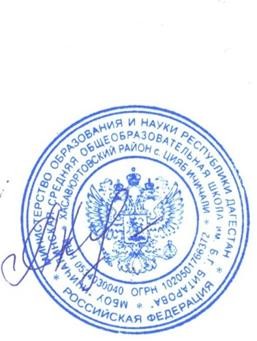 «Ичичалинская средняя общеобразовательная школа им.Б.Г.Битарова»Принятана педагогическом СоветеПротокол №7 от «30» июня 2022 г.УтверждаюДиректорМКОУ «Ичичалинская СОШ им. Б.Г.Битарова» 	/Х.С.Идрисова/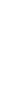 ОСНОВНАЯ ОБРАЗОВАТЕЛЬНАЯ	ПРОГРАММАСРЕДНЕГО ОБЩЕГО ОБРАЗОВАНИЯмуниципального бюджетного общеобразовательного учреждения«Ичичалинская средняя общеобразовательная школа им. Б.Г.Битарова»(ФК ГОС СОО)2022 годСодержаниеЦелевой разделЦЕЛЕВОЙ РАЗДЕЛПояснительная записка к образовательной программе основного общего     образования     (федеральный	компонент государственного образовательного стандарта)Основная образовательная программа основного общего образования МКОУ«Ичичалинская СОШ им. Б.Г.Битарова» (далее ООП СОО) разработана в соответствии с Федеральным законом от 29 декабря 2012 года №273-ФЗ «Об образовании в Российской Федерации». Нормативной основой ООП СОО являются следующие документы:-Федеральный компонент государственных образовательных стандартов (приказ Минобразования России от 05.03.2004 №1089 «Об утверждении федерального компонента государственных образовательных стандартов начального общего, основного общего и среднего (полного) общего образования»);-приказ Минобразования России от 09.03.2004 N 1312 "Об утверждении федерального базисного учебного плана и примерных учебных планов для образовательных учреждений Российской Федерации, реализующих программы общего образования";-приказ Минобразования России от 03.06.2011 №1994 «О внесении изменений в федеральный базисный учебный план и примерные учебные планы образовательных учреждений Российской Федерации, реализующих программы общего образования, утвержденные приказом Министерства образования Российской Федерации от09.03.2004№1312»;-приказ Минобрнауки РФ от 19.12.2012 №1067 «Об утверждении федеральных перечней учебников, рекомендованных (допущенных) к использованию в образовательном процессе в образовательных учреждениях, реализующих образовательные программы общего образования и имеющих государственную аккредитацию, на 2013-2014 учебный год» (зарегистрирован в Минюсте России 30.01.2013№ 26755). С изменениями и дополнениями в этот приказ;-приказ Министерства образования и науки Российской Федерации от 30 августа 2013 г. N 1015 "Об утверждении Порядка организации и осуществления образовательной деятельности по основным общеобразовательным программам - образовательным программам начального общего, основного общего и среднего общего образования;-Единый квалификационный справочник должностей руководителей, специалистов и служащих (раздел "Квалификационные характеристики должностей работников образования"), утвержденный приказом Минздравсоцразвития России от 26.08.2010 N 761н;-Санитарно-эпидемиологические правила и нормативы СанПиН 2.4.2.№2821-10,«Санитарно-эпидемиологические требования к условиям и организации обучения в общеобразовательных учреждениях» (зарегистрированные в Минюсте России 03 марта 2011 года №19993).Программа составлена на основе Федерального компонента государственного стандарта общего образования — основной части государственного стандарта общего образования, обязательная для всех государственных, муниципальных и негосударственных образовательных учреждений Российской Федерации, реализующих основные образовательные программы общего образования и имеющих государственную аккредитацию.Федеральный компонент устанавливает:обязательный минимум содержания основных образовательных программ общего образования;требования к уровню подготовки выпускников;максимальный объем учебной нагрузки обучающихся, а также нормативы учебного времени.Федеральный компонент государственного стандарта основного общего образования устанавливает обязательные для изучения учебные предметы.Программа направлена на информатизацию и индивидуализацию обучения подростков, формирование общей культуры, на духовно-нравственное, социальное, личностное и интеллектуальное развитие обучающихся, саморазвитие и самосовершенствование, обеспечивающее социальную успешность, развитие творческих способностей, сохранение и укрепление здоровья обучающихся.Среднее (полное) общее образование – третья, завершающая ступень общего образования.Старшая ступень общеобразовательной школы в процессе модернизации образования подвергается самым существенным структурным, организационным и содержательным изменениям. Социально-педагогическая суть этих изменений – обеспечение наибольшей личностной направленности и вариативности образования, его дифференциации и индивидуализации. Эти изменения являются ответом на требования современного общества максимально раскрыть индивидуальные способности, дарования человека и сформировать на этой основе профессионально и социально компетентную, мобильную личность, умеющую делать профессиональный и социальный выбор и нести за него ответственность, сознающую и способную отстаивать свою гражданскую позицию, гражданские права.Федеральный компонент направлен на реализацию следующих основных целей:формирование у обучающихся гражданской ответственности и правового самосознания, духовности и культуры, самостоятельности, инициативности, способности к успешной социализации в обществе;дифференциация обучения с широкими и гибкими возможностями построения старшеклассниками индивидуальных образовательных программ в соответствии с их способностями, склонностями и потребностями;обеспечение обучающимся равных возможностей для их последующего профессионального образования и профессиональной деятельности, том числе с учетом реальных потребностей рынка труда.Учебные предметы федерального компонента представлены на двух уровнях – базовом и профильном. Оба уровня стандарта имеют общеобразовательный характер, однако они ориентированы на приоритетное решение разных комплексов задач.Базовый уровень стандарта учебного предмета ориентирован на формирование общей культуры и в большей степени связан с мировоззренческими, воспитательными и развивающими задачами общего образования, задачами социализации.Профильный уровень стандарта учебного предмета выбирается исходя из личных склонностей, потребностей учащегося и ориентирован на его подготовку к последующему профессиональному образованию или профессиональной деятельности.Общеобразовательное учреждение исходя из своих возможностей и образовательных запросов обучающихся и их родителей (законных представителей) самостоятельно устанавливают часть, формируемую участниками образовательных отношений, представленную индивидуально-групповыми занятиями по предметам учебного плана.Федеральный компонент государственного стандарта среднего общего образования установлен по следующим учебным предметам: Русский язык, Литература,Иностранный язык (английский), Алгебра и начала анализа, Геометрия, Информатика и ИКТ, История России, Всеобщая история, Обществознание, География, Биология, Физика, Химия, Мировая художественная культура, Основы безопасности жизнедеятельности, Физическая культура, Технология.Среднее общее образование завершается обязательной государственной итоговой аттестацией выпускников. Требования к уровню подготовки выпускников настоящего стандарта являются основой разработки контрольно-измерительных материалов указанной аттестации.Обучающиеся, завершившие среднее общее образование и выполнившие в полном объеме требования к уровню подготовки выпускников, вправе продолжить обучение на уровнях начального, среднего и высшего профессионального образования.Образовательная программа среднего общего образования для 10-11-х классов направлена на обеспечение среднего общего образования как завершающей ступени общего образования, призвана обеспечить функциональную грамотность и социальную адаптацию выпускника, содействовать их общественному и гражданскому самоопределению.Все образовательные предметные программы учебного плана допущены (рекомендованы) Министерством образования и науки РФ и обеспечивают общее образование на уровне не ниже государственного образовательного стандарта. Таким образом, содержание программы среднего общего образования, расширяет возможности и превышает стандарт образования по предметам приоритетных направлений работы школы, обеспечивает условия для самоопределения учащихся, готовит их к поступлению в ВУЗы.ЦЕЛИ И ЗАДАЧИЦели:Обеспечение учащимся среднего общего образования.Дать	образование	каждому	ребенку	в	соответствии	с	его	потребностями	и индивидуальными способностями.Раскрытие способностей, интеллектуального, творческого и нравственного потенциала каждого ребенка.Обеспечение условий развития личности.Совершенствование навыков научно-исследовательской деятельности.Содействие личностно-профессиональному самоопределению.Задачи:	обеспечить усвоение учащимися обязательного минимума содержания среднего общего образования на основе требований государственного образовательного стандарта;обеспечить преемственность образовательных программ;	формировать общую культуру личности учащихся и воспитанников на основе усвоения обязательного минимума содержания образовательных программ;создать основу для адаптации детей к жизни в обществе;	создать условия для осознанного профессионального выбора и последующего освоения образовательных программ следующего уровня образования;	обеспечить социально-педагогические отношения, сохраняющие физическое, психическое и социальное здоровье учащихся;	воспитывать гражданственность, трудолюбие, уважение к правам и свободам человека, любовь к окружающей природе, Родине, семье.Психологические особенности учащихся третьего уровня образования.Специфика юношеского возраста связана с базовым возрастным процессом – поиском идентичности на мировоззренческом уровне. Таким образом, ведущей деятельностью данного периода жизни человека является самоопределение как практика становления, связанная с конструированием возможных образов будущего, проектированием и планированием в нем своей индивидуальной траектории (своего пути). Процессы самоопределения реализуются через осуществление набора проб и приобретение опыта подготовки к принятию решений о мере, содержании и способе своего участия в образовательных и социальных практиках, которые могут выражаться в разных формах. В качестве таких форм для юношества выступают: внутренний мир и самопознание; любовь и семья; ценности и товарищество; интересы и профессия; мораль и общественная позиция. Для данного возраста важен, прежде всего, «проект себя самого»– своих настоящих и будущих возможностей.Принято выделять три периода в становлении юношеского возраста. Первый период связан с постановкой жизненных целей, второй – с определением условий дальнейшего развития человека, а третий – с определением ресурсов для достижения задуманных целей. Старший школьный возраст главным образом связан с задачами первого периода юношеского возраста.Важнейшей спецификой юношеского возраста является его активная включенность в существующие проблемы современности. Юношеские практики становления всегда по- настоящему рискованны – находятся на острие проблем. Становление юноши это попытка обретения практического мышления. Поэтому единицей организации содержания образования в старшей школе должна стать «проблема» и проблемная организация учебного материала, предполагающая преодоление задачно-целевой организации учебной деятельности и выход в пространство «смыслов», «горизонтов», «возможностей».Среднее общее образование является обязательным уровнем образования. Требование обязательности среднего общего образования применительно к конкретному обучающемуся сохраняет силу до достижения им возраста восемнадцати лет, если соответствующее образование не было получено обучающимся ранее. Для учащихся, нуждающихся в длительном лечении, детей-инвалидов, которые по состоянию здоровья не могут посещать школу, обучение по образовательным программам среднего общего образования организуется на дому.Образовательные программы начального общего, основного общего и среднего общего образования являются преемственными.Нормативный срок освоения ООП СОО два года.Уровень готовности к усвоению программы – в 10 класс может быть зачислен любой учащийся, успешно освоивший основную образовательную программу основного общего образования при отсутствии медицинских противопоказаний.Планируемые результаты и способы оценивания достиженийКомпетентностный подход, реализуемый в образовательном процессе в старшей школе, позволяет ожидать следующие образовательные результаты:достижение стандарта среднего общего образования на уровне компетентности:овладение учащимися научной картиной мира, включающей понятия, законы и закономерности, явления и научные факты;овладение учащимися надпредметными знаниями и умениями, необходимыми для поисковой, творческой, организационной и практической деятельности;достаточно высокого уровня умения действовать ответственно и самостоятельно;готовности к образовательному и профессиональному самоопределению;способности	оценивать	свою	деятельность	относительно	разнообразных требований, в том числе проводить ее адекватную самооценку;освоения видов, форм и различных ресурсов учебно-образовательной деятельности, адекватных планам на будущее;освоения способов разнообразной продуктивной коммуникации;понимание особенностей выбранной профессии;сформированность основных ключевых компетенций и получение социально значимых достижений в творческой деятельности, способствующих развитию качеств личности, необходимых человеку для успешной самореализации.Поскольку форма и содержание образовательного процесса направлены на достижение этих результатов, можно надеяться, что выпускник старшей школы будет конкурентоспособен, его образовательная подготовка будет отвечать требованиям современного общества и рынка труда, что он сможет найти свое место в жизни.Образ выпускника средней школыНравственный потенциалОсмысление целей и смысла своей жизни. Усвоение ценностей «отечество»,«культура», «любовь», «творчество», «самоактуализация» и «субъектность».Наличие чувства гордости за принадлежность к своей нации, за свою Родину.Знание и понимание основных положений Конституции Российской Федерации.Понимание сущности нравственных качеств и черт характера окружающих людей, толерантность в их восприятии, проявление в отношениях с ними таких качеств, как доброта, честность, порядочность, вежливость.Адекватная оценка своих реальных и потенциальных возможностей, уверенность в себе, готовность к профессиональному самоопределению, самоутверждению и самореализации во взрослой жизни.Активность в общешкольных и классных делах, в работе с младшими школьниками.Наличие высоких достижений в одном или нескольких видах деятельности.Познавательный потенциалНаличие желания и готовности продолжить обучение после школы, потребность в углубленном изучении избранной области знаний, их самостоятельном добывании.Коммуникативный потенциалСформированность индивидуального стиля общения; овладение разнообразными коммуникативными умениями и навыками, способами поддержания эмоционально устойчивого поведения в кризисной жизненной ситуации; способность корректировать в общении и отношениях свою и чужую агрессию.Эстетический потенциалУмение строить свою жизнедеятельность по законам гармонии и красоты; потребность в посещении театров, выставок, концертов; стремление творить прекрасное в учебной, трудовой, досуговой деятельности, поведении и отношениях с окружающими; проявление индивидуального своеобразия, восприятии и созидании красоты.Физический потенциалСтремление к физическому совершенству; умение подготовить и провести подвижные игры и спортивные соревнования среди сверстников и младших школьников; привычка ежедневно заниматься физическими упражнениями и умение использовать их в улучшении своей работоспособности и эмоционального состояния.Показатели оценки получения предполагаемых результатов:Качество знаний учащихсяПроцент успеваемостиУровень сохранности здоровьяДинамика результатов ЕГЭ.Процент поступления выпускников в ВУЗы, ССУЗы.Основные требования к уровню подготовки выпускников.ОБЩИЕ УЧЕБНЫЕ УМЕНИЯ, НАВЫКИ И СПОСОБЫ ДЕЯТЕЛЬНОСТИВ результате освоения содержания среднего общего образования учащийся получает возможность совершенствовать и расширить круг общих учебных умений, навыков и способов деятельности. Овладение общими умениями, навыками, способами деятельности как существенными элементами культуры является необходимым условием развития и социализации учащихся.Познавательная деятельностьУмение самостоятельно и мотивированно организовывать свою познавательную деятельность (от постановки цели до получения и оценки результата). Использование элементов причинно-следственного и структурно-функционального анализа. Исследование несложных реальных связей и зависимостей. Определение сущностных характеристик изучаемого объекта; самостоятельный выбор критериев для сравнения, сопоставления, оценки и классификации объектов.Участие в проектной деятельности, в организации и проведении учебно- исследовательской работы: выдвижение гипотез, осуществление их проверки, владение приемами исследовательской деятельности, элементарными умениями прогноза (умение отвечать на вопрос: «Что произойдет, если…»). Самостоятельное создание алгоритмов познавательной деятельности для решения задач творческого и поискового характера. Формулирование полученных результатов.Создание собственных произведений, идеальных и реальных моделей объектов, процессов, явлений, в том числе с использованием мультимедийных технологий, реализация оригинального замысла, использование разнообразных (в том числе художественных) средств, умение импровизировать.Информационно-коммуникативная деятельностьПоиск нужной информации по заданной теме в источниках различного типа. Извлечение необходимой информации из источников, созданных в различных знаковых системах (текст, таблица, график, диаграмма, аудиовизуальный ряд и др.), отделение основной информации от второстепенной, критическое оценивание достоверности полученной информации, передача содержания информации адекватно поставленной цели (сжато, полно, выборочно).Перевод информации из одной знаковой системы в другую (из текста в таблицу, из аудиовизуального ряда в текст и др.), выбор знаковых систем адекватно познавательной и коммуникативной ситуации. Умение развернуто обосновывать суждения, давать определения, приводить доказательства (в том числе от противного). Объяснение изученных положений на самостоятельно подобранных конкретных примерах.Выбор вида чтения в соответствии с поставленной целью (ознакомительное, просмотровое, поисковое и др.). Свободная работа с текстами художественного, публицистического и официально-делового стилей, понимание их специфики; адекватное восприятие языка средств массовой информации. Владение навыками редактирования текста, создания собственного текста.Использование мультимедийных ресурсов и компьютерных технологий для обработки, передачи, систематизации информации, создания баз данных, презентации результатов познавательной и практической деятельности.Владение основными видами публичных выступлений (высказывание, монолог, дискуссия, полемика), следование этическим нормам и правилам ведения диалога (диспута).Рефлексивная деятельностьПонимание ценности образования как средства развития культуры личности. Объективное оценивание своих учебных достижений, поведения, черт своей личности; учет мнения других людей при определении собственной позиции и самооценке. Умение соотносить приложенные усилия с полученными результатами своей деятельности.Владение навыками организации и участия в коллективной деятельности: постановка общей цели и определение средств ее достижения, конструктивное восприятие иных мнений и идей, учет индивидуальности партнеров по деятельности, объективное определение своего вклада в общий результат.Оценивание и корректировка своего поведения в окружающей среде, выполнение в практической деятельности и в повседневной жизни экологических требований.Осознание своей национальной, социальной, конфессиональной принадлежности. Определение собственного отношения к явлениям современной жизни. Умение отстаивать свою гражданскую позицию, формулировать свои мировоззренческие взгляды.Осуществление осознанного выбора путей продолжения образования или будущей профессиональной деятельности.На третьем этапе обучения, исходя из существующих условий и образовательных запросов учащихся и их родителей (законных представителей), созданы профильные классы.Обучающиеся, завершившие среднее общее образование и выполнившие в полном объеме требования к уровню подготовки выпускников, вправе продолжить обучение на уровнях начального, среднего и высшего профессионального образования.СТАНДАРТ СРЕДНЕГО ОБЩЕГО ОБРАЗОВАНИЯ ПО РУССКОМУ ЯЗЫКУИзучение русского языка уровне среднего общего образования направлено на достижение следующих целей:воспитание гражданина и патриота; формирование представления о русском языке как духовной, нравственной и культурной ценности народа; осознание национального своеобразия русского языка; овладение культурой межнационального общения;развитие и совершенствование способности к речевому взаимодействию и социальной адаптации; информационных умений и навыков; навыков самоорганизации и саморазвития; готовности к трудовой деятельности, осознанному выбору профессии;освоение знаний о русском языке как многофункциональной знаковой системе и общественном явлении; языковой норме и ее разновидностях; нормах речевого поведения в различных сферах общения;овладение умениями опознавать, анализировать, классифицировать языковые факты, оценивать их с точки зрения нормативности; различать функциональные разновидности языка и моделировать речевое поведение в соответствии с задачами общения;применение полученных знаний и умений в собственной речевой практике; повышение уровня речевой культуры, орфографической и пунктуационной грамотности.Достижение указанных целей осуществляется в процессе совершенствования коммуникативной, языковой и лингвистической (языковедческой), культуроведческих компетенций.Требования к уровню подготовки выпускниковВ результате изучения русского языка ученик должен:знать/понимать:связь языка и истории, культуры русского и других народов;смысл понятий: речевая ситуация и ее компоненты, литературный язык, языковая норма, культура речи;основные единицы и уровни языка, их признаки и взаимосвязь;орфоэпические, лексические, грамматические, орфографические и пунктуационные нормы современного русского литературного языка; нормы речевого поведения в социально-культурной, учебно-научной, официально-деловой сферах общения;уметь:осуществлять речевой самоконтроль; оценивать устные и письменные высказывания с точки зрения языкового оформления, эффективности достижения поставленных коммуникативных задач;анализировать языковые единицы с точки зрения правильности, точности и уместности их употребления;проводить лингвистический анализ текстов различных функциональных стилей и разновидностей языка;аудирование и чтение:использовать основные виды чтения (ознакомительно-изучающее, ознакомительно- реферативное и др.) в зависимости от коммуникативной задачи;извлекать необходимую информацию из различных источников: учебно-научных текстов, справочной литературы, средств массовой информации, в том числе представленных в электронном виде на различных информационных носителях;говорение и письмо:создавать устные и письменные монологические и диалогические высказывания различных типов и жанров в учебно-научной (на материале изучаемых учебных дисциплин), социально-культурной и деловой сферах общения;применять в практике речевого общения основные орфоэпические, лексические, грамматические нормы современного русского литературного языка;соблюдать в практике письма орфографические и пунктуационные нормы современного русского литературного языка;соблюдать нормы речевого поведения в различных сферах и ситуациях общения, в том числе при обсуждении дискуссионных проблем;использовать основные приемы информационной переработки устного и письменного текста;использовать приобретенные знания и умения в практической деятельности и повседневной жизни для:осознания русского языка как духовной, нравственной и культурной ценности народа; приобщения к ценностям национальной и мировой культуры;развития интеллектуальных и творческих способностей, навыков самостоятельной деятельности; самореализации, самовыражения в различных областях человеческой деятельности;увеличения словарного запаса; расширения круга используемых языковых и речевых средств; совершенствования способности к самооценке на основе наблюдения за собственной речью;совершенствования коммуникативных способностей; развития готовности к речевому взаимодействию, межличностному и межкультурному общению, сотрудничеству;самообразования и активного участия в производственной, культурной и общественной жизни государства;понимания взаимосвязи учебного предмета с особенностями профессий и профессиональной деятельности, в основе которых лежат знания по данному учебному предмету.ЛИТЕРАТУРАИзучение литературы на уровне среднего (полного) общего образования направлено на достижение следующих целей:воспитание духовно развитой личности, готовой к самопознанию и самосовершенствованию, способной к созидательной деятельности в современном мире; формирование гуманистического мировоззрения, национального самосознания, гражданской позиции, чувства патриотизма, любви и уважения к литературе и ценностям отечественной культуры;развитие представлений о специфике литературы в ряду других искусств; культуры читательского восприятия художественного текста, понимания авторской позиции, исторической и эстетической обусловленности литературного процесса; образного и аналитического мышления, эстетических и творческих способностей учащихся, читательских интересов, художественного вкуса; устной и письменной речи учащихся;освоение текстов художественных произведений в единстве содержания и формы, основных историко-литературных сведений и теоретико-литературных понятий; формирование общего представления об историко-литературном процессе;совершенствование умений анализа и интерпретации литературного произведения как художественного целого в его историко-литературной обусловленности с использованием теоретико-литературных знаний; написания сочинений различных типов; поиска, систематизации и использования необходимой информации, в том числе в сети Интернета.Изучение литературы в образовательных учреждениях с родным (нерусским) языком обучения реализует общие цели и способствует решению специфических задач:обогащение духовно-нравственного опыта и расширение эстетического кругозора учащихся при параллельном изучении родной и русской литературы;формирование умения соотносить нравственные идеалы произведений русской и родной литературы, выявлять их сходство и национально обусловленное своеобразие художественных решений;совершенствование речевой деятельности учащихся на русском языке: умений и навыков, обеспечивающих владение русским литературным языком, его изобразительно- выразительными средствами.Требования к уровню подготовки выпускниковВ результате изучения литературы ученик должен:знать/понимать:образную природу словесного искусства;содержание изученных литературных произведений;основные факты жизни и творчества писателей-классиков XIX - XX вв.;основные закономерности историко-литературного процесса и черты литературных направлений;основные теоретико-литературные понятия;уметь:воспроизводить содержание литературного произведения;анализировать и интерпретировать художественное произведение, используя сведения по истории и теории литературы (тематика, проблематика, нравственный пафос, система образов, особенности композиции, изобразительно-выразительные средства языка, художественная деталь); анализировать эпизод (сцену) изученного произведения, объяснять его связь с проблематикой произведения;соотносить художественную литературу с общественной жизнью и культурой; раскрывать конкретно-историческое и общечеловеческое содержание изученных литературных произведений; выявлять "сквозные" темы и ключевые проблемы русской литературы; соотносить произведение с литературным направлением эпохи;определять род и жанр произведения;сопоставлять литературные произведения;выявлять авторскую позицию;выразительно читать изученные произведения (или их фрагменты), соблюдая нормы литературного произношения;аргументированно формулировать свое отношение к прочитанному произведению;писать рецензии на прочитанные произведения и сочинения разных жанров на литературные темы.В образовательных учреждениях с родным (нерусским) языком обучения, наряду с вышеуказанным, ученик должен уметь:соотносить нравственные идеалы произведений русской и родной литературы, находить сходные черты и национально обусловленную художественную специфику их воплощения;самостоятельно переводить на родной язык фрагменты русского художественного текста, используя адекватные изобразительно-выразительные средства родного языка;создавать устные и письменные высказывания о произведениях русской и родной литературы, давать им оценку, используя изобразительно-выразительные средства русского языка;использовать приобретенные знания и умения в практической деятельности и повседневной жизни для:создания связного текста (устного и письменного) на необходимую тему с учетом норм русского литературного языка;участия в диалоге или дискуссии;самостоятельного знакомства с явлениями художественной культуры и оценки их эстетической значимости;определения своего круга чтения и оценки литературных произведений;понимания взаимосвязи учебного предмета с особенностями профессий и профессиональной деятельности, в основе которых лежат знания по данному учебному предмету.ИНОСТРАННЫЕ ЯЗЫКИ (АНГЛИЙСКИЙ)В результате изучения иностранного языка в старшей школе учащийся должен Знать/пониматьзначения новых лексических единиц, связанных с тематикой данного этапа и с соответствующими ситуациями общения;языковой материал: идиоматические выражения, оценочную лексику, единицы речевого этикета, обслуживающие ситуации общения в рамках новых тем.новые значения изученных глагольных форм (видо-временных, неличных), средств и способов выражения модальности, условия, предположения, причины, следствия, побуждения к действию;лингвострановедческую и страноведческую информацию.уметьговорениевести диалог (диалог-расспрос, диалог-обмен мнениями/суждениями, диалог- побуждение к действию, этикетный диалог и их комбинации) в ситуациях официального и неофициального общения в бытовой, социокультурной и учебно- трудовой сферах, используя аргументацию, эмоционально-оценочные средства;рассказывать, рассуждать в связи с изученной тематикой, проблематикой прочитанных/прослушанных текстов, описывать события, излагать факты, делать сообщения.создавать словесный социокультурный портрет своей страны и стран/ страны изучаемого языка на основе разнообразной страноведческой и культуроведческой информации;аудированиепонимать относительно полно (общий смысл) высказывания на изучаемом иностранном языке в различных ситуациях общения;понимать основное содержание аутентичных аудио- или видеотекстов познавательного характера на темы, связанные с личными интересами или с выбранным профилем, выборочно извлекать из них необходимую информацию;оценивать важность/новизну информации, определять свое отношение к ней;чтениечитать аутентичные тексты разных стилей (публицистические, художественные, научно-популярные, прагматические, а также несложные специальные тексты,), используя основные виды чтения (ознакомительное, изучающее, просмотровое/ поисковое) в зависимости от коммуникативной задачи;письменная речьописывать явления, события, излагать факты в письме личного и делового характера; заполнять различные виды анкет, сообщать сведения о себе в форме, принятой встране/странах изучаемого языка, составлять письменные материалы, необходимые для презентации результатов проектной деятельности.Использовать приобретенные знания и умения в практической деятельности и повседневной жизни для:успешного взаимодействия в различных ситуациях общения; соблюдения этикетных норм межкультурного общения;расширения возможностей в использовании новых информационных технологий в профессионально-ориентированных целях;расширения возможностей трудоустройства и продолжения образования;участия в профильно-ориентированных Интернет-форумах, межкультурных проектах, конкурсах, олимпиадах;обогащения своего мировосприятия, осознания места и роли родного и иностранного языков в сокровищнице мировой культуры.МАТЕМАТИКА (алгебра и начала анализа, геометрия)Изучение математики на уровне среднего (полного) общего образования направлено на достижение следующих целей:формирование представлений о математике как универсальном языке науки, средстве моделирования явлений и процессов, об идеях и методах математики;развитие логического мышления, пространственного воображения, алгоритмической культуры, критичности мышления на уровне, необходимом для будущей профессиональной деятельности, а также последующего обучения в высшей школе;овладение математическими знаниями и умениями, необходимыми в повседневной жизни, для изучения школьных естественнонаучных дисциплин на базовом уровне, для получения образования в областях, не требующих углубленной математической подготовки;воспитание средствами математики культуры личности, понимания значимости математики для научно-технического прогресса, отношения к математике как к части общечеловеческой культуры через знакомство с историей развития математики, эволюцией математических идей.Требования к уровню подготовки выпускниковВ результате изучения математики ученик должен:знать/понимать:значение математической науки для решения задач, возникающих в теории и практике; широту и в то же время ограниченность применения математических методов к анализу и исследованию процессов и явлений в природе и обществе;значение практики и вопросов, возникающих в самой математике для формирования и развития математической науки; историю развития понятия числа, создания математического анализа, возникновения и развития геометрии;универсальный характер законов логики математических рассуждений, их применимость во всех областях человеческой деятельности;вероятностный характер различных процессов окружающего мира. АлгебраУметь:выполнять арифметические действия, сочетая устные и письменные приемы, применение вычислительных устройств; находить значения корня натуральной степени,степени с рациональным показателем, логарифма, используя при необходимости вычислительные устройства; пользоваться оценкой и прикидкой при практических расчетах;проводить по известным формулам и правилам преобразования буквенных выражений, включающих степени, радикалы, логарифмы и тригонометрические функции;вычислять значения числовых и буквенных выражений, осуществляя необходимые подстановки и преобразования;использовать приобретенные знания и умения в практической деятельности и повседневной жизни для:практических расчетов по формулам, включая формулы, содержащие степени, радикалы, логарифмы и тригонометрические функции, используя при необходимости справочные материалы и простейшие вычислительные устройства;понимания взаимосвязи учебного предмета с особенностями профессий и профессиональной деятельности, в основе которых лежат знания по данному учебному предмету.Функции и графики Уметь:определять значение функции по значению аргумента при различных способах задания функции;строить графики изученных функций;описывать по графику поведение и свойства функций, находить по графику функции наибольшие и наименьшие значения;решать уравнения, простейшие системы уравнений;использовать приобретенные знания и умения в практической деятельности и повседневной жизни для:описания с помощью функций различных зависимостей, представления их графически, интерпретации графиков;понимания взаимосвязи учебного предмета с особенностями профессий и профессиональной деятельности, в основе которых лежат знания по данному учебному предмету.Начала математического анализаУметь:вычислять производные и первообразные элементарных функций, используя справочные материалы;исследовать в простейших случаях функции на монотонность, находить наибольшие и наименьшие значения функций, строить графики многочленов;вычислять в простейших случаях площади с использованием первообразной; использовать приобретенные знания и умения в практической деятельности и повседневной жизни для:решения прикладных задач, в том числе социально-экономических и физических, на наибольшие и наименьшие значения, на нахождение скорости и ускорения;понимания взаимосвязи учебного предмета с особенностями профессий и профессиональной деятельности, в основе которых лежат знания по данному учебному предмету.Уравнения и неравенстваУметь:решать рациональные, показательные и логарифмические уравнения и неравенства, простейшие иррациональные и тригонометрические уравнения, их системы;составлять уравнения и неравенства по условию задачи;использовать для приближенного решения уравнений и неравенств, графический метод;изображать на координатной плоскости множества решений простейших уравнений и их систем;использовать приобретенные знания и умения в практической деятельности и повседневной жизни для:построения и исследования простейших математических моделей;понимания взаимосвязи учебного предмета с особенностями профессий и профессиональной деятельности, в основе которых лежат знания по данному учебному предмету.Элементы комбинаторики, статистики и теории вероятностейУметь:решать простейшие комбинаторные задачи методом перебора, а также с использованием известных формул;вычислять в простейших случаях вероятности событий на основе подсчета числа исходов;использовать приобретенные знания и умения в практической деятельности и повседневной жизни для:анализа реальных числовых данных, представленных в виде диаграмм, графиков;анализа информации статистического характера;понимания взаимосвязи учебного предмета с особенностями профессий и профессиональной деятельности, в основе которых лежат знания по данному учебному предмету.ГеометрияУметь:распознавать на чертежах и моделях пространственные формы; соотносить трехмерные объекты с их описаниями, изображениями;описывать	взаимное	расположение	прямых	и	плоскостей	в	пространстве, аргументировать свои осуждения об этом расположении.анализировать	в	простейших	случаях	взаимное	расположение	объектов	в пространстве;изображать основные многогранники и круглые тела; выполнять чертежи по условиям задач;строить простейшие сечения куба, призмы, пирамиды.решать планиметрические и простейшие стереометрические задачи на нахождение геометрических величин (длин, углов, площадей, объемов);использовать при решении стереометрических задач планиметрические факты и методы;проводить доказательные рассуждения в ходе решения задач;использовать приобретенные знания и умения в практической деятельности и повседневной жизни для:исследования (моделирования) несложных практических ситуаций на основе изученных формул и свойств фигур;вычисления объемов и площадей поверхностей пространственных тел при решении практических задач, используя при необходимости справочники и вычислительные устройства;понимания взаимосвязи учебного предмета с особенностями профессий и профессиональной деятельности, в основе которых лежат знания по данному учебному предмету.Требования к уровню подготовки выпускников по геометрии уметь:соотносить плоские геометрические фигуры и трёхмерные объекты с их описаниями, чертежами, изображениями; различать и анализировать взаимное расположение фигур;изображать геометрические фигуры и тела, выполнять чертёж по условию задачи;решать геометрические задачи, опираясь на изученные свойства планиметрических и стереометрических фигур и отношений между ними, применяя алгебраический и тригонометрический аппарат;проводить доказательные рассуждения при решении задач, доказывать основные теоремы курса;вычислять линейные элементы и углы в пространственных конфигурациях, объемы и площади поверхностей пространственных тел и их простейших комбинаций;применять координатно-векторный метод для вычисления отношений, расстояний и углов;строить сечения многогранников и изображать сечения тел вращения;использовать приобретённые знания и умения в практической деятельности и повседневной жизни для:исследования (моделирования) несложных практических ситуаций на основе изученных формул и свойств фигур;вычисления длин, площадей и объёмов реальных объектов при решении практических задач, используя при необходимости справочники и вычислительные устройства.ИНФОРМАТИКА И ИНФОРМАЦИОННО-КОММУНИКАЦИОННЫЕ ТЕХНОЛОГИИВ результате изучения информатики и ИКТ учащийся должензнать/пониматьосновные технологии создания, редактирования, оформления, сохранения, передачи информационных объектов различного типа с помощью современных программных средств информационных и коммуникационных технологий;назначение и виды информационных моделей, описывающих реальные объекты и процессы;назначение и функции операционных систем;уметьоперировать различными видами информационных объектов, в том числе с помощью компьютера, соотносить полученные результаты с реальными объектами;распознавать и описывать информационные процессы в социальных, биологических и технических системах;использовать	готовые	информационные	модели,	оценивать	их	соответствие реальному объекту и целям моделирования;оценивать достоверность информации, сопоставляя различные источники;иллюстрировать учебные работы с использованием средств информационных технологий;создавать	информационные	объекты	сложной	структуры,	в	том	числе гипертекстовые документы;просматривать, создавать, редактировать, сохранять записи в базах данных, получать необходимую информацию по запросу пользователя;наглядно представлять числовые показатели и динамику их изменения с помощью программ деловой графики;соблюдать правила техники безопасности и гигиенические рекомендации при использовании средств ИКТ;использовать приобретенные знания и умения в практической деятельности и повседневной жизни для:эффективного применения информационных образовательных ресурсов в учебной деятельности, в том числе самообразовании;ориентации	в	информационном	пространстве,	работы	с	распространенными автоматизированными информационными системами;автоматизации коммуникационной деятельности;соблюдения этических и правовых норм при работе с информацией;эффективной организации индивидуального информационного пространства.ИСТОРИЯВ результате изучения истории учащийся должензнать/пониматьосновные факты, процессы и явления, характеризующие целостность отечественной и всемирной истории;периодизацию всемирной и отечественной истории;современные версии и трактовки важнейших проблем отечественной и всемирной истории;историческую обусловленность современных общественных процессов;особенности исторического пути России, ее роль в мировом сообществе;уметьпроводить поиск исторической информации в источниках разного типа;критически анализировать источник исторической информации (характеризовать авторство источника, время, обстоятельства и цели его создания);анализировать историческую информацию, представленную в разных знаковых системах (текст, карта, таблица, схема, аудиовизуальный ряд);различать в исторической информации факты и мнения, исторические описания и исторические объяснения;устанавливать причинно-следственные связи между явлениями, пространственные и временные рамки изучаемых исторических процессов и явлений;участвовать в дискуссиях по историческим проблемам, формулировать собственную позицию по обсуждаемым вопросам, используя для аргументации исторические сведения;представлять результаты изучения исторического материала в формах конспекта, реферата, рецензии;использовать приобретенные знания и умения в практической деятельности и повседневной жизни для:определения собственной позиции по отношению к явлениям современной жизни, исходя из их исторической обусловленности;использования	навыков	исторического	анализа	при	критическом	восприятии получаемой извне социальной информации;соотнесения своих действий и поступков окружающих с исторически возникшими формами социального поведения;осознания	себя	как	представителя	исторически	сложившегося	гражданского, этнокультурного, конфессионального сообщества, гражданина России.ОБЩЕСТВОЗНАНИЕВ результате изучения обществознания учащийся должензнать/пониматьбиосоциальную сущность человека, основные этапы и факторы социализации личности, место и роль человека в системе общественных отношений;тенденции развития общества в целом как сложной динамичной системы, а также важнейших социальных институтов;необходимость регулирования общественных отношений, сущность социальных норм, механизмы правового регулирования;особенности социально-гуманитарного познания;уметьхарактеризовать основные социальные объекты, выделяя их существенные признаки, закономерности развития;анализировать актуальную информацию о социальных объектах, выявляя их общие черты и различия; устанавливать соответствия между существенными чертами и признаками изученных социальных явлений и обществоведческими терминами и понятиями;объяснять причинно-следственные и функциональные связи изученных социальных объектов (включая взаимодействия человека и общества, важнейших социальных институтов, общества и природной среды, общества и культуры, взаимосвязи подсистем и элементов общества);раскрывать на примерах изученные теоретические положения и понятия социально-экономических и гуманитарных наук;осуществлять поиск социальной информации, представленной в различных знаковых системах (текст, схема, таблица, диаграмма, аудиовизуальный ряд); извлекать из неадаптированных оригинальных текстов( правовых, научно-популярных, публицистических и др. ) знания по заданным темам; систематизировать, анализировать и обобщать неупорядоченную социальную информацию; различать в ней факты и мнения, аргументы и выводы;оценивать действия субъектов социальной жизни, включая личность, группы, организации, с точки зрения социальных норм, экономической рациональности;формулировать на основе приобретенных обществоведческих знаний собственные суждения и аргументы по определенным проблемам;подготавливать устное выступление, творческую работу по социальной проблематике;применять социально-экономические и гуманитарные знания в процессе решения познавательных задач по актуальным социальным проблемам;использовать приобретенные знания и умения в практической деятельности и повседневной жизни для:успешного выполнения типичных социальных ролей; сознательного взаимодействия с различными социальными институтами;совершенствования собственной познавательной деятельности;критического восприятия информации, получаемой в межличностном общении и массовой коммуникации; осуществления самостоятельного поиска, анализа и использования собранной социальной информации;решения практических жизненных проблем, возникающих в социальной деятельности;ориентировки в актуальных общественных событиях, определения личной гражданской позиции;предвидения возможных последствий определенных социальных действий.оценки происходящих событий и поведения людей с точки зрения морали и права;реализации и защиты прав человека и гражданина, осознанного выполнения гражданских обязанностей;осуществления конструктивного взаимодействия людей с разными убеждениями, культурными ценностями и социальным положением.ГЕОГРАФИЯВ результате изучения географии учащийся должензнать/пониматьосновные географические понятия и термины; традиционные и новые методы географических исследований;особенности размещения основных видов природных ресурсов, их главные месторождения и территориальные сочетания; численность и динамику населения мира, отдельных регионов и стран, их этногеографическую специфику; различия в уровне и качестве жизни населения, основные направления миграций; проблемы современной урбанизации;географические особенности отраслевой и территориальной структуры мирового хозяйства, размещения его основных отраслей; географическую специфику отдельных стран и регионов, их различия по уровню социально-экономического развития, специализации в системе международного географического разделения труда; географические аспекты глобальных проблем человечества;особенности современного геополитического и геоэкономического положения России, ее роль в международном географическом разделении труда;уметьопределять и сравнивать по разным источникам информации географические тенденции развития природных, социально-экономических и геоэкологических объектов, процессов и явлений;оценивать и объяснять ресурсообеспеченность отдельных стран и регионов мира, их демографическую ситуацию, уровни урбанизации и территориальной концентрации населения и производства, степень природных, антропогенных и техногенных изменений отдельных территорий;применять разнообразные источники географической информации для проведения наблюдений за природными, социально-экономическими и геоэкологическими объектами, процессами и явлениями, их изменениями под влиянием разнообразных факторов;составлять комплексную географическую характеристику регионов и стран мира; таблицы, картосхемы, диаграммы, простейшие карты, модели, отражающиегеографические закономерности различных явлений и процессов, их территориальные взаимодействия;сопоставлять географические карты различной тематики;использовать приобретенные знания и умения в практической деятельности и повседневной жизни для:выявления и объяснения географических аспектов различных текущих событий и ситуаций;нахождения и применения географической информации, включая карты, статистические материалы, геоинформационные системы и ресурсы Интернета; правильной оценки важнейших социально-экономических событий международной жизни, геополитической и геоэкономической ситуации в России, других странах и регионах мира, тенденций их возможного развития;понимания географической специфики крупных регионов и стран мира в условиях глобализации, стремительного развития международного туризма и отдыха, деловых и образовательных программ, различных видов человеческого общения.БИОЛОГИЯВ результате изучения биологии учащийся должензнать/пониматьосновные положения биологических теорий (клеточная, эволюционная теория Ч.Дарвина); учение В.И.Вернадского о биосфере; сущность законов Г.Менделя, закономерностей изменчивости;строение биологических объектов: клетки; генов и хромосом; вида и экосистем (структура);сущность биологических процессов: размножение, оплодотворение, действие искусственного и естественного отбора, формирование приспособленности, образование видов, круговорот веществ и превращения энергии в экосистемах и биосфере;вклад выдающихся ученых в развитие биологической науки;биологическую терминологию и символику;уметьобъяснять: роль биологии в формировании научного мировоззрения; вклад биологических теорий в формирование современной естественнонаучной картины мира; единство живой и неживой природы, родство живых организмов; отрицательное влияние алкоголя, никотина, наркотических веществ на развитие зародыша человека; влияние мутагенов на организм человека, экологических факторов на организмы; взаимосвязи организмов и окружающей среды; причины эволюции, изменяемости видов, нарушений развития организмов, наследственных заболеваний, мутаций, устойчивости и смены экосистем; необходимости сохранения многообразия видов;решать элементарные биологические задачи; составлять элементарные схемы скрещивания и схемы переноса веществ и энергии в экосистемах (цепи питания);описывать особей видов по морфологическому критерию;выявлять приспособления организмов к среде обитания, источники мутагенов в окружающей среде (косвенно), антропогенные изменения в экосистемах своей местности;сравнивать: биологические объекты (тела живой и неживой природы по химическому составу, зародыши человека и других млекопитающих, природные экосистемы и агроэкосистемы своей местности), процессы (естественный иискусственный отбор, половое и бесполое размножение) и делать выводы на основе сравнения;анализировать и оценивать различные гипотезы сущности жизни, происхождения жизни и человека, глобальные экологические проблемы и пути их решения, последствия собственной деятельности в окружающей среде;изучать изменения в экосистемах на биологических моделях;находить информацию о биологических объектах в различных источниках (учебных текстах, справочниках, научно-популярных изданиях, компьютерных базах данных, ресурсах Интернета) и критически ее оценивать;использовать приобретенные знания и умения в практической деятельности и повседневной жизни для:соблюдения мер профилактики отравлений, вирусных и других заболеваний, стрессов, вредных привычек (курение, алкоголизм, наркомания); правил поведения в природной среде;оказания первой помощи при простудных и других заболеваниях, отравлении пищевыми продуктами;оценки этических аспектов некоторых исследований в области биотехнологии (клонирование, искусственное оплодотворение).ФИЗИКАВ результате изучения физики учащийся должензнать/пониматьсмысл понятий: физическое явление, гипотеза, закон, теория, вещество, взаимодействие, электромагнитное поле, волна, фотон, атом, атомное ядро, ионизирующие излучения, планета, звезда, Солнечная система, галактика, Вселенная;смысл физических величин: скорость, ускорение, масса, сила, импульс, работа, механическая энергия, внутренняя энергия, абсолютная температура, средняя кинетическая энергия частиц вещества, количество теплоты, элементарный электрический заряд;смысл физических законов классической механики, всемирного тяготения, сохранения энергии, импульса и электрического заряда, термодинамики, электромагнитной индукции, фотоэффекта;вклад российских и зарубежных ученых, оказавших наибольшее влияние на развитие физики;уметьописывать и объяснять физические явления и свойства тел: движение небесных тел и искусственных спутников Земли; свойства газов, жидкостей и твердых тел; электромагнитную индукцию, распространение электромагнитных волн; волновые свойства света; излучение и поглощение света атомом; фотоэффект;отличать гипотезы от научных теорий; делать выводы на основе экспериментальных данных; приводить примеры, показывающие, что: наблюдения и эксперимент являются основой для выдвижения гипотез и теорий, позволяют проверить истинность теоретических выводов; что физическая теория дает возможность объяснять известные явления природы и научные факты, предсказывать еще неизвестные явления;приводить примеры практического использования физических знаний: законов механики, термодинамики и электродинамики в энергетике; различных видовэлектромагнитных излучений для развития радио и телекоммуникаций, квантовой физики в создании ядерной энергетики, лазеров;воспринимать и на основе полученных знаний самостоятельно оценивать информацию, содержащуюся в сообщениях СМИ, Интернете, научно-популярных статьях;использовать приобретенные знания и умения в практической деятельности и повседневной жизни для:обеспечения безопасности жизнедеятельности в процессе использования транспортных средств, бытовых электроприборов, средств радио- и телекоммуникационной связи;оценки влияния на организм человека и другие организмы загрязнения окружающей среды;рационального природопользования и охраны окружающей среды.ХИМИЯВ результате изучения химии учащийся должензнать/пониматьважнейшие химические понятия: вещество, химический элемент, атом, молекула, относительные атомная и молекулярная массы, ион, аллотропия, изотопы, химическая связь, электроотрицательность, валентность, степень окисления, моль, молярная масса, молярный объем, вещества молекулярного и немолекулярного строения, растворы, электролит и неэлектролит, электролитическая диссоциация, окислитель и восстановитель, окисление и восстановление, тепловой эффект реакции, скорость химической реакции, катализ, химическое равновесие, углеродный скелет, функциональная группа, изомерия, гомология;основные законы химии: сохранения массы веществ, постоянства состава, периодический закон;основные теории химии: химической связи, электролитической диссоциации, строения органических соединений;важнейшие вещества и материалы: основные металлы и сплавы; серная, соляная, азотная и уксусная кислоты; щелочи, аммиак, минеральные удобрения, метан, этилен, ацетилен, бензол, этанол, жиры, мыла, глюкоза, сахароза, крахмал, клетчатка, белки, искусственные и синтетические волокна, каучуки, пластмассы;уметьназывать изученные вещества по «тривиальной» или международной номенклатуре;определять: валентность и степень окисления химических элементов, тип химической связи в соединениях, заряд иона, характер среды в водных растворах неорганических соединений, окислитель и восстановитель, принадлежность веществ к различным классам органических соединений;характеризовать: элементы малых периодов по их положению в периодической системе Д.И.Менделеева; общие химические свойства металлов, неметаллов, основных классов неорганических и органических соединений; строение и химические свойства изученных органических соединений;объяснять: зависимость свойств веществ от их состава и строения; природу химической связи (ионной, ковалентной, металлической), зависимость скорости химической реакции и положения химического равновесия от различных факторов;выполнять химический эксперимент по распознаванию важнейших неорганических и органических веществ;проводить самостоятельный поиск химической информации с использованием различных источников (научно-популярных изданий, компьютерных баз данных, ресурсов Интернета); использовать компьютерные технологии для обработки и передачи химической информации и ее представления в различных формах;использовать приобретенные знания и умения в практической деятельности и повседневной жизни для:объяснения химических явлений, происходящих в природе, быту и на производстве;определения возможности протекания химических превращений в различных условиях и оценки их последствий;экологически грамотного поведения в окружающей среде;оценки влияния химического загрязнения окружающей среды на организм человека и другие живые организмы;безопасного обращения с горючими и токсичными веществами, лабораторным оборудованием;приготовления растворов заданной концентрации в быту и на производстве;критической оценки достоверности химической информации, поступающей из разных источников.ОСНОВЫ БЕЗОПАСНОСТИ ЖИЗНЕДЕЯТЕЛЬНОСТИВ результате изучения основ безопасности жизнедеятельности учащийся должензнать/пониматьосновные составляющие здорового образа жизни и их влияние на безопасность жизнедеятельности личности; репродуктивное здоровье и факторы, влияющие на него;потенциальные опасности природного, техногенного и социального происхождения, характерные для региона проживания;основные задачи государственных служб по защите населения и территорий от чрезвычайных ситуаций;основы	российского	законодательства	об	обороне	государства	и	воинской обязанности граждан;состав и предназначение Вооруженных Сил Российской Федерации;порядок	первоначальной	постановки	на	воинский	учет,	медицинского освидетельствования, призыва на военную службу;основные права и обязанности граждан до призыва на военную службу, во время прохождения военной службы и пребывания в запасе;основные виды военно-профессиональной деятельности; особенности прохождения военной службы по призыву и контракту, альтернативной гражданской службы;требования, предъявляемые военной службой к уровню подготовки призывника;предназначение, структуру и задачи РСЧС;предназначение, структуру и задачи гражданской обороны;уметьвладеть способами защиты населения от чрезвычайных ситуаций природного и техногенного характера;владеть навыками в области гражданской обороны;пользоваться средствами индивидуальной и коллективной защиты;оценивать уровень своей подготовки и осуществлять осознанное самоопределение по отношению к военной службе;использовать приобретенные знания и умения в практической деятельности и повседневной жизни для:ведения здорового образа жизни;оказания первой медицинской помощи;развития в себе духовных и физических качеств, необходимых для военной службы;обращения в случае необходимости в службы экстренной помощи.ФИЗИЧЕСКАЯ КУЛЬТУРАВ результате изучения физической культуры учащийся должензнать/пониматьвлияние оздоровительных систем физического воспитания на укрепление здоровья, профилактику профессиональных заболеваний и вредных привычек;способы контроля и оценки физического развития и физической подготовленности;правила и способы планирования системы индивидуальных занятий физическими упражнениями различной направленности;уметьвыполнять индивидуально подобранные комплексы оздоровительной и адаптивной (лечебной) физической культуры, композиции ритмической и аэробной гимнастики, комплексы упражнений атлетической гимнастики;выполнять простейшие приемы самомассажа и релаксации;преодолевать	искусственные	и	естественные	препятствия	с	использованием разнообразных способов передвижения;выполнять приемы защиты и самообороны, страховки и самостраховки;осуществлять	творческое	сотрудничество	в	коллективных	формах	занятий физической культурой;использовать приобретенные знания и умения в практической деятельности и повседневной жизни для:повышения работоспособности, укрепления и сохранения здоровья;подготовки к профессиональной деятельности и службе в Вооруженных Силах Российской Федерации;организации и проведения индивидуального, коллективного и семейного отдыха, участия в массовых спортивных соревнованиях;активной творческой жизнедеятельности, выбора и формирования здорового образа жизни.ТЕХНОЛОГИЯВ результате изучения ТЕХНОЛОГИИ учащийся долженЗнать\понимать: влияние технологий на общественное развитие; составляющие современного производства товаров или услуг; способы снижения негативного влияния производства на окружающую среду; способы организации труда, индивидуальной и коллективной работы; основные этапы проектной деятельности; источники получения информации о путях получения профессионального образования и трудоустройства; Уметь: оценивать потребительские качества товаров и услуг; составлять планы деятельности по изготовлению и реализации продукта труда; использовать в технологической деятельности методы решения творческих задач; проектировать материальный объект или услугу; оформлять процесс и результаты проектной деятельности; выбирать средства и методы реализации проекта; выполнять изученныетехнологические операции; планировать возможное продвижение материального объекта или услуги на рынке товаров и услуг; уточнять и корректировать профессиональные намерения.Система оценки достижений освоения основной образовательной программы основного общего образования по ФкГОСС целью оценки достижений планируемых результатов в школе разработан локальный акт«Положение о внутренней системе оценки качества образования МКОУ «Ичичалинская СОШ им. Б.Г.Битарова». На основе этого локального документа школа обеспечивает проведение необходимых оценочных процедур, разработку и внедрение модели системы оценки качества, обеспечивает оценку, учет и дальнейшее использование полученных результатов. В качестве источников данных для оценки качества образования используются:образовательная статистика;промежуточная и итоговая аттестация;мониторинговые исследования;социологические опросы;отчеты работников школы;посещение уроков и внеклассных мероприятий.Целями оценочной деятельности являются:Формирование единой системы диагностики и контроля состояния образования, обеспечивающие определение факторов и своевременное выявление изменений, влияющих на качество образования в школе.Получение объективной информации о функционировании и развитии системы образования в школе, тенденциях его изменения и причинах, влияющих на его уровень.Предоставления всем участникам образовательного процесса и общественности достоверной информации о качестве образования.Прогнозирование развития образовательной системы школы.Система оценки достижения планируемых результатов освоения основной образовательной программы основного общего образования (далее — система оценки) представляет собой один из инструментов реализации требований Стандарта к результатам освоения основной образовательной программы основного общего образования, направленный на обеспечение качества образования, что предполагает вовлечённость в оценочную деятельность как педагогов, так и обучающихся.Система оценки призвана способствовать поддержанию единства всей системы образования, обеспечению преемственности в системе непрерывного образования. Её основными функциями являются ориентация образовательного процесса на достижение планируемых результатов освоения основной образовательной программы основного общего образования и обеспечение эффективной обратной связи, позволяющей осуществлять управление образовательным процессом.Формы учета и контроля достижений учащихсяТекущие формы контролятекущая успеваемостьустные ответы на урокахсамостоятельные и проверочные работыконтроль техники чтенияконтрольные работыОбязательные формы итогового контролягодовые контрольные работы по русскому языку и математикеконтроль техники чтения.Текущий контроль успеваемости учащихсяТекущий контроль успеваемости учащихся (далее – текущий контроль) представляет собой совокупность мероприятий, включающую планирование текущего контроля по отдельным учебным предметам (курсам) учебного плана основной общеобразовательной программы, разработку содержания и методики проведения отдельных контрольных работ, проверку (оценку) хода и результатов выполнения обучающимися указанных контрольных работ, а также документальное оформление результатов проверки (оценки), осуществляемых в целях:оценки индивидуальных образовательных достижений обучающихся и динамики их роста в течение учебного года;выявления индивидуально значимых и иных факторов (обстоятельств), способствующих или препятствующих достижению учащимися планируемых образовательных результатов освоения соответствующей основной общеобразовательной программы;изучения и оценки эффективности методов, форм и средств обучения, используемых в образовательном процессе;принятия организационно-педагогических и иных решений по совершенствованию образовательного процесса в Учреждении.Предметом текущего контроля является способность учащихся решать учебные задачи с использованием следующих средств:система предметных знаний, включающая опорные знания (ключевые теории, идеи, понятия, факты, методы), усвоение которых принципиально необходимо для успешного обучения, и знания, дополняющие, расширяющие или углубляющие опорные знания, а также служащие пропедевтикой для последующего изучения других учебных предметов;действия с предметным содержанием, предполагающие использование адекватных знаково-символических средств; моделирование; сравнение, группировку и классификацию объектов; анализ, синтез и обобщение учебного материала; установление связей (в том числе причинно-следственных) и аналогий; поиск, преобразование, представление и интерпретация информации.Текущий       контроль        осуществляется        в        следующих        формах:проведение контрольных   работ   с   выставлением   учащимся индивидуальных текущих отметок успеваемости по результатам выполнения данных работ;выведение полугодовых отметок успеваемости учащихся путем обобщения текущих отметок успеваемости, выставленных учащимся в течение соответствующего учебного полугодия.В зависимости от особенностей предмета проверки (оценки), предполагаемого способа выполнения работы и представления ее результатов рабочие программы учебных предметов могут предусматривать устные, письменные и практические контрольные работы.К устным контрольным работам относятся: выступления с докладами (сообщениями) по определенной учителем или самостоятельно выбранной теме; выразительное чтение (в том числе наизусть) или пересказ текстов; произнесение самостоятельно сочиненных речей, решение математических и иных задач в уме; комментирование (анализ) ситуаций; разыгрывание сцен (диалогов) с другими участниками образовательного процесса; исполнение вокальных произведений; другие контрольные работы, выполняемые устно.К письменным контрольным работам относятся: по русскому языку - диктанты, изложение художественных и иных текстов, сочинение, тесты. По математике - решениематематических задач с записью решения. По литературе – сочинение. По физике, химии– решение вычислительных и качественных задач.К практическим контрольным работам относятся: проведение наблюдений; постановка    лабораторных    опытов    (экспериментов);    изготовление	макетов (действующих моделей и т.д.); выполнение контрольных упражнений, нормативов по физической культуре.Перечень контрольных работ, проводимых в течение учебного года, определяется рабочими программами учебных предметов с учетом планируемых образовательных (предметных и метапредметных) результатов освоения соответствующей основной общеобразовательной программы.Содержание и порядок проведения отдельных контрольных работ, включая порядок проверки и оценки результатов их выполнения, разрабатываются учителем с учетом следующих требований:содержание контрольной работы должно соответствовать определенным предметным и метапредметным результатам, предусмотренным рабочей программой учебного предмета;время, отводимое на выполнение: устных контрольных работ не должно превышать семи минут для каждого обучающегося; письменных контрольных работ  - двух учебных часов;устные и письменные контрольные работы выполняются обучающимися в присутствии учителя (лица, проводящего контрольную работу); отдельные виды практических контрольных работ (например, выполнение учебно-исследовательской работы, разработка и осуществление социальных проектов) могут выполняться полностью или частично в отсутствие учителя (лица, проводящего контрольную работу);в случаях, когда допускается выполнение учащимися контрольной работы не только в индивидуальном порядке, но и совместно в малых группах (до 6 человек), порядок оценки результатов выполнения работы должен предусматривать выставление индивидуальной отметки успеваемости каждого обучающегося независимо от числа обучающихся, выполнявших одну работу.Конкретное время и место проведения контрольной работы устанавливаются учителем по согласованию с заместителем директора Учреждения по учебно- воспитательной работе.Выполнение контрольных работ, предусмотренных рабочими программами учебных предметов, является обязательным для всех обучающихся.Учащимся, не выполнившим контрольную работу в связи с временным освобождением от посещения учебных занятий в Учреждении и (или) от выполнения отдельных видов работ (по болезни, семейным обстоятельствам или иной уважительной причине), а равно самовольно пропустившим контрольную работу, предоставляется возможность выполнить пропущенные контрольные работы в течение соответствующей учебной четверти (полугодия), либо по истечении срока освобождения от учебных занятий в формах.В течение учебного дня для одних и тех же учащихся может быть проведено не более одной контрольной работы.В течение учебной недели может быть проведено не более пяти контрольных работ.Ответственность за соблюдение требований настоящего пункта возлагается на заместителя директора Учреждения по учебно-воспитательной работе, согласующего время и место проведения контрольных работ.Ход и результаты выполнения отдельной контрольной работы, соответствующие предмету текущего контроля, оцениваются на основе следующей шкалы текущих отметок успеваемости: 5 баллов - «отлично»; 4 балла - «хорошо»; 3 балла -«удовлетворительно»; 2 балла - «неудовлетворительно».Индивидуальные отметки успеваемости, выставленные учащимся по результатам выполнения контрольных работ, заносятся в классный журнал, а также по усмотрению учителя в дневники учащихся.В интересах оперативного управления процессом обучения учителя, помимо контрольных работ, вправе проводить иные работы с целью выявления индивидуальных образовательных достижений обучающихся (проверочные работы), в том числе в отношении отдельных обучающихся.Количество, сроки и порядок проведения проверочных работ устанавливаются учителями самостоятельно. Отметки успеваемости, выставленные учащимися по результатам выполнения проверочных работ, в классный журнал заносятся по усмотрению учителя.Полугодовые отметки успеваемости обучающихся выводятся по окончании соответствующего учебного полугодия на основе текущих отметок успеваемости, выставленных обучающимся в классный журнал, по результатам выполнения контрольных работ, проведенных согласно календарно-тематическим планам изучения соответствующих учебных предметов.Промежуточная аттестация учащихсяПод промежуточной аттестацией учащихся понимается совокупность мероприятий по установлению соответствия индивидуальных образовательных достижений учащихся планируемым результатам освоения основной общеобразовательной программы начального общего, основного общего или среднего (полного) общего образования на момент окончания учебного года с целью обоснования предусмотренных законодательством Российской Федерации в области образования решений органов управления (самоуправления) Учреждения, действующих в пределах предоставленных им полномочий, о возможности, формах и условиях продолжения освоения обучающимися соответствующей основной общеобразовательной программы в Учреждении.Промежуточная аттестация учащихся X классов по отдельным учебным предметам осуществляется путем выведения годовых отметок успеваемости на основе полугодовых	отметок успеваемости, выставленных учащимся в течение соответствующего учебного года.Государственная итоговая аттестация выпускниковГосударственная итоговая аттестация выпускников представляет собой форму государственного контроля (оценки) освоения выпускниками основных общеобразовательных программ среднего общего образования в соответствии с требованиями федерального государственного образовательного стандарта среднего общего образования (далее - государственная итоговая аттестация).Освоение основных общеобразовательных программ среднего общего образования в образовательном учреждении, имеющем государственную аккредитацию, завершается обязательной государственной итоговой аттестацией выпускников по русскому языку и математике.Экзамены по другим общеобразовательным предметам - литературе, физике, химии, биологии, географии, истории, обществознанию, иностранным языкам (английский, немецкий, французский и испанский языки), информатике и информационно- коммуникационным технологиям (ИКТ) - выпускники сдают на добровольной основе по своему выбору. Количество экзаменов по выбору определяется выпускниками самостоятельно, для чего не позднее 1 февраля текущего учебного года они подают вобразовательное учреждение заявление о сдаче экзаменов по выбору с указанием соответствующих общеобразовательных предметов.Государственная итоговая аттестация по всем общеобразовательным предметам (за исключением иностранных языков), проводится на русском языке.Формы проведения государственной итоговой аттестацииГосударственная итоговая аттестация проводится в формах, установленных министерством образования и науки РФГосударственная итоговая аттестация проводится для выпускников образовательных учреждений, освоивших основные общеобразовательные программы среднего общего образования в очной форме, а также для лиц, освоивших основные общеобразовательные программы среднего общего образования в форме семейного образования и допущенных в текущем году к государственной итоговой аттестации.Порядок проведения ГИА, в том числе порядок работы и функции экзаменационных, предметных и конфликтных комиссий, определяются Министерством образования и науки Российской Федерации (далее - Минобрнауки России).Участники государственной итоговой аттестацииК ГИА допускаются обучающиеся, не имеющие академической задолженности, в том числе за итоговое сочинение (изложение), и в полном объеме выполнившие учебный план или индивидуальный учебный план (имеющие годовые отметки по всем учебным предметам учебного плана за каждый год обучения по образовательной программе среднего общего образования не ниже удовлетворительных).К ГИА по учебным предметам, освоение которых завершилось ранее, допускаются обучающиеся X - XI (XII) классов, имеющие годовые отметки не ниже удовлетворительных по всем учебным предметам учебного плана за предпоследний год обучения.Решение о допуске к государственной итоговой аттестации принимается педагогическим советом образовательного учреждения и оформляется приказом не позднее 25 мая текущего года.Сроки и порядок проведения государственной итоговой аттестацииСроки и единое расписание проведения ГИА ежегодно определяются Рособрнадзором.Для выпускников, пропустивших государственную итоговую аттестацию по уважительным причинам, предусматриваются дополнительные сроки проведения государственной итоговой аттестации , установленные Рособрнадзором.Оценка результатов государственной итоговой аттестацииРезультаты ГИА признаются удовлетворительными в случае если обучающийся по обязательным учебным предметам при сдаче ЕГЭ (за исключением ЕГЭ по математике базового уровня) набрал количество баллов не ниже минимального, определяемого Рособрнадзором, а при сдаче ГВЭ и ЕГЭ по математике базового уровня получил отметки не ниже удовлетворительной (три балла).В случае если участник ГИА получил неудовлетворительные результаты по одному из обязательных учебных предметов, он допускается повторно к ГИА по данному учебному предмету в текущем году в формах, устанавливаемых Порядком проведения ГИА, в дополнительные сроки.Обучающимся, не прошедшим ГИА или получившим на ГИА неудовлетворительные результаты более чем по одному обязательному учебному предмету, либо получившимповторно неудовлетворительный результат по одному из этих предметов на ГИА в дополнительные сроки, предоставляется право пройти ГИА по соответствующим учебным предметам не ранее 1 сентября текущего года в сроки и в формах, устанавливаемых Порядком проведения ГИА.Для прохождения повторной ГИА обучающиеся восстанавливаются в организации, осуществляющей образовательную деятельность, на срок, необходимый для прохождения ГИА.Обучающимся и выпускникам прошлых лет, получившим неудовлетворительный результат по учебным предметам по выбору, предоставляется право пройти ГИА по соответствующим учебным предметам не ранее чем через год в сроки и формах, устанавливаемых настоящим Порядком.При проведении государственной итоговой аттестации в форме ЕГЭ используется стобалльная система оценки.Рособрнадзор ежегодно устанавливает по каждому общеобразовательному предмету минимальное количество баллов ЕГЭ, подтверждающее освоение выпускником основных общеобразовательных программ среднего общего образования в соответствии с требованиями федерального государственного образовательного стандарта среднего общего образования (далее - минимальное количество баллов).Результаты государственной итоговой аттестации признаются удовлетворительными в случае, если выпускник по обязательным общеобразовательным предметам (русский язык и математика) при сдаче ЕГЭ набрал количество баллов не ниже минимального, а при сдаче государственного выпускного экзамена получил отметки не ниже удовлетворительной (три балла).В случае если выпускник получил на государственной итоговой аттестации неудовлетворительный результат по одному из обязательных общеобразовательных предметов (русский язык или математика), он допускается повторно к государственной (итоговой) аттестации по данному предмету в текущем году в формах, установленных Министерством образования и науки РФ, в дополнительные сроки.Удовлетворительные результаты государственной итоговой аттестации по русскому языку и математике являются основанием выдачи выпускникам документа государственного образца об уровне образования - аттестата о среднем общем образовании (далее - аттестат), форма и порядок выдачи которого утверждаются Минобрнауки России.В аттестат выпускнику, получившему удовлетворительные результаты на государственной итоговой аттестации, выставляются итоговые отметки:-по каждому общеобразовательному предмету инвариантной части базисного учебного плана;-по каждому общеобразовательному предмету вариативной части учебного плана образовательного учреждения, изучавшемуся выпускником, в случае если на его изучение отводилось по учебному плану образовательного учреждения не менее 64 часов за два учебных года.Итоговые отметки определяются как среднее арифметическое годовых отметок выпускника за X, XI классы и выставляются в аттестат целыми числами в соответствии с правилами математического округления.Выпускники, проявившие способности и трудолюбие в учении, награждаются медалью "За особые успехи в учении" и (или) похвальной грамотой "За особые успехи в изучении отдельных предметов" в порядке, определяемом Минобрнауки России2. СОДЕРЖАТЕЛЬНЫЙ РАЗДЕЛОбязательный минимум содержания основных образовательных программ общего образованияООП СОО представлена следующими учебными предметами: Русский язык, Литература, Иностранный язык, Математика, Информатика и ИКТ, История, Обществознание, География, Биология, Физика, Химия, Основы безопасности жизнедеятельности, Физическая культура, Технология.Русский языкРечевое общение как форма взаимодействия людей в процессе их познавательно-трудовой деятельности. Виды речевого общения: официальное и неофициальное, публичное и непубличное. Речевая ситуация и ее компоненты.Функциональные стили (научный, официально-деловой, публицистический), разговорная речь и язык художественной литературы как разновидности современного русского языка.Научный стиль, сферы его использования, назначение. Признаки научного стиля. Разновидности научного стиля. Основные жанры научного стиля: доклад, статья, сообщение, аннотация, рецензия, реферат, тезисы, конспект, беседа, дискуссия.Совершенствование культуры учебно-научного общения в устной и письменной форме.Официально-деловой стиль, сферы его использования, назначение. Признаки официально-делового стиля. Основные жанры официально-делового стиля: заявление, доверенность, расписка, резюме, деловое письмо, объявление. Форма и структура делового документа. Совершенствование культуры официально-делового общения в устной и письменной форме.Публицистический стиль, сферы его использования, назначение. Признаки публицистического стиля. Основные жанры публицистического стиля.Овладение культурой публичной речи. Публичное выступление: выбор темы, определение цели, поиск материала. Композиция публичного выступления. Выбор языковых средств оформления публичного выступления с учетом его цели, особенностей адресата, ситуации и сферы общения.Разговорная речь, сферы ее использования, назначение. Признаки разговорной речи.Невербальные средства общения. Совершенствование культуры разговорной речи.Особенности речевого этикета в официально-деловой, научной и публицистической сферах общения.Основные особенности устной и письменной речи. Развитие умений монологической и диалогической речи в разных сферах общения.Совершенствование культуры восприятия устной монологической и диалогической речи (аудирование).Культура работы с текстами разных типов, стилей и жанров (чтение и информационная переработка). Использование различных видов чтения в зависимости от коммуникативной задачи и характера текста: просмотровое, ознакомительное, изучающее, ознакомительно-изучающее, ознакомительно-реферативное и др.Информационная переработка текстов различных функциональных стилей и жанров.Овладение речевой культурой использования технических средств коммуникации (телефон, компьютер, электронная почта и др.).Язык художественной литературы и его отличия от других разновидностей современного русского языка. Основные признаки художественной речи: образность, широкое использование изобразительно-выразительных средств, а также языковых средств других функциональных разновидностей языка.СОДЕРЖАНИЕ, ОБЕСПЕЧИВАЮЩЕЕ ФОРМИРОВАНИЕ ЯЗЫКОВОЙ И ЛИНГВИСТИЧЕСКОЙ (ЯЗЫКОВЕДЧЕСКОЙ) КОМПЕТЕНЦИЙ Русский язык всовременном мире. Русский язык в Российской Федерации. Русский язык в кругу языков народов России.Формы существования русского национального языка (литературный язык, просторечие, народные говоры, профессиональные разновидности, жаргон, арго).Литературный язык и язык художественной литературы.Понятие о системе языка, его единицах и уровнях, взаимосвязях и отношениях единиц разных уровней языка.Текст и его место в системе языка и речи.Культура речи. Понятие о коммуникативной целесообразности, уместности, точности, ясности, чистоте, логичности, последовательности, образности, выразительности речи. Основные аспекты культуры речи: нормативный, коммуникативный и этический.Языковая норма и ее основные особенности. Основные виды языковых норм: орфоэпические, лексические, стилистические и грамматические (морфологические и синтаксические) нормы русского литературного языка.Орфоэпические (произносительные и акцентологические) нормы. Роль орфоэпии в устном общении. Основные нормы современного литературного произношения: произношение безударных гласных звуков, некоторых согласных, сочетаний согласных. Произношение некоторых грамматических форм. Особенности произношения иноязычных слов, а также русских имен и отчеств. Нормы ударения в современном русском языке. Допустимые варианты произношения и ударения.Лексические нормы. Употребление слова в строгом соответствии с его лексическим значением – важное условие речевого общения. Выбор из синонимического ряда нужного слова с учетом его значения и стилистических свойств.Грамматические нормы. Нормативное употребление форм слова. Нормативное построение словосочетаний по типу согласования, управления. Правильное употребление предлогов в составе словосочетаний. Правильное построение предложений. Нормативное согласование сказуемого с подлежащим. Правильное построение предложений с обособленными членами, придаточными частями. Синонимия грамматических форм и их стилистические и смысловые возможности.Орфографические нормы. Разделы русской орфографии и основные принципы написания:правописание морфем;слитные, дефисные и раздельные написания;употребление прописных и строчных букв;правила переноса слов;правила графического сокращения слов.Пунктуационные	нормы.	Принципы	русской	пунктуации.	Разделы	русской пунктуации и система правил, включенных в каждый из них:знаки препинания в конце предложений;знаки препинания внутри простого предложения;знаки препинания между частями сложного предложения;знаки препинания при передаче чужой речи;знаки препинания в связном тексте.Абзац как пунктуационный знак, передающий смысловое членение текста.Нормативные словари современного русского языка и справочники: орфоэпический словарь, толковый словарь, словарь грамматических трудностей, орфографический словарь и справочники по русскому правописанию.Соблюдение норм литературного языка в речевой практике.Осуществление выбора наиболее точных языковых средств в соответствии со сферами и ситуациями речевого общения.Оценивание устных и письменных высказываний/текстов с точки зрения языкового оформления, уместности, эффективности достижения поставленных коммуникативных задач.Использование нормативных словарей русского языка.Применение орфографических и пунктуационных норм при создании и воспроизведении текстов делового, научного и публицистического стилей.Лингвистический анализ текстов различных функциональных разновидностей языка.СОДЕРЖАНИЕ, ОБЕСПЕЧИВАЮЩЕЕ ФОРМИРОВАНИЕ КУЛЬТУРОВЕДЧЕСКОЙ КОМПЕТЕНЦИИВзаимосвязь языка и культуры. Лексика, обозначающая предметы и явления традиционного русского быта; историзмы; фольклорная лексика и фразеология; русские имена. Русские пословицы и поговорки.Отражение в русском языке материальной и духовной культуры русского и других народов. Лексика, заимствованная русским языком из других языков, особенности ее освоения. Взаимообогащение языков как результат взаимодействия национальных культур.Литература ОСНОВНОЕ СОДЕРЖАНИЕ Литература XIX века ВведениеРусская литература XIX в. в контексте мировой культуры. Основные темы и проблемы русской литературы XIX в. (свобода, духовно-нравственные искания человека, обращение к народу в поисках нравственного идеала, «праведничество», борьба с социальной несправедливостью и угнетением человека). Художественные открытия русских писателей-классиков.Литература первой половины XIX векаОбзор русской литературы первой половины XIX векаРоссия в первой половине XIX века. Классицизм, сентиментализм, романтизм. Зарождение реализма в русской литературе первой половины XIX века. Национальное самоопределение русской литературы.А. С. ПушкинЖизнь и творчество (обзор).Стихотворения: «Погасло дневное светило...», «Свободы сеятель пустынный…»,«Подражания Корану» (IX.«И путник усталый на Бога роптал…»), «Элегия» («Безумных лет угасшее веселье...»), «...Вновь я посетил...» (указанные стихотворения являются обязательными для изучения).Стихотворения: «Поэт», «Пора, мой друг, пора! Покоя сердце просит…», «Из Пиндемонти» (возможен выбор трех других стихотворений).Художественные открытия Пушкина. "Чувства добрые" в пушкинской лирике, ее гуманизм и философская глубина. "Вечные" темы в творчестве Пушкина (природа, любовь, дружба, творчество, общество и человек, свобода и неизбежность, смыслчеловеческого бытия). Особенности пушкинского лирического героя, отражение в стихотворениях поэта духовного мира человека.Поэма «Медный всадник».Конфликт личности и государства в поэме. Образ стихии.Образ Евгения и проблема индивидуального бунта. Образ Петра.Своеобразие жанра и композиции произведения. Развитие реализма в творчестве Пушкина.Значение творчества Пушкина для русской и мировой культуры.М. Ю. ЛермонтовЖизнь и творчество (обзор).Стихотворения: «Молитва» («Я, Матерь Божия, ныне с молитвою...»), «Как часто, пестрою толпою окружен...», «Валерик», «Сон» («В полдневный жар в долине Дагестана…»), «Выхожу один я на дорогу...» (указанные стихотворения являются обязательными для изучения).Стихотворения: «Мой демон», «К∗∗∗» («Я не унижусь пред тобою...»), «Нет, я не Байрон, я другой...» (возможен выбор трех других стихотворений).Своеобразие художественного мира Лермонтова, развитие в его творчестве пушкинских традиций. Темы родины, поэта и поэзии, любви, мотив одиночества в лирике поэта. Романтизм и реализм в творчестве Лермонтова.Н. В. ГогольЖизнь и творчество (обзор).Повесть “Невский проспект" (возможен выбор другой петербургской повести).Образ города в повести. Соотношение мечты и действительности. Особенности стиля Н.В. Гоголя, своеобразие его творческой манеры.Сочинение по произведениям русской литературы первой половины XIX в.Литература второй половины XIX векаОбзор русской литературы второй половины XIX векаРоссия во второй половине XIX века. Общественно-политическая ситуация в стране. Достижения в области науки и культуры. Основные тенденции в развитии реалистической литературы. Журналистика и литературная критика. Аналитический характер русской прозы, её социальная острота и философская глубина.Проблемы судьбы, веры и сомнения, смысла жизни и тайны смерти, нравственного выбора. Идея нравственного самосовершенствования. Универсальность художественных образов. Традиции и новаторство в русской поэзии.Формирование национального театра.Классическая русская литература и ее мировое признание.А. Н. ОстровскийЖизнь и творчество (обзор). Драма «Гроза».Семейный и социальный конфликт в драме. Своеобразие конфликта и основные стадии развития действия. Изображение “жестоких нравов” “темного царства”. Образ города Калинова. Катерина в системе образов. Внутренний конфликт Катерины. Народно- поэтическое и религиозное в образе Катерины. Нравственная проблематика пьесы: тема греха, возмездия и покаяния. Смысл названия и символика пьесы. Жанровое своеобразие. Сплав драматического, лирического и трагического в пьесе. Драматургическое мастерство Островского.Н. А. Добролюбов “Луч света в темном царстве” Сочинение по драме А. Н. Островского “Гроза”. Ф. И. ТютчевЖизнь и творчество (обзор).Стихотворения: «Silentium!», «Не то, что мните вы, природа...», «Умом Россию не понять…», «О, как убийственно мы любим...», «Нам не дано предугадать…»,«К. Б.» («Я встретил вас – и все былое...») (указанные стихотворения являются обязательными для изучения).Стихотворения: «День и ночь», «Последняя любовь», «Эти бедные селенья…» (возможен выбор трех других стихотворений).Поэзия Тютчева и литературная традиция. Философский характер и символический подтекст стихотворений Тютчева. Основные темы, мотивы и образы тютчевской лирики. Тема родины. Человек, природа и история в лирике Тютчева. Любовь как стихийное чувство и “поединок роковой”. Художественное своеобразие поэзии Тютчева.А. А. ФетЖизнь и творчество (обзор).Стихотворения: «Это утро, радость эта…», «Шепот, робкое дыханье…», «Сияла ночь. Луной был полон сад. Лежали…»,т«Еще майская ночь» (указанные стихотворения являются обязательными для изучения).Стихотворения: «Одним толчком согнать ладью живую…», «Заря прощается с землею…», «Еще одно забывчивое слово…» (возможен выбор трех других стихотворений).Поэзия Фета и литературная традиция. Фет и теория “чистого искусства”. “Вечные” темы в лирике Фета (природа, поэзия, любовь, смерть). Философская проблематика лирики. Художественное своеобразие, особенности поэтического языка, психологизм лирики Фета.Сочинение по поэзии Ф. И. Тютчева и А. А. ФетаИ. А. ГончаровЖизнь и творчество (обзор). Роман «Обломов».История создания и особенности композиции романа. Петербургская “обломовщина”. Глава “Сон Обломова” и ее роль в произведении. Система образов. Прием антитезы в романе. Обломов и Штольц. Ольга Ильинская и Агафья Пшеницына. Тема любви в романе. Социальная и нравственная проблематика романа. Роль пейзажа, портрета, интерьера и художественной детали в романе. Обломов в ряду образов мировой литературы (Дон Кихот, Гамлет). Авторская позиция и способы ее выражения в романе. Своеобразие стиля Гончарова.Сочинение по роману И. А. Гончарова “Обломов”.И. С. Тургенев Жизнь и творчество. Роман «Отцы и дети».Творческая история романа. Отражение в романе общественно-политической ситуации в России. Сюжет, композиция, система образов романа. Роль образа Базарова в развитии основного конфликта. Черты личности, мировоззрение Базарова. "Отцы" в романе: братья Кирсановы, родители Базарова. Смысл названия. Тема народа в романе. Базаров и его мнимые последователи. “Вечные” темы в романе (природа, любовь, искусство). Смысл финала романа. Авторская позиция и способы ее выражения. Поэтика романа, своеобразие его жанра. “Тайный психологизм”: художественная функция портрета, интерьера, пейзажа; прием умолчания. Базаров в ряду других образов русской литературы.Полемика вокруг романа.Д. И. Писарев. «Базаров» (фрагменты).Сочинение по роману И. С. Тургенева “Отцы и дети”.А. К. ТолстойЖизнь и творчество (обзор).«Слеза дрожит в твоем ревнивом взоре…», «Против течения», «Государь ты наш батюшка…» (возможен выбор трех других произведений).Своеобразие художественного мира Толстого. Основные темы, мотивы и образы поэзии. Взгляд на русскую историю в произведениях Толстого. Влияние фольклорной и романтической традиции.Н. С. ЛесковЖизнь и творчество (обзор).Повесть «Очарованный странник» (возможен выбор другого произведения).Особенности сюжета повести. Тема дороги и изображение этапов духовного пути личности (смысл странствий главного героя). Образ Ивана Флягина. Тема трагической судьбы талантливого русского человека. Смысл названия повести. Особенности лесковской повествовательной манеры.М. Е. Салтыков-ЩедринЖизнь и творчество (обзор).«История одного города» (обзор).Обличение деспотизма, невежества власти, бесправия и покорности народа. Сатирическая летопись истории Российского государства. Собирательные образы градоначальников и “глуповцев”. Образы Органчика и Угрюм-Бурчеева. Тема народа и власти.Смысл финала “Истории”. Своеобразие сатиры Салтыкова-Щедрина. Приемы сатирического изображения: сарказм, ирония, гипербола, гротеск, алогизм.Н. А. НекрасовЖизнь и творчество (обзор).Стихотворения: «В дороге», «Вчерашний день, часу в шестом…», «Мы с тобой бестолковые люди...», «Поэт и гражданин», «Элегия» («Пускай нам говорит изменчивая мода...»), «О Муза! я у двери гроба…» (указанные стихотворения являются обязательными для изучения).«Я не люблю иронии твоей…», «Блажен незлобивый поэт…», «Внимая ужасам войны…» (возможен выбор трех других стихотворений).Гражданский пафос   поэзии   Некрасова,   ее   основные   темы,   идеи   и   образы.Особенности некрасовского лирического героя.Своеобразие решения темы поэта и поэзии. Образ Музы в лирике Некрасова. Судьба поэта-гражданина. Тема народа. Утверждение красоты простого русского человека. Сатирические образы. Решение “вечных” тем в поэзии Некрасова (природа, любовь, смерть). Художественное своеобразие лирики Некрасова, ее связь с народной поэзией.Поэма «Кому на Руси жить хорошо».История создания поэмы, сюжет, жанровое своеобразие поэмы, ее фольклорная основа. Русская жизнь в изображении Некрасова. Система образов поэмы. Образы правдоискателей и “народного заступника” Гриши Добросклонова. Сатирические образы помещиков. Смысл названия поэмы. Народное представление о счастье. Тема женской доли в поэме. Судьба Матрены Тимофеевны, смысл “бабьей притчи”. Тема народного бунта. Образ Савелия, “богатырь я свято русского”. Фольклорная основа поэмы. Особенности стиля Некрасова.Сочинение по творчеству Н. А. Некрасова.К. Хетагуров (возможен выбор другого писателя, представителя литературы народов России)Жизнь и творчество (обзор). Стихотворения из сборника «Осетинская лира».Поэзия Хетагурова и фольклор. Близость творчества Хетагурова поэзии Н. А. Некрасова. Изображение тяжелой жизни простого народа, тема женской судьбы, образ горянки.Специфика художественной образности в русскоязычных произведениях поэта.Ф. М. ДостоевскийЖизнь и творчество.Роман «Преступление и наказание».Замысел романа и его воплощение. Особенности сюжета и композиции. Своеобразие жанра. Проблематика, система образов романа. Теория Раскольникова и ее развенчание. Раскольников и его “двойники”. Образы “униженных и оскорбленных”. Второстепенные персонажи. Приемы создания образа Петербурга. Образ Сонечки Мармеладовой и проблема нравственного идеала автора. Библейские мотивы и образы в романе. Тема гордости и смирения. Роль внутренних монологов и снов героев в романе. Портрет, пейзаж, интерьер и их художественная функция. Роль эпилога. “Преступление и наказание” как философский роман. Полифонизм романа, столкновение разных “точек зрения”. Проблема нравственного выбора.Смысл названия. Психологизм прозы Достоевского. Художественные открытия Достоевского и мировое значение творчества писателя.Сочинение по роману Ф. М. Достоевского “Преступление и наказание”.Л. Н. ТолстойЖизнь и творчество.Роман-эпопея «Война и мир».История создания. Жанровое своеобразие романа. Особенности композиции, антитеза как центральный композиционный прием.Система образов в романе и нравственная концепция Толстого, его критерии оценки личности. Путь идейно-нравственных исканий князя Андрея Болконского и Пьера Безухова. Образ Платона Каратаева и авторская концепция “общей жизни”. Изображение светского общества. “Мысль народная” и “мысль семейная” в романе. Семейный уклад жизни Ростовых и Болконских. Наташа Ростова и княжна Марья как любимые героини Толстого. Роль эпилога. Тема войны в романе. Толстовская философия истории. Военные эпизоды в романе. Шенграбенское и Аустерлицкое сражения и изображение Отечественной войны 1812 г. Бородинское сражение как идейно-композиционный центр романа. Картины партизанской войны, значение образа Тихона Щербатого. Русский солдат в изображении Толстого. Проблема национального характера. Образы Тушина и Тимохина. Проблема истинного и ложного героизма. Кутузов и Наполеон как два нравственных полюса. Москва и Петербург в романе.Психологизм прозы Толстого. Приемы изображения душевного мира героев (“диалектики души”). Роль портрета, пейзажа, диалогов и внутренних монологов в романе. Смысл названия и поэтика романа-эпопеи. Художественные открытия Толстого и мировое значение творчества писателя.Сочинение по роману Л. Н. Толстого “Война и мир”.А. П. Чехов Жизнь и творчество.Рассказы: «Студент», «Ионыч», «Человек в футляре», «Дама с собачкой» (указанные рассказы являются обязательными для изучения).Рассказы: «Палата № 6», «Дом с мезонином» (возможен выбор двух других рассказов).Темы, сюжеты и проблематика чеховских рассказов. Традиция русской классической литературы в решении темы "маленького человека" и ее отражение в прозе Чехова. Тема пошлости и неизменности жизни. Проблема ответственности человека за свою судьбу.Утверждение красоты человеческих чувств и отношений, творческого труда как основы подлинной жизни. Тема любви в чеховской прозе. Психологизм прозы Чехова. Роль художественной детали, лаконизм повествования, чеховский пейзаж, скрытый лиризм, подтекст.Комедия «Вишневый сад».Особенности сюжета и конфликта пьесы. Система образов.Символический смысл образа вишневого сада. Тема прошлого, настоящего и будущего России в пьесе. Раневская и Гаев как представители уходящего в прошлое усадебного быта. Образ Лопахина, Пети Трофимова и Ани. Тип героя-"недотепы". Образы слуг (Яша, Дуняша, Фирс). Роль авторских ремарок в пьесе. Смысл финала. Особенности чеховского диалога. Символический подтекст пьесы.Своеобразие жанра. Новаторство Чехова-драматурга. Значение творческого наследия Чехова для мировой литературы и театра.Сочинение по творчеству А. П. Чехова.Обзор зарубежной литературы второй половины XIX векаОсновные тенденции в развитии литературы второй половины XIX века. Поздний романтизм. Реализм как доминанта литературного процесса. Символизм.Г. де Мопассан (возможен выбор другого зарубежного прозаика) Жизнь и творчество (обзор).Новелла «Ожерелье» (возможен выбор другого произведения).Сюжет и композиция новеллы. Система образов. Грустные раздумья автора о человеческом уделе и несправедливости мира.Мечты героев о высоких чувствах и прекрасной жизни. Мастерство психологического анализа.Г. Ибсен (возможен выбор другого зарубежного прозаика) Жизнь и творчество (обзор).Драма «Кукольный дом» (обзорное изучение) (возможен выбор другого произведения).Особенности конфликта. Социальная и нравственная проблематика произведения. Вопрос о правах женщины в драме. Образ Норы. Особая роль символики в “Кукольном доме”. Своеобразие “драм идей” Ибсена как социально-психологических драм. Художественное наследие Ибсена и мировая драматургия.А. Рембо (возможен выбор другого зарубежного поэта) Жизнь и творчество (обзор).Стихотворение «Пьяный корабль» (возможен выбор другого произведения).Тема стихийности жизни, полной раскрепощенности и своеволия. Пафос отрицания устоявшихся норм, сковывающих свободу художника. Символические образы в стихотворении. Особенности поэтического языка.Литература XX векаВведение Русская литература ХХ в. в контексте мировой культуры.Основные темы и проблемы (ответственность человека за свои поступки, человек на войне, тема исторической памяти, человек и окружающая его живая природа). Обращение к народному сознанию в поисках нравственного идеала. Взаимодействие зарубежной, русской литературы и литературы других народов России, отражение в них “вечных” проблем бытия.Литература первой половины XX векаОбзор русской литературы первой половины XX векаТрадиции и новаторство в литературе рубежа XIX-ХХ вв.Реализм и модернизм. Трагические события первой половины XX в. и их отражение в русской литературе и литературах других народов России. Конфликт человека и эпохи.Развитие реалистической литературы, ее основные темы и герои. Советская литература и литература русской эмиграции. “Социалистический реализм”. Художественная объективность и тенденциозность в освещении исторических событий. Проблема “художник и власть”.И. А. БунинЖизнь и творчество (обзор).Стихотворения: «Вечер», «Не устану воспевать вас, звезды!..», «Последний шмель» (возможен выбор трех других стихотворений).Философичность и тонкий лиризм стихотворений Бунина.Пейзажная лирика поэта. Живописность и лаконизм бунинского поэтического слова.Традиционные темы русской поэзии в лирике Бунина.Рассказы: «Господин из Сан-Франциско», «Чистый понедельник» (указанные рассказы являются обязательным для изучения).Рассказы: «Антоновские яблоки», «Темные аллеи» (возможен выбор двух других рассказов).Развитие традиций русской классической литературы в прозе Бунина. Тема угасания "дворянских гнезд" в рассказе “Антоновские яблоки”. Исследование национального характера. “Вечные” темы в рассказах Бунина (счастье и трагедия любви, связь человека с миром природы, вера и память о прошлом). Психологизм бунинской прозы.Принципы создания характера. Роль художественной детали. Символика бунинской прозы. Своеобразие художественной манеры Бунина.Сочинение по творчеству И. А. БунинаА. И. КупринЖизнь и творчество (обзор). Повесть «Гранатовый браслет» (возможен выбор другого произведения).Своеобразие сюжета повести. Споры героев об истинной, бескорыстной любви.Утверждение любви как высшей ценности.Трагизм решения любовной темы в повести. Символический смысл художественных деталей, поэтическое изображение природы.Мастерство психологического анализа. Роль эпиграфа в повести, смысл финала.М. ГорькийЖизнь и творчество (обзор).Рассказ «Старуха Изергиль» (возможен выбор другого произведения).Романтизм ранних рассказов Горького. Проблема героя в прозе писателя. Тема поиска смысла жизни. Проблемы гордости и свободы. Соотношение романтического идеала и действительности в философской концепции Горького. Прием контраста, особая роль пейзажа и портрета в рассказах писателя. Своеобразие композиции рассказа.Пьеса «На дне».Сотрудничество писателя с Художественным театром. “На дне” как социально- философская драма. Смысл названия пьесы.Система образов. Судьбы ночлежников. Проблема духовной разобщенности людей. Образы хозяев ночлежки. Споры о человеке. Три правды в пьесе и их драматическое столкновение: правда факта (Бубнов), правда утешительной лжи (Лука), правда веры в человека (Сатин). Проблема счастья в пьесе. Особая роль авторских ремарок, песен, притч, литературных цитат. Новаторство Горького-драматурга. Афористичность языка.Сочинение по творчеству М. Горького.Обзор зарубежной литературы первой половины XX векаГуманистическая направленность произведений зарубежной литературы XX в.Проблемы самопознания, нравственного выбора.Основные направления в литературе первой половины ХХ в. Реализм и модернизм.Б. Шоу (возможен выбор другого зарубежного прозаика) Жизнь и творчество (обзор).Пьеса «Пигмалион» (возможен выбор другого произведения). Своеобразие конфликта в пьесе. Англия в изображении Шоу.Прием иронии. Парадоксы жизни и человеческих судеб в мире условностей и мнимых ценностейЧеховские традиции в творчестве Шоу.Г. Аполлинер (возможен выбор другого зарубежного поэта) Жизнь и творчество (обзор).Стихотворение «Мост Мирабо» (возможен выбор другого произведения). Непосредственность	чувств,	характер	лирического	переживания	в	поэзииАполлинера.	Музыкальность	стиха.	Особенности	ритмики	и	строфики. Экспериментальная направленность аполлинеровской поэзии.Обзор русской поэзии конца XIX – начала XX в.И. Ф. Анненский, К. Д. Бальмонт, А. Белый, В. Я. Брюсов, М. А. Волошин, Н. С. Гумилев, Н. А. Клюев, И. Северянин, Ф. К.Сологуб, В. В. Хлебников, В. Ф. Ходасевич (стихотворения не менее трех авторов по выбору)ОбзорСеребряный век как своеобразный "русский ренессанс". Литературные течения поэзии русского модернизма: символизм, акмеизм, футуризм. Поэты, творившие вне литературных течений: И. Ф. Анненский, М. И. Цветаева.СимволизмИстоки русского символизма. Влияние западноевропейской философии и поэзии на творчество русских символистов. Связь с романтизмом. Понимание символа символистами (задача предельного расширения значения слова, открытие тайн как цель нового искусства). Конструирование мира в процессе творчества, идея “творимой легенды”. Музыкальность стиха. "Старшие символисты" (В. Я. Брюсов, К. Д. Бальмонт, Ф. К. Сологуб) и "младосимволисты" (А. Белый, А. А. Блок).В. Я. БрюсовЖизнь и творчество (обзор).Стихотворения: «Сонет к форме», «Юному поэту»,«Грядущие гунны» (возможен выбор трех других стихотворений).Основные темы и мотивы поэзии Брюсова. Своеобразие решения темы поэта и поэзии. Культ формы в лирике Брюсова.К. Д. БальмонтЖизнь и творчество (обзор).Стихотворения: «Я мечтою ловил уходящие тени…», «Безглагольность», «Я в этот мир пришел, чтоб видеть солнце…» (возможен выбор трех других стихотворений).Основные темы и мотивы поэзии Бальмонта. Музыкальность стиха, изящество образов. Стремление к утонченным способам выражения чувств и мыслей.А. БелыйЖизнь и творчество (обзор).Стихотворения: «Раздумье», «Русь», «Родине» (возможен выбор трех других стихотворений).Интуитивное постижение действительности. Тема родины, боль и тревога за судьбы России. Восприятие революционных событий как пришествия нового Мессии.АкмеизмИстоки акмеизма. Программа акмеизма в статье Н. С. Гумилева "Наследие символизма и акмеизм". Утверждение акмеистами красоты земной жизни, возвращение к “прекрасной ясности”, создание зримых образов конкретного мира. Идея поэта- ремесленника.Н. С. ГумилевЖизнь и творчество (обзор).Стихотворения: «Жираф», «Волшебная скрипка», «Заблудившийся трамвай» (возможен выбор трех других стихотворений). Героизация действительности в поэзии Гумилева, романтическая традиция в его лирике. Своеобразие лирических сюжетов.Экзотическое, фантастическое и прозаическое в поэзии Гумилева.ФутуризмМанифесты футуризма, их пафос и проблематика. Поэт как миссионер “нового искусства”. Декларация о разрыве с традицией, абсолютизация “самовитого” слова, приоритет формы над содержанием, вторжение грубой лексики в поэтический язык, неологизмы, эпатаж. Звуковые и графические эксперименты футуристов.Группы футуристов: эгофутуристы (И. Северянин), кубофутуристы (В. В. Маяковский, В. Хлебников), "Центрифуга" (Б. Л.Пастернак).И. СеверянинЖизнь и творчество (обзор).Стихотворения: «Интродукция»,   «Эпилог»   («Я,   гений   Игорь-Северянин…»),«Двусмысленная слава» (возможен выбор трех других стихотворений).Эмоциональная взволнованность и ироничность поэзии Северянина, оригинальность его словотворчества.В. В. ХлебниковЖизнь и творчество (обзор).Стихотворения: «Заклятие смехом», «Бобэоби пелись губы…», «Еще раз, еще раз…» (возможен выбор трех других стихотворений).Слово в художественном мире поэзии Хлебникова. Поэтические эксперименты. Хлебников как поэт-философ.Крестьянская поэзияПродолжение традиций русской реалистической крестьянской поэзии XIX в. в творчестве Н. А. Клюева, С. А. Есенина.Н. А. Клюев. Жизнь и творчество (обзор).Стихотворения: «Осинушка», «Я люблю цыганские кочевья...», «Из подвалов, из темных углов...» (возможен выбор трех других стихотворений)Особое место в литературе начала века крестьянской поэзии. Крестьянская тематика, изображение труда и быта деревни, тема родины, неприятие городской цивилизации. Выражение национального русского самосознания. Религиозные мотивы.Сочинение по творчеству поэтов конца XIX – начала ХХ в.А. А. БлокЖизнь и творчество.Стихотворения: «Незнакомка», «Россия», «Ночь, улица, фонарь, аптека…», «В ресторане», «Река раскинулась. Течет, грустит лениво…» (из цикла «На поле Куликовом»), «На железной дороге» (указанные стихотворения являются обязательными для изучения).Стихотворения: «Вхожу я в темные храмы…», «О, я хочу безумно жить…»,«Скифы» (возможен выбор трех других стихотворений).Мотивы и образы ранней поэзии, излюбленные символы Блока. Образ Прекрасной Дамы. Романтический мир раннего Блока, музыкальность его стихотворений. Тема города в творчестве Блока.Образы “страшного мира”. Соотношение идеала и действительности в лирике Блока. Тема Родины и основной пафос патриотических стихотворений. Тема исторического пути России в цикле “На поле Куликовом” и стихотворении “Скифы”. Лирический герой поэзии Блока, его эволюция.Поэма «Двенадцать».История создания поэмы, авторский опыт осмысления событий революции. Соотношение конкретно-исторического и условно-символического планов в поэме. Сюжет поэмы, ее герои, своеобразие композиции. Строфика, интонации, ритмы поэмы, ее основные символы. Образ Христа и многозначность финала поэмы. Авторская позиция и способы ее выражения в поэме.Сочинение по творчеству А. А. Блока.В. В. МаяковскийЖизнь и творчество.Стихотворения: «А вы могли бы?», «Послушайте!», «Скрипка и немножко нервно»,«Лиличка!», «Юбилейное», «Прозаседавшиеся» (указанные стихотворения являются обязательными для изучения).Стихотворения: «Нате!», «Разговор с фининспектором о поэзии», «Письмо Татьяне Яковлевой» (возможен выбор трех других стихотворений).Маяковский и футуризм. Дух бунтарства в ранней лирике.Поэт и революция, пафос революционного переустройства мира.Новаторство Маяковского (ритмика, рифма, неологизмы, гиперболичность, пластика образов, неожиданные метафоры, необычность строфики и графики стиха). Особенности любовной лирики. Тема поэта и поэзии, осмысление проблемы художника и времени. Сатирические образы в творчестве Маяковского.С. А. ЕсенинЖизнь и творчество.Стихотворения: «Гой ты, Русь, моя родная!..», «Не бродить, не мять в кустах багряных…», «Мы теперь уходим понемногу…», «Письмо матери», «Спит ковыль. Равнина дорогая…», «Шаганэ ты моя, Шаганэ…», «Не жалею, не зову, не плачу…», «Русь Советская» (указанные стихотворения являются обязательными для изучения).Стихотворения: «Письмо к женщине», «Собаке Качалова», «Я покинул родимый дом…», «Неуютная жидкая лунность…» (возможен выбор трех других стихотворений).Традиции А. С. Пушкина и А.В. Кольцова в есенинской лирике. Тема родины в поэзии Есенина. Отражение в лирике особой связи природы и человека. Цветопись, сквозные образы лирики Есенина. Светлое и трагическое в поэзии Есенина. Тема быстротечности человеческого бытия в поздней лирике поэта. Народно-песенная основа, музыкальность лирики Есенина.Сочинение по творчеству В. В. Маяковского и С. А. Есенина.М. И. ЦветаеваЖизнь и творчество (обзор).Стихотворения: «Моим стихам, написанным так рано…», «Стихи к Блоку» («Имя твое – птица в руке…»), «Кто создан из камня, кто создан из глины…», «Тоска по родине! Давно…» (указанные стихотворения являются обязательными для изучения).Стихотворения: «Идешь, на меня похожий…», «Куст» (возможен выбор двух других стихотворений).Основные темы творчества Цветаевой. Конфликт быта и бытия, времени и вечности. Поэзия как напряженный монолог-исповедь. Фольклорные и литературные образы и мотивы в лирике Цветаевой. Своеобразие поэтического стиля.О. Э. МандельштамЖизнь и творчество (обзор).Стихотворения: «Notre Dame», «Бессонница. Гомер. Тугие паруса…», «За гремучую доблесть грядущих веков…», «Я вернулся в мой город, знакомый до слез…» (указанные стихотворения являются обязательными для изучения).Стихотворения: «Невыразимая печаль», «Tristia» (возможен выбор двух других стихотворений).Историзм поэтического мышления Мандельштама, ассоциативная манера его письма. Представление о поэте как хранителе культуры. Мифологические и литературные образы в поэзии Мандельштама.А. А. АхматоваЖизнь и творчество.Стихотворения: «Песня последней встречи», «Сжала руки под темной вуалью…»,«Мне ни к чему одические рати…», «Мне голос был. Он звал утешно…», «Родная земля» (указанные стихотворения являются обязательными для изучения).Стихотворения: «Я научилась просто, мудро жить…», «Бывает так: какая-то истома…» (возможен выбор двух других стихотворений).Отражение в лирике Ахматовой глубины человеческих переживаний. Темы любви и искусства. Патриотизм и гражданственность поэзии Ахматовой. Разговорность интонации и музыкальность стиха. Фольклорные и литературные образы и мотивы в лирике Ахматовой.Поэма «Реквием». История создания и публикации. Смысл названия поэмы, отражение в ней личной трагедии и народного горя. Библейские мотивы и образы в поэме. Победа исторической памяти над забвением как основной пафос “Реквиема”. Особенности жанра и композиции поэмы, роль эпиграфа, посвящения и эпилога.Сочинение по творчеству А. А. Ахматовой.Б. Л. ПастернакЖизнь и творчество (обзор).Стихотворения: «Февраль. Достать чернил и плакать!..», «Определение поэзии», «Во всем мне хочется дойти…», «Гамлет», «Зимняя ночь» (указанные стихотворения являются обязательными для изучения).Стихотворение: «Снег идет», «Быть знаменитым некрасиво…» (возможен выбор двух других стихотворений).Поэтическая эволюция Пастернака: от сложности языка к простоте поэтического слова. Тема поэта и поэзии (искусство и ответственность, поэзия и действительность, судьба художника и его роковая обреченность на страдания). Философская глубина лирики Пастернака. Тема человека и природы. Сложность настроения лирического героя. Соединение патетической интонации и разговорного языка.Роман «Доктор Живаго» (обзор).История создания и публикации романа. Цикл “Стихотворения Юрия Живаго” и его связь с общей проблематикой романа.М. А. БулгаковЖизнь и творчество.Роман «Белая гвардия» (для изучения предлагается один из романов – по выбору). История создания романа. Своеобразие жанра и композиции.Развитие традиций русской классической литературы в романе. Роль эпиграфа.Система образов-персонажей. Образы Города и дома.Эпическая широта, сатирическое начало и лирические раздумья повествователя в романе. Библейские мотивы и образы. Проблема нравственного выбора в романе. Смысл финала романа.Роман «Мастер и Маргарита» (для изучения предлагается один из романов – по выбору). История создания и публикации романа.Своеобразие жанра и композиции романа. Роль эпиграфа. Эпическая широта и сатирическое начало в романе. Сочетание реальности и фантастики. Москва и Ершалаим. Образы Воланда и его свиты. Библейские мотивы и образы в романе. Человеческое и божественное в облике Иешуа.Фигура Понтия Пилата и тема совести. Проблема нравственного выбора в романе.Изображение любви как высшей духовной ценности.Проблема творчества и судьбы художника. Смысл финальной главы романа.Сочинение по творчеству М. А. Булгакова.А. П. ПлатоновЖизнь и творчество.Повесть «Котлован» (возможен выбор другого произведения).Традиции Салтыкова-Щедрина в прозе Платонова. Высокий пафос и острая сатира в “Котловане”. Утопические идеи “общей жизни” как основа сюжета повести. “Непростые” простые герои Платонова. Тема смерти в повести. Самобытность языка и стиля писателя.М. А. ШолоховЖизнь и творчество.Роман-эпопея «Тихий Дон» (обзорное изучение).История создания романа. Широта эпического повествования. Сложность авторской позиции. Система образов в романе. Семья Мелеховых, быт и нравы донского казачества. Глубина постижения исторических процессов в романе. Изображение гражданской войны как общенародной трагедии. Тема разрушения семейного и крестьянского укладов. Судьба Григория Мелехова как путь поиска правды жизни. "Вечные" темы в романе: человек и история, война и мир, личность и масса. Утверждение высоких человеческих ценностей. Женские образы. Функция пейзажа в романе. Смысл финала.Художественное своеобразие романа. Язык прозы Шолохова.Сочинение по роману М. А. Шолохова “Тихий Дон”.Литература второй половины XX века Э. ХемингуэйЖизнь и творчество (обзор).Повесть «Старик и море» (возможен выбор другого произведения).Проблематика повести. Раздумья писателя о человеке, его жизненном пути. Образ рыбака Сантьяго. Роль художественной детали и реалистической символики в повести. Своеобразие стиля Хемингуэя.Обзор русской литературы второй половины XX векаВеликая Отечественная война и ее художественное осмысление в русской литературе и литературах других народов России. Новое понимание русской истории. Влияние «оттепели» 60-х годов на развитие литературы. Литературно-художественные журналы, их место в общественном сознании.«Лагерная» тема.«Деревенская»проза. Постановка острых нравственных и социальных проблем (человек и природа, проблема исторической памяти, ответственность человека за свои поступки, человек на войне). Обращение к народному сознанию в поисках нравственного идеала в русской литературе и литературах других народов России.Поэтические искания. Развитие традиционных тем русской лирики (темы любви, гражданского служения, единства человека и природы).А. Т. ТвардовскийЖизнь и творчество (обзор).Стихотворения: «Вся суть в одном-единственном завете…», «Памяти матери», «Я знаю, никакой моей вины…» (указанные стихотворения являются обязательными для изучения).Стихотворения: «Дробится рваный цоколь монумента...», «О сущем» (возможен выбор двух других стихотворений).Исповедальный характер лирики Твардовского. Служение народу как ведущий мотив творчества поэта. Тема памяти в лирике Твардовского. Роль некрасовской традиции в творчестве поэта.В. Т. ШаламовЖизнь и творчество (обзор).Рассказы: «Последний замер», «Шоковая терапия» (возможен выбор двух других рассказов).История создания книги “Колымских рассказов”.Своеобразие раскрытия “лагерной” темы. Характер повествования.А. И. СолженицынЖизнь и творчество (обзор).Повесть «Один день Ивана Денисовича».Своеобразие	раскрытия	“лагерной”	темы	в	повести.	Проблема	русского национального характера в контексте трагической эпохи.В. М. Шукшин (возможен выбор другого прозаика второй половины XX века)Рассказы:	«Верую!»,	«Алеша	Бесконвойный»	(возможен	выбор	других произведений).Изображение народного характера и картин народной жизни в рассказах. Диалоги в шукшинской прозе. Особенности повествовательной манеры Шукшина.В. В. Быков (возможен выбор другого прозаика второй половины XX века) Повесть «Сотников» (возможен выбор другого произведения).Нравственная проблематика произведения. Образы Сотникова и Рыбака, две “точки зрения” в повести. Образы Петра, Демчихи и девочки Баси. Авторская позиция и способы ее выражения в произведении. Мастерство психологического анализа.В. Г. Распутин (возможен выбор другого прозаика второй половины XX века) Повесть «Прощание с Матерой» (возможен выбор другого произведения).Проблематика повести и ее связь с традицией классической русской прозы. Тема памяти и преемственности поколений. Образы стариков в повести. Проблема утраты душевной связи человека со своими корнями. Символические образы в повести.Н. М. Рубцов (возможен выбор другого поэта второй половины XX века)Стихотворения: «Видения на холме», «Листья осенние» (возможен выбор других стихотворений).Своеобразие художественного мира Рубцова. Мир русской деревни и картины родной природы в изображении поэта. Переживание утраты старинной жизни. Тревога за настоящее и будущее России. Есенинские традиции в лирике Рубцова.Р. Гамзатов (возможен выбор другого писателя, представляющего литературу народов России)Жизнь и творчество (обзор).Стихотворения: «Журавли», «В горах джигиты ссорились, бывало...» (возможен выбор других стихотворений).Проникновенное звучание темы родины в лирике Гамзатова.Прием параллелизма. Соотношение национального и общечеловеческого в творчестве Гамзатова.И. А. Бродский (возможен выбор другого поэта второй половины XX века) Стихотворения: «Воротишься на родину. Ну что ж…», «Сонет» («Как жаль, что тем,чем стало для меня…») (возможен выбор других стихотворений).Своеобразие поэтического мышления и языка Бродского. Необычная трактовка традиционных тем русской и мировой поэзии.Неприятие абсурдного мира и тема одиночества человека в “заселенном пространстве”.Б. Ш. Окуджава (возможен выбор другого поэта второй половины XX века)Стихотворения: «Полночный троллейбус», «Живописцы» (возможен выбор других стихотворений).Особенности «бардовской» поэзии 60-х годов. Арбат как художественная Вселенная, воплощение жизни обычных людей в поэзии Окуджавы. Обращение к романтической традиции. Жанровое своеобразие песен Окуджавы.А. В. Вампилов (возможен выбор другого драматурга второй половины XX века) Пьеса «Утиная охота» (возможен выбор другого драматического произведения). Проблематика, основной конфликт и система образов в пьесе.Своеобразие	ее	композиции.	Образ	Зилова	как	художественное	открытие драматурга. Психологическая раздвоенность в характере героя. Смысл финала пьесы.Обзор литературы последнего десятилетияОсновные тенденции современного литературного процесса.Постмодернизм.	Последние	публикации	в	журналах,	отмеченные	премиями, получившие общественный резонанс, положительные отклики в печати.Сочинение по русской литературе второй половины ХХ в.ОСНОВНЫЕ ТЕОРЕТИКО-ЛИТЕРАТУРНЫЕ ПОНЯТИЯХудожественная литература как искусство слова.Художественный образ.Содержание и форма.Художественный вымысел. Фантастика.Историко-литературный процесс. Литературные направления и течения: классицизм, сентиментализм, романтизм, реализм, модернизм (символизм, акмеизм, футуризм). Основные факты жизни и творчества выдающихся русских писателей ХIХ–ХХ веков.Литературные роды: эпос, лирика, драма. Жанры литературы: роман, роман-эпопея, повесть, рассказ, очерк, притча; поэма, баллада; лирическое стихотворение, элегия, послание, эпиграмма, ода, сонет; комедия, трагедия, драма.Авторская позиция. Тема. Идея. Проблематика. Сюжет. Композиция. Стадии развития действия: экспозиция, завязка, кульминация, развязка, эпилог. Лирическое отступление. Конфликт. Автор-повествователь. Образ автора. Персонаж. Харак-тер. Тип. Лирический герой. Система образов.Деталь. Символ.Психологизм. Народность. Историзм.Трагическое и комическое. Сатира, юмор, ирония, сарказм. Гротеск.Язык художественного произведения. Изобразительно-выразительные средства в художественном произведении: сравнение, эпитет, метафора, метонимия. Гипербола. Аллегория.Стиль.Проза и поэзия. Системы стихосложения. Стихотворные размеры: хорей, ямб, дактиль, амфибрахий, анапест. Ритм. Рифма. Строфа.Литературная критика.ОСНОВНЫЕ ВИДЫ ДЕЯТЕЛЬНОСТИ ПО ОСВОЕНИЮ ЛИТЕРАТУРНЫХ ПРОИЗВЕДЕНИЙ И ТЕОРЕТИКО-ЛИТЕРАТУРНЫХ ПОНЯТИЙОсознанное, творческое чтение художественных произведений разных жанров.Выразительное чтение.Различные виды пересказа.Заучивание наизусть стихотворных текстов.Определение принадлежности литературного (фольклорного) текста к тому или иному роду и жанру.Анализ	текста,	выявляющий	авторский	замысел	и	различные	средства	его воплощения; определение мотивов поступков героев и сущности конфликта.Выявление языковых средств художественной образности и определение их роли в раскрытии идейно-тематического содержания произведения.Участие в дискуссии, утверждение и доказательство своей точки зрения с учетом мнения оппонента.Подготовка рефератов, докладов; написание сочинений на основе и по мотивам литературных произведений.Английский язык ОСНОВНОЕ СОДЕРЖАНИЕ«Встреча с главными героями»Повторение. Настоящее простое время и настоящее длящееся время. Практика в чтении с извлечением специальной информации.Практика в чтении с извлечением специальной информации Повторение модальных глаголов can, could, must, may.«Друзья на всю жизнь»Повторение прошедшего простого и прошедшего длящегося времен. Отработка конструкции бывало/имел обыкновение…Повторение настоящего совершенного и настоящего совершенного длящегося времен. Совершенствование навыков чтения по теме «Как найти друзей?»Повторение. Прошедшее простое, прошедшее длящееся и прошедшее совершенное времена.Повторение. Настоящее совершенное, настоящее совершенное длящееся.«Россия, Канада, Австралия»Практика в чтении с извлечением специальной информации по теме «Моя родина -Россия».Совершенствование грамматических навыков. Страдательный залог. Совершенствование грамматических навыков. Союз.Переводческая практика на базе тематического текста о Канаде. Эмфатические конструкции.«Национальные парки Америки»Введение нового грамматического материала. Инфинитив. Введение нового грамматического материала. Сложное дополнение.Введение нового грамматического материала. Сложное подлежащее. Формы инфинитива.Модальные глаголы can, must, may в значении предположения, сомнения, удивления.«Театр»Модальные глаголы should, could, ought в значении порицания. Практика в употреблении модальных глаголов.Использование глагола to be для выражения долженствования.Использование артикля с существительными, обозначающими части суток и времена года. Развитие монологической речи по теме «Самообладание – что это?»«Поступление в университет»Беседа по теме «Летние каникулы». Повторение времен английского глагола. Выполнение упражнений на повторение.Повторение употребления действительного и страдательного залогов. Герундий (функции подлежащего и именной части сказуемого).«Приобретение жилья. Общение в интернет сети.»Введение новой грамматики. Причастие I. Введение новой грамматики. Причастие IIЗакрепление грамматического материала на базе упражнений. Введение новой грамматики. Формы причастия.Введение новой грамматики. Оборот. Сложное дополнение с причастием прошедшего времени.«Глобализация»Введение нового грамматического материала. Сложное дополнение с причастием настоящего времени.Исчисляемые и неисчисляемые существительные.Отработка существительных, употребляемых с глаголом только в форме множественного числа.Введение новой лексики по теме «Глобализация». Условные предложения II типа.Условные предложения III типа. Ролевая игра «Глобализация».«Выбор любимой работы»Введение новой грамматики. Будущее длящееся время.Практика в построении утвердительных, вопросительных и отрицательных предложений в будущем длящемся времени.Практика в употреблении слов «job» и «work». Ознакомление со смешанным типом условных предложений.Совершенствование навыков выразительного чтения по теме «Поиск работы». Употребление сослагательного наклонения в придаточных изъяснительных предложениях после глагола «wish».Союзы so… that, such … that.Развитие диалогической речи по теме «О вакансиях».ПРЕДМЕТНОЕ СОДЕРЖАНИЕ РЕЧИ РЕЧЕВЫЕ УМЕНИЯГоворение Диалогическая речьСовершенствование умений участвовать в диалогах этикетного характера, диа- логах- расспросах, диалогах-побуждениях к действию, диалогах-обмене информаци- ей, в диалогах смешанного типа, включающих элементы разных типов диалогов на основе расширенной тематики, в ситуациях официального и неофициального по- вседневного общения, включая профессионально-ориентированные ситуации.Развитие умений:участвовать в разговоре, беседе в ситуациях повседневного общения, обмениваясь информацией, уточняя ее, обращаясь за разъяснениями, выражая свое отношение к высказываемому и обсуждаемому;беседовать при обсуждении книг, фильмов, теле- и радиопередач;участвовать в полилоге, в том числе в форме дискуссии с соблюдением речевых норм и правил поведения, принятых в странах изучаемого языка, запрашивая и обмениваясь информацией, высказывая и аргументируя свою точку зрения, возражая, расспрашивая собеседника и уточняя его.Монологическая речьРазвитие умений публичных выступлений, таких как: сообщение, доклад, представление результатов работы по проекту, ориентированному на выбранный профиль.Развитие умений:подробно/кратко излагать прочитанное/прослушанное /увиденное; • давать характеристику персонажей художественной литературы, театра и кино, выдающихся исторических личностей, деятелей науки и культуры;описывать события, излагать факты;представлять свою страну и ее культуру в иноязычной среде, страны изучаемого языка и их культуры в русскоязычной среде;высказывать и аргументировать свою точку зрения; делать выводы; оценивать факты/события современной жизни и культуры.АудированиеДальнейшее развитие умений понимать на слух (с различной степенью полно- ты и точности) высказывания собеседников в процессе общения, а также содержание аутентичных аудио- и видеотекстов различных жанров и длительности звучания до 3-4 минут:понимать основное содержание устных диалогов, монологов и полилогов, теле- и радиопередач по знакомой и частично незнакомой тематике;выборочно понимать необходимую информацию в объявлениях и информационной рекламе, значимую/интересующую информацию из несложных иноязычных аудио- и видеотекстов;относительно полно понимать высказывания носителей языка в наиболее типичных ситуациях повседневного общения и элементарного профессионально- го общения. Развитие умений:отделять главную информацию от второстепенной;выявлять наиболее значимые факты, определять свое отношение к ним;извлекать из аудиотекста необходимую/интересующую информацию;определять тему/проблему в радио/телепередачах филологической направленности (включая телелекции), выделять факты/примеры/аргументы в соответствии с поставленным вопросом/проблемой, обобщать содержащуюся в аудио/телетексте фактическую и оценочную информацию, определяя свое отношение к ней.ЧтениеДальнейшее развитие всех основных видов чтения аутентичных текстов раз- личных стилей: публицистических, научно-популярных филологических, художественных, прагматических, а также текстов из разных областей гуманитарного знания (с учетом межпредметных связей ):- ознакомительного чтения – с целью понимания основного содержания сообще ний, обзоров, интервью, репортажей, публикаций в области филологии, отрыв- ков из произведений художественной литературы;изучающего чтения – с целью полного понимания информации прагматических текстов для ориентировки в ситуациях повседневного общения, а также научно-популярных статей в рамках выбранного профиля, отрывков из произведений художественной литературы;просмотрового/поискового чтения – с целью извлечения необходимой/искомой информации из текста статьи или нескольких статей, информационно- справочного материала.Развитие умений:выделять необходимые факты/сведения;отделять основную информацию от второстепенной;определять временную и причинно-следственную взаимосвязь событий и явлений; • прогнозировать развитие/ результат излагаемых фактов/событий;• обобщать описываемые факты/явления;оценивать важность/новизну/достоверность информации;понимать смысл текста и его проблематику, используя элементы анализа текста;отбирать значимую информацию в тексте /ряде текстов для решения задач проектно- исследовательской деятельности.Письменная речь Развитие умений:писать личное и деловое письмо: сообщать сведения о себе в форме, принятой в стране изучаемого языка (автобиография/резюме, анкета, формуляр);излагать содержание прочитанного/прослушанного иноязычного текста в тезисах, рефератах, обзорах;кратко записывать основное содержание лекций учителя;использовать письменную речь на иностранном языке в ходе проектно- исследовательской деятельности, фиксировать и обобщать необходимую информацию, полученную из разных источников; составлять тезисы или развернутый план выступления;описывать события/факты/явления; сообщать/запрашивать информацию, выражая собственное мнение/суждение.ПереводНа профильном уровне в старшей школе осуществляется развитие профессионально- ориентированных умений письменного перевода текстов с иностранного языка на русский. При обучении письменному переводу как двуязычной коммуникативной деятельности школьники овладевают:навыками использования толковых и двуязычных словарей,	другой справочной литературы для решения переводческих задач;навыками использования таких переводческих приемов, как замена, перестановка, добавление, опущение, калькирование;технологией выполнения таких типов письменного перевода, как полный\выборочный письменный перевод;умениями редактировать текст на родном языке.Ознакомление с возможными переводческими трудностями и путями их преодоления, с типами безэквивалентной лексики и способами ее передачи на родном языке, типами интернациональной лексики и таким явлением, как «ложные друзья переводчика». Иноязычными материалами для перевода служат тексты, соотносимые по своей тематике с выбранным профилем.ФИЛОЛОГИЧЕСКИЕ ЗНАНИЯ И УМЕНИЯИностранный язык вместе с такими предметами как русский язык и литера- тура определяет направленность  филологического профиля в старшей школе.Учитывая межпредметные связи, иностранный язык вносит вклад в формирование у школьников представлений  о/об:таких лингвистических дисциплинах, как фонетика, лексикология, грамматика, стилистика, лингвистика,  социолингвистика;тесной связи лингвистики с гуманитарными науками (например, историей, страноведением, культуроведением, литературоведением);культурно-исторических вехах в возникновении и изучении языка, родственных языках, классификации языков, о различиях между русским и иностранными языками;основных единицах языка (фонеме, морфеме, слове, словосочетании, предложении, тексте);официально-деловом стиле (научном, публицистическом,	литературно- художественном разновидностях )  и разговорном стиле;основных типах лексических единиц, омонимии, синонимии, полисемии, паронимии, иноязычных заимствованиях; нейтральной лексика, лексике разговорного и книжных стилей;грамматических значениях, грамматических категориях;о тексте как продукте речевой деятельности человека; повествовании, описании, рассуждении как композиционных типах речи; содержательных, риторических, языковых, стилистических и интонационных средствах связи в тексте; об особенностях построения диалогической и монологической речи;функциональных стилях: публицистическом, разговорном, научном, деловом и художественно-беллетристическом стилях; языковых средствах английского языка, характерных для книжного (высокого), среднего (нейтрального) и сниженного (разговорного) стилей; способах интерпретации художественного текста.Развиваются умения:делать лингвистические наблюдения в отношении употребления слов, грамматических структур, лексико-грамматического, интонационно-синтаксического по- строения речи в различных функциональных типах текста и обобщать их в виде языковых и речевых правил;составлять тематические списки слов (включая лингвострановедческие);сопоставлять объем значений соотносимых лексических единиц на родном и иностранном языках, писать на родном языке комментарии-пояснения к иноязычным реалиям и словам с лингвострановедческим фоном;сопоставлять грамматические явления, языковые средства выражения грамматических категорий в иностранном и родном языках, выделять грамматические трудности;собирать и классифицировать идиоматические выражения и пословицы;классифицировать языковые явления по формальным и коммуникативным при- знакам.КОМПЕНСАТОРНЫЕ УМЕНИЯРасширение диапазона умений использовать имеющийся иноязычный речевой опыт для преодоления трудностей общения, вызванных дефицитом языковых средств, а также развитие следующих умений:использовать паралингвистические (внеязыковые) средства (мимику, жесты);использовать риторические вопросы;использовать справочный аппарат (комментарии, сноски);прогнозировать содержание текста по предваряющей информации (заголовку, началу);понимать значение неизученных языковых средств на основе лингвистической и контекстуальной догадки; использовать переспрос для уточнения понимания;использовать перифраз/толкование, синонимы;эквивалентные замены для дополнения, уточнения, пояснения мысли.УЧЕБНО-ПОЗНАВАТЕЛЬНЫЕ УМЕНИЯРазвитие специальных учебных умений, обеспечивающих соизучение языка и культуры при:поиске и выделении в тексте новых лексических средств (включая лингвострановедческие реалии и лексику с лингвострановедческим фоном);соотнесении средств выражения и коммуникативного намерения говорящего/пишущего;анализе языковых трудностей текста с целью более полного понимания смысловой информации;группировке и систематизации языковых средств по определенному при- знаку (формальному, коммуникативному);заполнении обобщающих схем/таблиц для систематизации языкового, страноведческого/культуроведческого материала;интерпретации лингвистических и культуроведческих фактов в тексте;использовании словарей различных типов, современных информационных технологий при составлении индивидуальных профильно-ориентированных тематических списков слов.СОЦИОКУЛЬТУРНЫЕ ЗНАНИЯ И УМЕНИЯРазвитие социокультурных знаний и умений происходит при сравнении правил речевого поведения в ситуациях повседневного общения, сопоставлении фактов родной культуры и культуры стран изучаемого языка. Социокультурные умения развиваются в процессе обучения старшеклассников общаться на изучаемом языке, а также при чтении, аудировании и обсуждении содержания иноязычных текстов.В 10-11 классах учащиеся углубляют:предметные знания о социокультурных правилах вежливого поведения в стандартных ситуациях социально-бытовой, социально-культурной и учебно-трудовой сфер   общения в иноязычной среде (включая этикет поведения при проживании в зарубежной семье, при приглашении в гости, принятии приглашений и поведении в гостях); о языковых средствах, которые могут использоваться в ситуациях официального и неофициального характера;межпредметные знания о культурном наследии страны/стран изучаемого языка, об условиях жизни разных слоев общества; возможностях получения качественного образования; ценностных ориентирах; об особенностях жизни в поликультурном обществе.На профильном уровне речь учащихся обогащается лингвострановедческими реалиями и фоновой лексикой, они учатся опознавать и понимать их в устных и письменных текстах, используя информационно-справочные материалы.Развиваются умения:использовать необходимые языковые средства для выражения мнения, проявление согласия/несогласия в некатегоричной, неагрессивной форме;использовать необходимые языковые средства, с помощью которых возможно представить родную страну и культуру в иноязычной среде, оказать помощь за- рубежным гостям в ситуациях повседневного общения;использовать формулы речевого этикета в рамках стандартных ситуаций общения.ЯЗЫКОВЫЕ ЗНАНИЯ И НАВЫКИВ старшей школе осуществляется систематизация языковых знаний школь- ников, полученных в основной школе, продолжается овладение учащимися новыми языковыми знаниями и навыками в соответствии с требованиями профильного уровня владения иностранным языком.АНГЛИЙСКИЙ ЯЗЫКОрфографияЗнание правил правописания, совершенствование орфографических навыков, в том числе применительно к новому языковому материалу, входящему в лексикограмматический минимум порогового уровня. . Фонетическая сторона речи Совершенствование слухопроизносительных и ритмико-интонационных навыков, в том числе применительно к новому языковому материалу.Лексическая сторона речиСистематизация лексических единиц, изученных в 2-9 или в 5-9 классах, овладение лексическими средствами, обслуживающими новые темы, проблемы   и ситуации устного и письменного общения. Лексический минимум выпускников пол- ной средней школы составляет 1600 лексических единиц.	Расширение потенциального словаря за счет овладения употреблением интернациональной лексикой, новыми значениями известных слов, новыми словами, образованными на основе продуктивных способов словообразования. Развитие навыков распознавания и употребления в речи лексических единиц, обслуживающих ситуации в рамках тематики старшей школы, наиболее распространенных устойчивых словосочетаний, реплик-клише речевого этикета, характерных для культуры стран изучаемого языка, а также терминов в рамках выбранного профиля.Грамматическая сторона речиПродуктивное овладение грамматическими явлениями, которые ранее были усвоены рецептивно и коммуникативно-ориентированная систематизация грамматического материала, усвоенного в основной школе. Совершенствование навыков распознавания и употребления в речи изученных ранее коммуникативных и структурных типов предложения; систематизация знаний о сложноподчиненных и сложносочиненных предложениях, в том числе условных предложениях с разной степенью вероятности: вероятных, маловероятных и невероятных: Conditional I, II , III. Формирование навыков употребления и распознавания в речи предложений с конструкцией “I wish…” (I wish I had my own room), конструкцией “so/such + that” ( I was so busy that forgot to phone to my parents); эмфатических конструкций: It’s him who knows what to do . All you need is confidence and courage. Совершенствование навыков распознавания и употребления в речи глаголов в наиболее употребительных временных формах действительного залога:Present Simple, Future Simple и Past Simple; Present и Past Continuous; Present и Past Perfect и страдательного залога: Present Simple Passive, Future Simple Passive, Past Simple Passive; модальных глаголов и их эквивалентов. Формирование навыков распознавания и употребление в речи глаголов в действительном залоге: Present Perfect Continuous и Past Perfect Continuous и страдательном залоге: Present Perfect Passive; фразовых глаголов, обслуживающих темы, проблемы и ситуации общения на данном этапе. Знание признаков и навыки распознавания при чтении глаголов в формах страдательного залога: Present и Past Continuous Passive, Past Perfect Passive, Future Perfect Passive ; инфинитива с как средства выражения цели, дополнения, причины, времени в придаточном предложении; неличных форм глагола: Participle I и Gerund без различения их функций. Формирование навыков употребления в речи различных грамматических средств для выражения будущего действия: Simple Future, to be going, Present Con- tinuous .Совершенствование навыков употребления определенного / неопределенного / нулевого артиклей; имен существительных в единственном и множественном числе, включая исключения. Совершенствование навыков распознавания и употребления в речи личных, притяжательных, указательных, неопределенных, относительных и вопросительных местоимений; прилагательных и наречий в положительной, сравнительной и превосходной степенях, включая исключения; наречий, выражающих количество (much, many few, little, very), имеющих пространственно-временные значения (always, sometimes, often, never, daily, weekly, already, soon, early, here, there); количественных и порядковых числительных. Систематизация знаний о функциональной значимости предлогов и совершенствование навыков их употребления в речи: во фразах, выражающих направление, время, место действия. Систематизация знаний о месте наречий в предложении; о разных средствах связи в тексте для обеспечения его целостности, например, наречий (firstly, finally , at last, in the end, however, etc). Совершенствование навыков самоконтроля правильности лексико-грамматического оформления речи.Математика Обязательное содержаниеЧИСЛОВЫЕ И БУКВЕННЫЕ ВЫРАЖЕНИЯДелимость целых чисел. Деление с остатком. Сравнения. Решение задач с целочисленными неизвестными.Комплексные числа. Геометрическая интерпретация комплексных чисел.Действительная и мнимая часть, модуль и аргумент комплексного числа. Алгебраическая и тригонометрическая формы записи комплексных чисел. Арифметические действия над комплексными числами в разных формах записи. Комплексно сопряженные числа.Возведение в натуральную степень (формула Муавра). Основная теорема алгебры. Многочлены от одной переменной. Делимость многочленов. Деление многочленов с остатком. Рациональные корни многочленов с целыми коэффициентами. Решение целых алгебраических уравнений. Схема Горнера. Теорема Безу. Число корней многочлена.Многочлены от двух переменных. Формулы сокращенного умножения для старших степеней. Бином Ньютона. Многочлены от нескольких переменных, симметрические многочлены.Корень степени n>1 и его свойства. Степень с рациональным показателем и ее свойства. Понятие о степени с действительным показателем. Свойства степени с действительным показателем.Логарифм числа. Основное логарифмическое тождество. Логарифм произведения, частного, степени; переход к новому основанию. Десятичный и натуральный логарифмы, число е.Преобразования выражений, включающих арифметические операции, а также операции возведения в степень и логарифмирования.ТРИГОНОМЕТРИЯСинус, косинус, тангенс, котангенс произвольного угла. Радианная мера угла. Синус, косинус, тангенс и котангенс числа. Основные тригонометрические тождества. Формулы приведения. Синус, косинус и тангенс суммы и разности двух углов. Синус и косинус двойного угла. Формулы половинного угла. Преобразования суммы тригонометрических функций в произведение и произведения в сумму. Выражение тригонометрических функций через тангенс половинного аргумента. Преобразования тригонометрических выражений.Простейшие тригонометрические уравнения и неравенства.Арксинус, арккосинус, арктангенс, арккотангенс.ФУНКЦИИФункции. Область определения и множество значений. График функции. Построение графиков функций, заданных различными способами. Свойства функций: монотонность, четность и нечетность, периодичность, ограниченность. Промежутки возрастания и убывания, наибольшее и наименьшее значения, точки экстремума (локального максимума и минимума).Выпуклость функции. Графическая интерпретация. Примеры функциональных зависимостей в реальных процессах и явлениях.Сложная функция (композиция функций). Взаимно обратные функции. Область определения и область значений обратной функции. График обратной функции. Нахождение функции, обратной данной.Степенная функция с натуральным показателем, её свойства и график. Вертикальные и горизонтальные асимптоты графиков. Графики дробно-линейных функций.Тригонометрические функции, их свойства и графики, периодичность, основной период. Обратные тригонометрические функции, их свойства и графики.Показательная функция (экспонента), её свойства и график. Логарифмическая функция, её свойства и график.Преобразования графиков: параллельный перенос, симметрия относительно осей координат и симметрия относительно начала координат, симметрия относительно прямой y = x , растяжение и сжатие вдоль осей координат.НАЧАЛА МАТЕМАТИЧЕСКОГО АНАЛИЗАПонятие о пределе последовательности. Существование предела монотонной ограниченной последовательности. Длина окружности и площадь круга как пределы последовательностей. Бесконечно убывающая геометрическая прогрессия и ее сумма.Теоремы о пределах последовательностей. Переход к пределам в неравенствах.Понятие о непрерывности функции. Основные теоремы о непрерывных функциях.Понятие о пределе функции в точке. Поведение функций на бесконечности.Асимптоты.Понятие о производной функции, физический и геометрический смысл производной. Уравнение касательной к графику функции. Производные суммы, разности, произведения и частного. Производные основных элементарных функций.Производные сложной и обратной функций. Вторая производная. Применение производной к исследованию функций и построению графиков. Использование производных при решении уравнений и неравенств, при решении текстовых, физических и геометрических задач, нахождении наибольших и наименьших значений.Площадь криволинейной трапеции. Понятие об определенном интеграле.Первообразная. Первообразные элементарных функций. Правила вычисления первообразных. Формула Ньютона-Лейбница.Примеры использования производной для нахождения наилучшего решения в прикладных задачах. Нахождение скорости для процесса, заданного формулой или графиком. Примеры применения интеграла в физике и геометрии. Вторая производная и ее физический смысл.УРАВНЕНИЯ И НЕРАВЕНСТВАРешение рациональных, показательных, логарифмических уравнений и неравенств.Решение иррациональных и тригонометрических уравнений и неравенств.Основные приемы решения систем уравнений: подстановка, алгебраическое сложение, введение новых переменных. Равносильность уравнений, неравенств, систем.Решение систем уравнений с двумя неизвестными простейших типов. Решение систем неравенств с одной переменной.Доказательства неравенств. Неравенство о среднем арифметическом и среднем геометрическом двух чисел.Использование свойств и графиков функций при решении уравнений и неравенств.Метод интервалов. Изображение на координатной плоскости множества решений уравнений и неравенств с двумя переменными и их систем.Применение математических методов для решения содержательных задач из различных областей науки и практики. Интерпретация результата, учет реальных ограничений.ЭЛЕМЕНТЫ КОМБИНАТОРИКИ, СТАТИСТИКИ И ТЕОРИИ ВЕРОЯТНОСТЕЙТабличное и графическое представление данных. Числовые характеристики рядов данных.Поочередный и одновременный выбор нескольких элементов из конечного множества. Формулы числа перестановок, сочетаний, размещений. Решение комбинаторных задач. Формула бинома Ньютона. Свойства биномиальных коэффициентов. Треугольник Паскаля.Элементарные и сложные события. Рассмотрение случаев и вероятность суммы несовместных событий, вероятность противоположного события. Понятие о независимости событий. Вероятность и статистическая частота наступления события.ГЕОМЕТРИЯГеометрия на плоскости.Свойство биссектрисы угла треугольника. Решение треугольников. Вычисление биссектрис, медиан, высот, радиусов вписанной и описанной окружностей. Формулы площади треугольника: формула Герона, выражение площади треугольника через радиус вписанной и описанной окружностей.Вычисление углов с вершиной внутри и вне круга, угла между хордой и касательной.Теорема о произведении отрезков хорд. Теорема о касательной и секущей. Теорема о сумме квадратов сторон и диагоналей параллелограмма.Вписанные и описанные многоугольники. Свойства и признаки вписанных и описанных четырехугольников.Геометрические места точек.Решение задач с помощью геометрических преобразований и геометрических мест.Теорема Чевы и теорема Менелая.Эллипс, гипербола, парабола как геометрические места точек. Неразрешимость классических задач на построение.Прямые и плоскости в пространстве.Основные	понятия	стереометрии	(точка,	прямая,	плоскость,	пространство).Понятие об аксиоматическом способе построения геометрии.Пересекающиеся, параллельные и скрещивающиеся прямые. Угол между прямыми в пространстве. Перпендикулярность прямых.Параллельность и перпендикулярность прямой и плоскости, признаки и свойства. Теорема о трех перпендикулярах. Перпендикуляр и наклонная к плоскости. Угол между прямой и плоскостью.Параллельность плоскостей, перпендикулярность плоскостей, признаки и свойства.Двугранный угол, линейный угол двугранного угла.Расстояния от точки до плоскости. Расстояние от прямой до плоскости. Расстояние между параллельными плоскостями. Расстояние между скрещивающимися прямыми.Параллельное проектирование. Ортогональное проектирование. Площадь ортогональной проекции многоугольника. Изображение пространственных фигур. Центральное проектирование.Многогранники.Вершины, ребра, грани многогранника. Развертка. Многогранные углы. Выпуклые многогранники. Теорема Эйлера.Призма, ее основания, боковые ребра, высота, боковая поверхность. Прямая и наклонная призма. Правильная призма. Параллелепипед. Куб.Пирамида, ее основание, боковые ребра, высота, боковая поверхность. Треугольная пирамида. Правильная пирамида. Усеченная пирамида.Симметрии в кубе, в параллелепипеде, в призме и пирамиде.Понятие о симметрии в пространстве (центральная, осевая, зеркальная).Сечения	многогранников.	Построение	сечений.	Представление	о	правильных многогранниках (тетраэдр, куб, октаэдр, додекаэдр и икосаэдр).Тела и поверхности вращения.Цилиндр и конус. Усеченный конус. Основание, высота, боковая поверхность, образующая, развертка. Осевые сечения и сечения параллельные основанию.Шар и сфера, их сечения. Эллипс, гипербола, парабола как сечения конуса.Касательная плоскость к сфере. Сфера, вписанная в многогранник, сфера, описанная около многогранника.Цилиндрические и конические поверхности.Объемы тел и площади их поверхностей.Понятие об объеме тела. Отношение объемов подобных тел.Формулы объема куба, параллелепипеда, призмы, цилиндра. Формулы объема пирамиды и конуса. Формулы площади поверхностей цилиндра и конуса. Формулы объема шара и площади сферы.Координаты и векторы.Декартовы координаты в пространстве. Формула расстояния между двумя точками.Уравнения сферы и плоскости. Формула расстояния от точки до плоскости.Векторы. Модуль вектора. Равенство векторов. Сложение векторов и умножение вектора на число. Угол между векторами. Координаты вектора. Скалярное произведение векторов. Коллинеарные векторы. Разложение вектора по двум неколлинеарным векторам.Компланарные векторы. Разложение по трем некомпланарным векторам.Информатика и ИКТ ОСНОВНОЕ СОДЕРЖАНИЕ10 класс Общее число часов — 34ч.Информация (5 ч)Структура информатики. Правила ТБ в кабинете информатики, требования гигиены, эргономики и ресурсосбережения при работе со средствами информационных и коммуникационных технологий.Основные подходы к определению понятия «информация». Системы, образованные взаимодействующими элементами, состояния элементов, обмен информацией между элементами, сигналы.Дискретные и непрерывные сигналы. Носители информации. Виды и свойства информации. Количество информации как мера уменьшения неопределенности знаний. Алфавитный подход к определению количества информации.Информационные процессы в системах. (8 ч)Введение в теорию систем Информационные процессы в естественных и искусственных системах. Классификация информационных процессов. Кодирование информации. Языки кодирования. Формализованные и неформализованные языки.Процессы хранения и передачи информации Канал связи и его характеристики. Примеры передачи информации в социальных, биологических и технических системах. Обработка информации. Систематизация информации. Алгоритмизация как необходимое условие автоматизации. Хранение информации. Защита информации. Методы защиты. Поиск и отбор информации. Методы поиска. Критерии отбора.Управление системой как информационный процесс. Использование основных методов информатики и средств ИКТ при анализе процессов в обществе, природе и технике. Организация личной информационной среды.Информационные модели (9ч)Информационное моделирование как метод познания. Назначение и виды информационных моделей. Объект, субъект, цель моделирования. Основные этапы построения моделей. Формализация как важнейший этап моделирования.Информационные модели и структуры данных.Компьютерное моделирование и его виды: расчетные, графические, имитационные модели. Моделирование и формализация задач из различных предметных областей. Исследование моделейАлгоритм как модель деятельности. Гипертекст как модель организации поисковых систем.Примеры моделирования социальных, биологических и технических систем и процессов.Модель процесса управления. Роль обратной связи в управлении. Замкнутые и разомкнутые системы управления.Практические работы: Создание табличных моделей. Создание графических моделей. Исследование моделей.Программно-технические системы реализации информационных процессов(11ч) Компьютер: аппаратное и программное обеспечение Архитектуры современных компьютеров. Многообразие операционных систем. Программные средства создания информационных объектов, организации личного информационного пространства, защиты информации.Дискретные модели данных в компьютере Представление чисел в компьютере Системы счисления. Представление текста, графики и звука. Векторная и растровая графика. Кодирование текстовой, графической и звуковой информацииМногопроцессорые системы и сети. Практические работы: работа в ИнтернетеСодержание обучения 11 класс. Общее количество часов 34.Технология использования и разработки информационных систем (10 ч.)Понятие информационной системы (ИС), классификация ИС. Компьютерный текстовый документ как структура данных. Использование оглавлений и указателей в текстовом редакторе. Использование закладок и гиперссылок. Гипертекст.Интернет как информационная система Работа с электронной почтой. Работа с информационными службами Интернета. World Wide Web – Всемирная паутина. Средства поиска данных в Интернете. Поиск данных в Интернете. Web-сайт – гиперструктура данных. Создание сайта с помощью HTML.Геоинформационные системы. Работа в ГИС.База данных – основа информационной системы. Проектирование многотабличной базы данных. Создание базы данных. Сортировка в базах данных. Создание межтабличных связей. Запросы как приложения информационной системы. Формирование запросов в базах данных. Логические условия выбора данных. Поиск в базе данных. Применение фильтров.Технология информационного моделирования ( 8 ч.).Понятие модели. Виды моделей. Моделирование зависимостей между величинами. Моделирование зависимостей; статистическое моделирование Модели статистического прогнозирования.Корреляционное моделирование. Моделирование корреляционных зависимостей. Оптимальное планирование. Модели оптимального планирования.Основы социальной информатики (3 ч.)Информационные ресурсы. Информационное общество. Правовое регулирование в информационной сфере.Повторение(6 ч.)ИсторияОСНОВНОЕ СОДЕРЖАНИЕИстория как наука История в системе гуманитарных наук. Основные концепции исторического развития человечества: историко-культурологические (цивилизационные) теории, формационная теория, теория модернизации.ВСЕОБЩАЯ ИСТОРИЯДревнейшая история человечестваСовременные научные концепции происхождения человека и общества. Природное и социальное в человеке и человеческом сообществе первобытной эпохи. Расселение древнейшего человечества. Формирование рас и языковых семей. Неолитическая революция. Изменения в укладе жизни и формах социальных связей. Родоплеменные отношения.Цивилизации Древнего мира и СредневековьяАрхаичные цивилизации. Особенности материальной культуры. Развитие государственности и форм социальной организации. Мифологическая картина мира. Возникновение письменности и накопление знаний.Цивилизации Древнего Востока. Формирование индо-буддийской и китайско- конфуцианской цивилизаций.Социальные нормы и духовные ценности в древнеиндийском и древнекитайском обществе. Возникновение религиозной картины мира. Философское наследие Древнего Востока.Античные цивилизации Средиземноморья. Полисная политико-правовая организация и социальная структура.Демократия и тирания. Римская республика и империя. Римское право. Мифологическая картина мира и формирование научной формы мышления в античном обществе. Философское наследие Древней Греции и Рима.Становление иудео-христианской духовной традиции, ее религиозно- мировоззренческие особенности. Ранняя христианская церковь.Возникновение исламской цивилизации. Социальные нормы и мотивы общественного поведения человека в исламском обществе. Социокультурные особенности арабского и тюркского общества. Исламская духовная культура и философская мысль в эпоху Средневековья.Христианская средневековая цивилизация в Европе. Складывание западноевропейского и восточноевропейского регионов цивилизационного развития. Социокультурное и политическое влияние Византии.Особенности социальной этики, отношения к труду и собственности, правовой культуры, духовных ценностей в католической и православной традициях.Становление и развитие сословно-корпоративного строя в европейском средневековом обществе. Феодализм как система социальной организации и властных отношений. Образование централизованных государств. Роль церкви в европейском обществе. Культурное и философское наследие европейского Средневековья.Традиционное (аграрное) общество на Западе и Востоке: особенности социальной структуры, экономической жизни, политических отношений. Динамика развития европейской средневековой цивилизации. Социально-политический, религиозный, демографический кризис европейского традиционного общества в XIV-XV вв.Предпосылки модернизации.Новое время: эпоха модернизацииПонятие «Новое время». Модернизация как процесс перехода от традиционного (аграрного) к индустриальному обществу.Великие географические открытия и начало европейской колониальной экспансии. Формирование нового пространственного восприятия мира.Усиление роли техногенных факторов общественного развития в ходе модернизации. Торговый и мануфактурный капитализм. Внутренняя колонизация. Новации в образе жизни, характере мышления, ценностных ориентирах и социальных нормах в эпоху Возрождения и Реформации. Становление протестантской политической культуры и социальной этики. Конфессиональный раскол европейского общества.От сословно-представительных монархий к абсолютизму – эволюция европейской государственности.Возникновение концепции государственного суверенитета. Буржуазные революции XVII-XIX вв. Идеология Просвещения. Конституционализм. Становление гражданского общества. Возникновение идеологических доктрин либерализма, консерватизма, социализма, анархизма. Марксизм и рабочее революционное движение. Национализм и его влияние на общественно-политическую жизнь в странах Европы.Технический прогресс в Новое время. Развитие капиталистических отношений. Промышленный переворот.Капитализм свободной конкуренции. Циклический характер развития рыночной экономики. Классовая социальная структура общества в XIX в. Буржуа и пролетарии. Эволюция традиционных социальных групп в индустриальном обществе. «Эшелоны» модернизации как различные модели перехода от традиционного к индустриальному обществу.Мировосприятие человека индустриального общества. Формирование классической научной картины мира в XVII-XIX вв. Культурное наследие Нового времени.Эволюция системы международных отношений в конце XV – середине XIX вв. Зарождение международного права. Роль геополитических факторов в международных отношениях Нового времени. Колониальный раздел мира.Традиционные общества Востока в условиях европейской колониальной экспансии.От Новой к Новейшей истории: пути развития индустриального общества Основные направления научно-технического прогресса: от технической революции конца XIX в. к научно-технической революции ХХ в. Монополистический капитализм и противоречия его развития. Переход к смешанной экономике в середине ХХ в.«Государство благосостояния». Эволюция собственности, трудовых отношений и предпринимательства во второй половине XIX в. – середине ХХ в. Изменение социальной структуры индустриального общества. «Общество потребления» и причины его кризиса в конце 1960-х гг.Кризис классических идеологий на рубеже XIX-XX вв. и поиск новых моделей общественного развития.Социальный либерализм, социал-демократия, христианская демократия. Формирование социального правового государства. Изменение принципов конституционного строительства. Демократизация общественно-политической жизни. Протестные формы общественных движений. Эволюция коммунистического движения на Западе. «Новые левые». Молодежное, антивоенное, экологическое, феминисткое движения. Проблема политического терроризма.Предпосылки системного (экономического, социально-психологического, идеологического) кризиса индустриального общества на рубеже 1960-х – 1970-х гг.Модели ускоренной модернизации в ХХ в.: дискуссии о «догоняющем развитии» и«особом пути».Дискуссия об исторической природе тоталитаризма и авторитаризма Новейшего времени. Маргинализация общества в условиях ускоренной модернизации. Политическая идеология тоталитарного типа. Фашизм. Национал-социализм. Особенности государственно-корпоративных (фашистских) и партократических тоталитарных режимов, их политики в области государственно-правового строительства, социальных и экономических отношений, культуры.Формирование и развитие мировой системы социализма. Тоталитарные и авторитарные черты «реального социализма». Попытки демократизации социалистического строя.«Новые индустриальные страны» (НИС) Латинской Америки и Юго-Восточной Азии: экономические реформы, авторитаризм и демократия в политической жизни. Национально-освободительные движения и региональные особенности процесса модернизации в странах Азии и Африки.Основные этапы развития системы международных отношений в последней трети XIX – середине ХХ вв.Мировые войны в истории человечества: экономические, политические, социально- психологические и демографические причины и последствия. Складывание международно-правовой системы. Лига наций и ООН.Развертывание интеграционных процессов в Европе. «Биполярная» модель международных отношений в период «холодной войны».Духовная культура в период Новейшей истории. Формирование неклассической научной картины мира.Модернизм – изменение мировоззренческих и эстетических основ художественного творчества. Реализм в художественном творчестве ХХ в. Феномен контркультуры. Нарастание технократизма и иррационализма в массовом сознании.Человечество на этапе перехода к информационному обществуДискуссия о постиндустриальной стадии общественного развития. Информационная революция конца ХХ в.Становление информационного общества. Собственность, труд и творчество в информационном обществе.Глобализация общественного развития на рубеже XX-XXI вв. Интернационализация экономики и формирование единого информационного пространства. Особенности современных социально-экономических процессов в странах Запада и Востока. Проблема «мирового Юга».Система международных отношений на рубеже XX-XXI вв. Распад «биполярной» модели международных отношений и становление новой структуры миропорядка. Интеграционные и дезинтеграционные процессы в мире после окончания «холодной войны». Европейский Союз. Кризис международно-правовой системы и проблема национального суверенитета. Локальные конфликты в современном мире.Особенности развития политической идеологии и представительной демократии на рубеже XX-XXI вв. Роль политических технологий в информационном обществе. Мировоззренческие основы «неоконсервативной революции». Современная социал- демократическая и либеральная идеология. Попытки формирования идеологии «третьего пути». Антиглобализм. Религия и церковь в современной общественной жизни. Экуменизм. Причины возрождения религиозного фундаментализма и националистического экстремизма в начале XXI в.Особенности духовной жизни современного общества. Изменения в научной картине мира.Мировоззренческие основы постмодернизма. Культура хай-тека. Роль элитарной и массовой культуры в информационном обществе.ИСТОРИЯ РОССИИИстория России – часть всемирной историиОсобенности становления и развития российской цивилизации. Роль и место России в мировом развитии: история и современность. Источники по истории Отечества.Народы и древнейшие государства на территории РоссииПриродно-климатические факторы и особенности освоения территории Восточной Европы и Севера Евразии. Стоянки каменного века. Переход от присваивающего хозяйства к производящему. Скотоводы и земледельцы. Появление металлических орудий и их влияние на первобытное общество.Великое переселение народов и его влияние на формирование праславянского этноса. Место славян среди индоевропейцев. Восточнославянские племенные союзы и их соседи: балтийские, угро-финские, тюркоязычные племена. Занятия, общественный строй и верования восточных славян. Усиление роли племенных вождей, имущественное расслоение.Русь в IX – начале XII вв.Происхождение государственности у восточных славян. «Повесть временных лет». Возникновение Древнерусского государства. Новгород. Происхождение слова «Русь». Начало династии Рюриковичей. Дань и подданство. Князья и их дружины. Вечевые порядки. Торговый путь «из варяг в греки». Походы на Византию.Принятие христианства.   Развитие   норм   права   на   Руси.   Категории   населения.Княжеские усобицы.Христианская культура и языческие традиции Руси. Контакты с культурами Запада и Востока. Влияние Византии. Монастырское строительство. Культура Древней Руси как один из факторов образования древнерусской народности.Русские земли и княжества в XII – середине XV вв.Причины распада Древнерусского государства. Усиление экономической и политической самостоятельности русских земель. Крупнейшие земли и княжества Руси в XII – начале XIII вв. Монархии и республики. Православная Церковь и идея единства Русской земли. Русь и Степь. Расцвет культуры домонгольской Руси.Образование Монгольского государства. Нашествие на Русь. Включение русских земель в монгольскую систему управления завоеванными землями. Золотая Орда. Принятие Ордой ислама. Роль монгольского завоевания в истории Руси. Экспансия с Запада. Борьба с крестоносной агрессией. Русские земли в составе Великого княжества Литовского.Начало возрождения Руси. Внутренние миграции населения. Восстановление экономики русских земель.Формы землевладения и категории населения. Роль городов в объединительном процессе.Борьба за политическую гегемонию в Северо-Восточной Руси. Политические, социальные, экономические и территориально-географические причины превращения Москвы в центр объединения русских земель. Взаимосвязь процессов объединения русских земель и борьбы против ордынского владычества. Зарождение национального самосознания на Руси.Великое княжество Московское в системе международных отношений. Начало распада Золотой Орды.Образование Казанского, Крымского, Астраханского ханств. Закрепление католичества как государственной религии Великого княжества Литовского. Автокефалия Русской Православной Церкви.Культурное развитие русских земель и княжеств в конце XIII – середине XV вв. Влияние внешних факторов на развитие русской культуры. Формирование русского, украинского и белорусского народов. Москва как центр развития культуры великорусской народности.Российское государство во второй половине XV – XVII вв.Завершение объединения русских земель и образование Российского государства. Особенности процесса складывания централизованного государства в России. Свержение золотоордынского ига. Изменения в социальной структуре общества и формах феодального землевладения. Формирование новой системы управления страной. Роль церкви в государственном строительстве. «Москва – третий Рим».Установление царской власти и ее сакрализация в общественном сознании. Складывание идеологии самодержавия. Реформы середины XVI в. Создание органов сословно-представительной монархии. Развитие поместной системы. Установление крепостного права. Опричнина. Учреждение патриаршества. Расширение территории России в XVI в. Рост международного авторитета Российского государства.Причины и характер Смуты. Пресечение правящей династии. Боярские группировки. Обострение социально-экономических противоречий. Борьба против агрессии Речи Посполитой и Швеции. Национальный подъем в России.Восстановление независимости страны.Земской собор 1613 г. и восстановление самодержавия. Первые Романовы. Расширение территории Российского государства в XVII в. Вхождение Левобережной Украины в состав России. Освоение Сибири. Участие России в войнах в XVII в.Юридическое оформление крепостного права. Новые явления в экономике: начало складывания всероссийского рынка, образование мануфактур. Развитие новых торговых центров. Социальные движения в России во второй половине XVII в. Церковный раскол и его значение. Старообрядчество.Культура народов Российского государства во второй половине XV-XVII в. вв. Усиление светских элементов в русской культуре. Новые формы зодчества. Расцвет русской живописи и декоративно-прикладного искусства.Начало книгопечатания и распространение грамотности. Зарождение публицистики. Славяно-греко-латинская академия. «Домострой»: патриархальные традиции в быте и нравах. Крестьянский и городской быт.Особенности русской традиционной (средневековой) культуры. Формирование национального самосознания.Дискуссия о предпосылках преобразования общественного строя и характере процесса модернизации в России.Россия в XVIII – середине XIX вв.Петровские преобразования. Реформы армии и флота. Создание заводской промышленности. Политика протекционизма. Новая система государственной власти и управления. Провозглашение империи. Превращение дворянства в господствующее сословие. Особенности российского абсолютизма. Россия в период дворцовых переворотов. Расширение прав и привилегий дворянства. Просвещенный абсолютизм. Законодательное оформление сословного строя.Попытки укрепления абсолютизма в первой половине XIX в. Реформы системы государственного управления.Рост оппозиционных настроений в обществе. Движение декабристов. Оформление российской консервативной идеологии. Теория «официальной народности». Славянофилы и западники. Русский утопический социализм.Особенности экономического развития России в XVIII – первой половине XIX в. Развитие капиталистических отношений. Начало промышленного переворота. Формирование единого внутреннего рынка. Изменение социальной структуры российского общества. Сохранение крепостничества в условиях развертывания модернизации.Превращение России в мировую державу. Россия в войнах XVIII в. Имперская внешняя политика. Разделы Польши. Расширение территории государства в XVIII – середине XIX вв. Участие России в антифранцузских коалициях в период революционных и наполеоновских войн. Отечественная война 1812 г. и заграничный поход русской армии. Россия в Священном союзе. Крымская война.Культура народов России и ее связи с европейской и мировой культурой XVIII – первой половины XIX вв.Особенности русского Просвещения. Научно-техническая мысль и научные экспедиции. Основание Академии наук и Московского университета. Ученые общества. Создание системы народного образования. Формирование русского литературного языка. Развитие музыкально-театрального искусства. Новаторство и преемственность художественных стилей в изобразительном искусстве. Изменение принципов градостроительства. Русская усадьба.Россия во второй половине XIX - начале ХХ вв.Отмена крепостного права. Реформы 1860-х – 1870-х гг. Самодержавие и сословный строй в условиях модернизационных процессов. Выступления разночинной интеллигенции. Народничество. Политический террор.Политика контрреформ.Утверждение капиталистической модели экономического развития. Завершение промышленного переворота.Российский монополистический капитализм и его особенности. Роль государства в экономической жизни страны.Реформы С.Ю. Витте. Аграрная реформа П.А. Столыпина. Обострение экономических и социальных противоречий в условиях форсированной модернизации. Сохранение остатков крепостничества. Роль общины в жизни крестьянства.Идейные течения, политические партии и общественные движения в России на рубеже веков XIX-XX вв.Революция 1905-1907 гг. и ее итоги. Становление российского парламентаризма.«Восточный вопрос» во внешней политике Российской империи. Россия в системе военно-политических союзов на рубеже XIX-XX вв. Русско-японская война 1904-1905 гг. Россия в Первой мировой войне 1914-1918 гг.Влияние войны на российское общество. Общественно-политический кризис накануне 1917 г.Духовная жизнь российского общества на рубеже веков XIX-XX веков. Развитие системы образования.Научные достижения российских ученых. Возрождение национальных традиций в искусстве конца XIX в.Новаторские тенденции в развитии художественной культуры. Идейные искания российской интеллигенции в начале ХХ в. Русская религиозная философия. Отражение духовного кризиса в художественной культуре декаданса.Революция 1917 г. и Гражданская война в РоссииРеволюция 1917 г. Падение самодержавия. Временное правительство и Советы. Провозглашение России республикой. «Революционное оборончество» – сторонники и противники. Кризис власти. Маргинализация общества.Разложение армии, углубление экономических трудностей, положение на национальных окраинах. Причины слабости демократических сил России.Политическая тактика большевиков, их приход к власти. Утверждение Советской власти. Характер событий октября 1917 г. в оценках современников и историков. Первые декреты Советской власти. Созыв и роспуск Учредительного собрания. Брестский мир. Создание РСФСР. Конституция 1918 г. Формирование однопартийной системы в России.Гражданская война и иностранная интервенция: причины, этапы, участники. Цели и идеология противоборствующих сторон. Политика «военного коммунизма». «Белый» и«красный» террор. Причины поражения белого движения.Экономическое и политическое положение Советской России после гражданской войны. Переход к новой экономической политике.Советское общество в 1922-1941 гг.Образование СССР. Полемика о принципах национально-государственного строительства. Партийные дискуссии о путях и методах построения социализма в СССР. Концепция построения социализма в отдельно взятой стране. Успехи, противоречия и кризисы НЭПа. Причины свертывания НЭПа. Выбор стратегии форсированного социально-экономического развития.Индустриализация, ее источники и результаты. Коллективизация, ее социальные и экономические последствия. Противоречия социалистической модернизации. Конституция 1936 г. Централизованная (командная) система управления. Мобилизационный характер советской экономики. Власть партийно-государственного аппарата. Номенклатура. Культ личности И.В.Сталина. Массовые репрессии.Идеологические основы советского общества и культура в 1920-х – 1930-х гг. Утверждение метода социалистического реализма. Задачи и итоги «культурной революции». Создание советской системы образования.Наука в СССР в 1920-1930-е гг. Русское зарубежье. Раскол в РПЦ.Внешнеполитическая стратегия СССР в период между мировыми войнами. Дипломатическое признание СССР. Рост военной угрозы в начале 1930-х гг. и проблемы коллективной безопасности. Мюнхенский договор и его последствия. Военные столкновения СССР с Японией у озера Хасан, в районе реки Халхин-гол. Советско- германские отношения в 1939-1940 гг. Политика СССР на начальном этапе Второй мировой войны. Расширение территории Советского Союза.Советский Союз в годы Великой Отечественной войныНападение Германии на СССР. Великая Отечественная война: основные этапы военных действий. Причины неудач на начальном этапе войны. Оккупационный режим на советской территории. Смоленское сражение. Блокада Ленинграда. Военно- стратегическое и международное значение победы Красной Армии под Москвой. Разгром войск агрессоров под Сталинградом и на Орловско-Курской дуге: коренной перелом в ходе войны. Освобождение территории СССР и военные операции Красной Армии в Европе. Капитуляция нацистской Германии. Участие СССР в войне с Японией. Развитие советского военного искусства.Мобилизация страны на войну. Народное ополчение. Партизанское движение и его вклад в Победу. Перевод экономики СССР на военные рельсы. Эвакуация населения и производственных мощностей на восток страны.Идеология и культура в военные годы. Русская Православная церковь в годы войны.Героизм народа на фронте и в тылу.СССР в антигитлеровской коалиции. Конференции союзников в Тегеране, Ялте и Потсдаме и их решения.Ленд-лиз и его значение. Итоги Великой Отечественной войны. Цена Победы. Роль СССР во Второй мировой войне и решении вопросов послевоенного устройства мира.СССР в первые послевоенные десятилетияСоциально-экономическое положение СССР после войны. Мобилизационные методы восстановление хозяйства. Идеологические кампании конца 1940-х гг. Холодная война и ее влияние на экономику и внешнюю политику страны. Создание ракетно-ядерного оружия в СССР.Борьба за власть в высшем руководстве СССР после смерти И.В. Сталина. ХХ съезд КПСС и осуждение культа личности. Концепция построения коммунизма. Экономические реформы 1950-х – начала 1960-х гг., реорганизации органов власти и управления.Биполярный характер послевоенной системы международных отношений. Формирование мировой социалистической системы. СССР в глобальных и региональных конфликтах в 1950-х – начала 1960-х гг. Карибский кризис и его значение.Духовная жизнь в послевоенные годы. Ужесточение партийного контроля над сферой культуры.Демократизация общественной жизни в период «оттепели». Научно-техническое развитие СССР, достижения в освоении космоса.СССР в середине 1960-х - начале 1980-х гг.Экономические реформы середины 1960-х гг. Замедление темпов научно-технического прогресса. Дефицит товаров народного потребления, развитие «теневой экономики» и коррупции. «Застой» как проявление кризиса советской модели развития. Концепция развитого социализма. Конституция 1977 г. Диссидентское и правозащитное движения. Попытки преодоления кризисных тенденций в советском обществе в начале 1980-х гг.СССР в глобальных и региональных конфликтах середины 1960-х – начала 1980-х гг. Советский Союз и политические кризисы в странах Восточной Европы. «Доктрина Брежнева». Достижение военно-стратегического паритета СССР и США. Хельсинкский процесс. Политика разрядки и причины ее срыва. Афганская война и ее последствия.Советская культура середины 1960-х - начала 1980-х гг. Новые течения в художественном творчестве. Роль советской науки в развертывании научно-технической революции.Советское общество в 1985-1991 гг.Попытки модернизации советской экономики и политической системы во второй половине 1980-х гг.Стратегия «ускорения» социально-экономического развития и ее противоречия. Введение принципов самоокупаемости и хозрасчета, начало развития предпринимательства. Кризис потребления и подъем забастовочного движения в 1989 г.Политика «гласности». Отмена цензуры и развитие плюрализма в СМИ. Демократизация общественной жизни. Формирование многопартийности. Кризис коммунистической идеологии. Утрата руководящей роли КПСС в жизни советского общества. Причины роста напряженности в межэтнических отношениях. Подъем национальных движений в союзных республиках и политика руководства СССР. Декларации о суверенитете союзных республик.Августовские события 1991 г. Причины распада СССР.«Новое политическое мышление» и основанная на нем внешнеполитическая стратегия. Советско-американский диалог во второй половине 1980-х гг. Распад мировой социалистической системы.Российская Федерация (1991-2003 гг.)Становление новой российской государственности. Политический кризис сентября- октября 1993 г. Принятие Конституции Российской Федерации 1993 г. Общественно- политическое развитие России во второй половине 1990-х гг. Складывание новых политических партий и движений. Межнациональные и межконфессиональные отношения в современной России. Чеченский конфликт и его влияние на российское общество.Переход к рыночной экономике: реформы и их последствия. «Шоковая терапия». Структурная перестройка экономики, изменение отношений собственности. Дискуссия о результатах социально-экономических и политических реформ 1990-х гг.Президентские выборы 2000 г. Курс на укрепление государственности, экономический подъем, социальную и политическую стабильность, упрочение национальной безопасности, достойное для России место в мировом сообществе. Изменение в расстановке социально-политических сил. Роль политических технологий в общественно- политической жизни страны. Парламентские выборы 2003 г. и президентские выборы 2004 г.Участие России в формировании современной международно-правовой системы. Россия в мировых интеграционных процессах. Российская Федерация в составе Содружества независимых государств. Россия и вызовы глобализации. Россия и проблемы борьбы с международным терроризмом.Российская культура в условиях радикальных социальных преобразований и информационной открытости общества. Поиск мировоззренческих ориентиров. Обращение к историко-культурному наследию. Возрождение религиозных традиций в духовной жизни. Особенности современного развития художественной культурыОбществознаниеЧЕЛОВЕК КАК ТВОРЕЦ И ТВОРЕНИЕ КУЛЬТУРЫЧеловек как результат биологической и социокультурной эволюции. Философские и научные представления о социальных качествах человека.Мышление и деятельность. Творчество в деятельности. Формирование характера.Потребности, способности и интересы.Понятие культуры. Культура материальная и духовная. Элитарная, народная, массовая культура Многообразие культур. Традиции и новаторство в культуре. Познавательная деятельность человека. Чувственное и рациональное познание. Проблема познаваемости мира. Понятие истины, её критерии. Самопознание, его формы. Самооценка личности. Формирование образа «Я».Виды человеческих знаний. Мировоззрение, его место в духовном мире человека. Типы мировоззрения. Философия. Проблема познаваемости мира. Понятие истины, ее критерии. Наука. Основные особенности научного мышления. Научное познание, методы научных исследований Естественные и социально-гуманитарные науки. Особенности социального познания.Религия. Искусство. Свобода совести. Веротерпимость. Мораль. Право.Свобода и необходимость в человеческой деятельности. Свобода как условие самореализации личности.Выбор в условиях альтернативы и ответственность за его последствия. Гражданские качества личности.ОБЩЕСТВО КАК СЛОЖНАЯ ДИНАМИЧЕСКАЯ СИСТЕМАПредставление об обществе как сложной системе: элементы и подсистемы. Социальное взаимодействие и общественные отношения. Понятие о социальных институтах, нормах, процессах. Основные институты общества.Общество и природа. Противоречивость воздействия людей на природную среду.Феномен «второй природы».Многовариантность общественного развития. Эволюция и революция как формы социального изменения. Понятие общественного прогресса, его противоречивость Цивилизация, формация. Традиционное (аграрное) общество. Индустриальное общество. Постиндустриальное (информационное) общество. Особенности современного мира. Процессы глобализации. Антиглобализм. Социальные и гуманитарные аспекты глобальных проблем. Компьютерная революция. Общество и человек перед лицом угроз и вызовов XXI века. Современные военные конфликты. Терроризм как важнейшая угроза современной цивилизации.Экономика и экономическая наука.Экономика и экономическая наука. Спрос и предложение. Рыночные структуры. Рынки сырья и материалов, товаров и услуг, капиталов, труда, их специфика. Рыночные отношения в современной экономике. Особенности современной экономики России. Экономическая политика Российской Федерации.Совершенная и несовершенная конкуренция. Политика защиты конкуренции и антимонопольное законодательство. Естественные монополии, их роль и значение в экономике России.Экономика предприятия. Факторы производства и факторные доходы. Спрос и предложение. Рыночные структуры. Политика защиты конкуренции и антимонопольное законодательство.Экономические и бухгалтерские издержки и прибыль. Постоянные и переменные затраты. Основные источники финансирования бизнеса. Акции, облигации и другие ценные бумаги. Фондовый рынок, его инструменты. Акции, облигации и другие ценные бумаги. Финансовый рынок. Особенности развития фондового рынка в России.Банковская система. Роль ЦБ в банковской системе России. Финансовые институты.Виды, причины и последствия инфляции.Рынок труда. Безработица и государственная политика в области занятости в России.Роль государства в экономике. Общественные блага. Внешние эффекты.Налоговая система в РФ. Виды налогов. Функции налогов. Налоги, уплачиваемые предприятиями. Основы денежной и бюджетной политики государства. Кредитно- финансовая политика. Государственный бюджет. Государственный долг. Экономическая деятельность и ее измерители. Понятие ВВП. Экономический рост и развитие. Экономические циклы. Основные принципы менеждмента. Основы маркетинга.Банковская система. Финансовые институты. Виды, причины и последствия инфляции.Рынок труда. Безработица и государственная политика в области занятости.Роль государства в экономике. Общественные блага. Внешние эффекты. Налоги, уплачиваемые предприятиями.Государственный бюджет. Государственный долг. Понятие ВВП. Экономический рост и развитие. Экономические циклы. Основы денежной и бюджетной политики государства.Мировая экономика. Государственная политика в области международной торговли. Глобальные экономические проблемы. Особенности современной экономики России. Экономическая политика Российской Федерации.Социальные отношении.Социальная структура и социальные отношения. Социальная стратификация, неравенство. Социальные группы, их типы.Социальный конфликт. Виды социальных конфликтов, их причины. Пути и средства их разрешения.Виды социальных норм. Социальный контроль и самоконтроль. Отклоняющееся поведение. Наркомания, преступность, их социальная опасность.Социальная мобильность, виды социальной мобильности в современном обществе. Каналы социальной мобильности. Молодёжь как социальная группа, особенности молодёжной субкультуры.Этнические общности. Нации. Национальное самосознание. Межнациональные отношения, этносоциальные конфликты, пути их разрешения. Конституционные принципы национальной политики в Российской Федерации.Семья как социальный институт. Семья и брак. Тенденции развития семьи в современном мире. Проблема неполных семей. Современная демографическая ситуация в Российской Федерации.Религиозные объединения и организации в Российской Федерации. Опасность сектантства.Политика как общественное явление.Понятие   власти.    Типология    властных    отношений.    Политическая    власть.Государство как главный институт политической власти. Функции государства.Политика как общественное явление. Политическая система, ее структура и сущность. Политическая деятельность. Политические цели и средства их достижения. Опасность политического экстремизма.Политический режим. Типология политических режимов. Демократия, ее основные ценности и признаки.Отличительные черты выборов в демократическом обществе.Гражданское общество и государство. Проблемы формирования правового государства и гражданского общества в Российской Федерации. Гражданские инициативы.Политическая элита, особенности ее формирования в современной России. Политическая идеология. Основные идейно-политические течения современности.Многопартийность. Политические партии и движения, их классификация. Роль партий и движений в современной России. Законодательное регулирование деятельности партий в Российской Федерации.Роль средств массовой информации в политической жизни общества. Влияние СМИ на позиции избирателя во время предвыборных кампаний. Характер информации, распространяемой по каналам СМИ.Политический процесс. Особенности политического процесса в России. Избирательная кампания в Российской Федерации. Законодательство Российской Федерации о выборах.ЧЕЛОВЕК В СИСТЕМЕ ОБЩЕСТВЕННЫХ ОТНОШЕНИЙОбщественное и индивидуальное сознание. Социализация индивида. Социальная роль. Социальные роли в юношеском возрасте.Духовная жизнь человека. Самосознание индивида и социальное поведение. Ценности и нормы. Мотивы и предпочтения.Свобода и ответственность. Отклоняющееся поведение, его типы.Общественная значимость и личностный смысл образования. Интеграция личности в систему национальной и мировой культуры. Знания, умения и навыки людей в условиях информационного общества.Человек в системе экономических отношений. Свобода экономической деятельности. Предпринимательство.Рациональное экономическое поведение собственника, работника, потребителя, семьянина, гражданина.Человек в политической жизни. Политический статус личности. Политическая психология и политическое поведение. Политическое участие. Абсентеизм, его причины и опасность. Политическое лидерство. Типология лидерства. Лидеры и ведомые.ПРАВОВОЕ РЕГУЛИРОВАНИЕ ОБЩЕСТВЕННЫХ ОТНОШЕНИЙПраво в системе социальных норм. Система российского права. Законотворческий процесс в Российской Федерации.Гражданство в Российской Федерации. Законодательство Российской Федерации о выборах. Воинская обязанность, альтернативная гражданская служба. Права и обязанности налогоплательщиков.Право на благоприятную окружающую среду и способы его защиты. Экологические правонарушения.Субъекты гражданского права. Организационно-правовые формы и правовой режим предпринимательской деятельности. Имущественные права. Право на интеллектуальную собственность. Наследование. Неимущественные права: честь, достоинство, имя. Способы защиты имущественных и неимущественных прав.Порядок и условия заключения и расторжения брака. Правовое регулирование отношений супругов.Правила приема в образовательные учреждения профессионального образования.Порядок оказания платных образовательных услуг.Занятость и трудоустройство. Порядок приема на работу, заключения и расторжения трудового договора. Правовые основы социальной защиты и социального обеспечения.Споры, порядок их рассмотрения. Основные правила и принципы гражданского процесса. Особенности административной юрисдикции. Особенности уголовного процесса. Конституционное судопроизводство.Международная защита прав человека в условиях мирного и военного времени.ОПЫТ ПОЗНАВАТЕЛЬНОЙ И ПРАКТИЧЕСКОЙ ДЕЯТЕЛЬНОСТИ:работа с источниками социальной информации, с использованием современных средств коммуникации (включая ресурсы Интернета);критическое осмысление актуальной социальной информации, поступающей из разных источников, формулирование на этой основе собственных заключений и оценочных суждений;решение познавательных и практических задач, отражающих типичные социальные ситуации;анализ современных общественных явлений и событий;освоение типичных социальных ролей через участие в обучающих играх и тренингах, моделирующих ситуации из реальной жизни, через самостоятельное формулирование правил и норм поведения (в школе, общественных местах и т.п.);применение полученных знаний для определения экономически рационального, правомерного и социально одобряемого поведения, порядка действий в конкретных ситуациях;аргументированная защита своей позиции, оппонирование иному мнению через участие в дискуссиях, диспутах, дебатах о современных социальных проблемах;написание творческих работ по социальным дисциплинам.ГеографияГЕОГРАФИЯ МИРА (X классы)Часть 1. Общая характеристика мира (1 час)Современная географияГеография как наука. Методы географических исследований. Виды и значение географической информации. Геоинформационные системы.Основные понятия: геоинформационные системы.Тема 1. Страны современного мира (2 часа)Уровень социально-экономического развития. Внутренний валовой продукт. Страны развитые и развивающиеся. «Большая восьмерка», страны переселенческого капитализма, страны с переходным типом экономики, новые индустриальные страны.Основные понятия: ВВП, развитые страны, развивающиеся страны, страны переселенческого капитализма, новые индустриальные страны, страны с переходным типом экономики, «Большая восьмерка».Тема 2. География населения мира (5 часов)Динамика численности населения мира в разные исторические периоды. Современная численность населения мира, отдельных стран и регионов. Рождаемость, смертность и естественный прирост – главные демографические показатели. Естественный прирост населения в разных странах и регионах. Типы воспроизводства населения. Демографический кризис и демографический взрыв. Их причины и последствия. Теория «демографического перехода». Демографическая политика. Ее цели в странах с разным типом воспроизводства населения.Этнический (национальный) состав населения. Крупнейшие народы мира и языковые семьи. Рабочие языки ООН. Религиозный состав населения мира. Мировые и этнические религии.  Этно-религиозные конфликты.Возрастной и половой состав населения. Половозрастные пирамиды.Трудовые ресурсы и экономически активное население. Проблема безработицы и ее географические особенности.Общий рисунок расселения человечества на планете. Плотность населения. Неравномерность размещения населения. Сгустки населения. Роль природных, экономических и демографических факторов. География мировых миграционных процессов, их причины и следствия. «Перекачка умов».Урбанизация как всемирный процесс, ее особенности в развитых и развивающихся странах. Ложная урбанизация. Крупнейшие города мира. Агломерации и мегалополисы. Сельское населения и формы его расселения.Основные понятия: демография, демографический переход, демографический кризис, демографический взрыв, половозрастные пирамиды, этнос, рабочие языки ООН, мировые и этнические религии, плотность населения, миграции, урбанизация, субурбанизация, мегалополис.Тема 3. Мировые природные ресурсы и экологические проблемы (12 часов) Развитие отношений между природой и человеком: охотничий, аграрный,индустриальный и современный этапы. Присваивающее и производящее хозяйство. Воздействие на природу. Природа и географическая (окружающая) среда. Природопользование рациональное и нерациональное.Классификация природных ресурсов и обеспеченность ими отдельных стран. Понятие о природно-ресурсном потенциале и ресурсообеспеченности. Классификация стран по ресурсообеспеченности.Минеральные ресурсы мира. Современная география топливных, рудных и нерудных полезных ископаемых. Обеспеченность минеральным сырьем различных государств и регионов. Металлогенетические пояса. Проблема исчерпания запасов минерального сырья. Территориальные сочетания полезных ископаемых. Комплексное освоение ископаемых.Земельные ресурсы. Земельный фонд и его структура. Использование пахотных площадей планеты. Деградация почв. Опустынивание – глобальная проблема.Лесные ресурсы. Их размещение на планете: северный и южный лесные пояса. Обеспеченность лесными ресурсами различных государств и регионов. Сокращение площади лесов планеты, его масштабы и последствия.Ресурсы пресной воды. Роль речных вод в жизни человека. Неравномерность в обеспечении стран и регионов пресной водой. Пути преодоления нехватки водных ресурсов. Ухудшение качества воды. Сточные воды. Оборотное водоснабжение.Ресурсы Мирового океана. Роль океана в обеспечении человечества разнообразными ресурсами. Биологические ресурсы. Аквакультура и марикультура. Виды минеральных ресурсов океана. Энергетические ресурсы: используемые и потенциальные.Другие виды ресурсов. Альтернативные источники энергии. Гелиоэнергетика и ветроэнергетика. Ресурсы внутреннего тепла Земли. Рекреационные ресурсы, их виды. Изменение роли отдельных ресурсов в связи с появлением новых видов отдыха. Туристический бум. Объекты Всемирного наследия.Экология. Экологические проблемы, неизбежность их существования. Возможные пути их решения: экстенсивный и интенсивный. Загрязнение литосферы, атмосферы и гидросферы. Парниковый эффект. Разрушение озонового слоя. Глобальное потепление. Замкнутые технологические циклы и безотходные технологии.Основные понятия: рациональное и нерациональное природопользование, природные ресурсы, ресурсообеспеченность, металлогенетические пояса, земельный фонд, сточные воды, опустынивание, рекреационные ресурсы, альтернативные источники энергии, экология, экологические проблемы.Тема 4. Мировое хозяйство и научно-техническая революция (2часа)Формы разделения труда. Международное географическое разделение труда. Мировое хозяйство как совокупность национальных хозяйств стран мира. Международная хозяйственная специализация государств: роль географических факторов. Типы стран по их роли в МГРТ. Международная экономическая интеграция. Транснациональные корпорации. Крупнейшие международные отраслевые и региональные союзы.Современный этап НТР и его характерные черты. Влияние НТР на территориальную и отраслевую структуру мирового хозяйства. Старые, новые и новейшие отрасли промышленности. Наукоемкие отрасли. Авангардная тройка отраслей. Старопромышленные районы. Промышленные районы нового освоения и высоких технологий.Основные понятия: разделение труда, МГТР, отрасль международной специализации, экономическая интеграция, ТНК, НТР.Тема 5. Характеристика отраслей мирового хозяйства (10 часов)Промышленность мира. Топливно-энергетическая промышленность. Нефтегазовая и угольная промышленность. Грузопотоки топлива. Страны экспортеры и страны импортеры. Электроэнергетика. Роль электростанций разных видов в мировом производстве электроэнергии. Специфика электроэнергетики разных стран.Обрабатывающая промышленность: машиностроение, металлургия, химическая, лесная и легкая промышленность. Связь уровня развития обрабатывающей промышленности с уровнем социально- экономического развития государств. Мировые лидеры в различных отраслях промышленного производства.Сельское хозяйство, его отраслевой состав. Земледелие и животноводство. Аграрные отношения в странах разного типа. Продовольственное и товарное сельское хозяйство. «Зеленая революция» и ее сущность. Мировые лидеры в производстве сельскохозяйственной продукции.Транспорт мира и его состав. Значение и особенности разных видов транспорта в мировых перевозках грузов и пассажиров. Грузооборот и пассажирооборот. Густота транспортной сети. Транспортные сети радиального и линейного типа. Особая роль морского транспорта. «Контейнерная революция» и «контейнерные мосты». Особенности организации транспорта развитых и развивающихся стран.Международные экономические отношения, их формы. Свободные экономические зоны. Международная торговля: товарная структура и географическое распределение. Другие формы МЭО: кредитно-финансовые, производственные, предоставление услуг.Основные понятия: «зеленая революция», контейнеризация, СЭЗ.Тема 6. Глобальные проблемы современности (1 час)Понятие о глобальных проблемах их типах и взаимосвязях. Проблемы выживания и проблемы развития. Сырьевая, демографическая, продовольственная и экологическая – главные из глобальных проблем. Возможные пути их решения. Роль географии в решении глобальных проблем человечества.Основные понятия: глобальные проблемы, глобализация.Часть 2. Региональный обзор мира Тема 1. Политическая карта мира (2 часа)Современная политическая карта мира и этапы ее развития. Количественные и качественные изменения на политической карте мира.Государственная территория и государственная граница. Виды государственных границ. Исторический характер границ. Демаркация и делимитация. Территориальные воды.Дифференциация стран современного мира. Их типология. Внутриконтинентальные, приморские и островные страны. Анклавы. Суверенные и зависимые государства. Государственный строй и государственное устройство. Монархии и республики. Унитарное и федеративное государства.Понятие о регионах мира. Международные организации, их многообразие и виды.Основные понятия: политико-географическое положение, территория страны, сухопутные, водные и морские границы, анклав, республики, монархии, федерации, конфедерации, унитарные государства, международные организации, регион.Тема 2. Зарубежная Европа (5 часов)Общая характеристика региона. Географическое положение. Деление на субрегионы: Западная. Восточная, Северная, Центральная и Южная Европа. Природно-ресурсный потенциал субрегионов Европы. Объекты Всемирного наследия.Демографическая ситуация в зарубежной Европе. Национальный и религиозный состав населения. Обострение межнациональных противоречий в ряде стран. Особенности расселения, географии городов. Уровни и темпы урбанизации. Крупнейшие городские агломерации зарубежной Европы.Хозяйственные различия между странами. Центральная ось развития. Главные отрасли промышленности и их география. Крупнейшие районы и центры добывающих и обрабатывающих отраслей. Основные типы сельского хозяйства: северо-, средне- и южноевропейский. Их географические и отраслевые особенности. Международные экономические связи.Охрана окружающей среды и экологические проблемы, экологическая политика. Особенности европейских субрегионов.Страны Европы. Федеративная Республика Германия – экономический лидер зарубежной Европы. Краткая историческая справка. Территория, границы, положение. Государственный строй. Природные условия и ресурсы. Особенности населения. Особенности расселения, крупнейшие города. Место Германии в мировой экономике. Структура и география промышленности и сельского хозяйства. Особая роль машиностроения и химической промышленности. Высокий уровень развития транспорта. Густота дорожной сети. Объекты Всемирного наследия.Республика Польша – типичная страна Восточной Европы. Краткая историческая справка. Территория, границы, положение. Государственный строй. Природные условия и ресурсы. Особенности расселения, крупнейшие города. Особенности населения: высокая степень этнической и религиозной однородности. Хозяйство Польши: высокая роль горнодобывающих отраслей. Развитие тенденций, характерных для всей Европы. Судостроение – отрасль международной специализации. Роль иностранного капитала в экономике страны.Основные понятия: Западная, Восточная, Северная, Центральная и Южная Европа.Центральная ось развития.Тема 3. Зарубежная Азия (8 часов)Общая характеристика региона. Территория, границы, положение, состав региона. Большие различия между странами. Природные условия, их контрастность, неравномерность распределения ресурсов. Особое значение нефти. Земельные и агроклиматические ресурсы.Население: численность и особенности воспроизводства. Сложный этнический состав. Межнациональные конфликты и территориальные споры. Азия – родина трех мировых религий. Размещения населения и процессы урбанизации.Уровень хозяйственного развития и международная специализация стран. Новые индустриальные страны. Нефтедобывающие страны. Интеграционные группировки стран зарубежной Азии.Основные районы и направления сельского хозяйства. Особое значение ирригации. Транспорт и международные экономические связи. Непроизводственная сфера.Охрана окружающей среды и экологические проблемы, экологическая политика.Угроза обезлесения и опустынивания. Объекты Всемирного наследия.Субрегионы зарубежной Азии: Юго-Западная Азия, Южная Азия, Юго-Восточная Азия, Центральная и Восточная Азия. Специфика субрегионов.Страны Азии. Япония. Краткая историческая справка. Территория, границы, положение, государственный строй. Население: особенности естественного движения, национального и религиозного состава. Особенности размещения населения и урбанизации. Главные городские агломерации и мегалополис Токайдо. Объекты Всемирного наследия.Место Японии в мировой экономике. Причины быстрого экономического роста. Характерные черты японской промышленности и особенности ее географии. Зависимость от внешних источников сырья. Структура и география сельского хозяйства. Огромная роль рыболовства. Развитие и размещение транспорта. Особая роль морского транспорта. Международные экономические связи.Внутренние различия: страна с двумя «лицами». Тихоокеанский промышленный пояс и Внутренняя Япония. Особая роль острова Хоккайдо.Китайская Народная Республика. Краткая историческая справка. Территория, границы, положение. Государственный строй. Природные условия и ресурсы. Специфика населения. Особенности воспроизводства и демографическая политика. Особенности национального состава. Особенности расселения, крупнейшие города. Особая роль зарубежных китайцев – хуацяо. Объекты Всемирного наследия.Хозяйство Китая: достижения и проблемы. Китай как растущий центр мирового хозяйства. Характеристика отраслевой структуры и география отраслей добывающей и обрабатывающей промышленности.Природные предпосылки для развития сельского хозяйства. Особое значение культуры риса. Главные сельскохозяйственные районы.Международные экономические связи; свободные экономические зоны Китая.Охрана окружающей среды и экологические проблемы. Объекты Всемирного наследия.Республика Индия. Краткая историческая справка. Территория, границы, положение, государственный строй. Природные условия и ресурсы. Особенности воспроизводства населения. Демографический взрыв и его последствия. Трудности демографической политики. Сложный этнический и религиозный состав. Межэтнические и религиозные противоречия. Основные черты размещения населения: городское население. Крупнейшие города. Сельское население.Достижения и проблемы экономики Индии. Основные черты отраслевой структуры и географии промышленности. Главные отрасли и промышленные районы. Природные предпосылки для развития сельского хозяйства. Отраслевой состав сельского хозяйства и главные сельскохозяйственные районы. Непроизводственная сфера.Международные экономические связи.Внутренние различия. Экономические районы Индии и их специфика.Охрана окружающей среды и экологические проблемы. Объекты Всемирного наследия.Основные понятия: Юго-Западная, Центральная, Восточная, Южная и Юго- Восточная Азия.Тема 4. Америка (8 часов)Страны Северной Америки (3 часа)Понятие об Англо-Америке и Латинской Америке.Соединенные Штаты Америки. Краткая историческая справка. Территория, границы, положение. Государственный строй.Численность и воспроизводство населения. Специфика этнического и религиозного состава. Роль иммиграции в формировании населения. Основные черты размещения населения. Урбанизация в США и ее особенности. Главные города, агломерации и мегалополисы. Сельское население.Хозяйство США. Природные предпосылки для развития промышленности. Основные отрасли промышленности и их география. Промышленные пояса и главные промышленные районы. Условия для развития сельского хозяйства. География основных отраслей, сельскохозяйственные районы (пояса) и их специализация. Особенности транспортной системы. Сеть сухопутных магистралей. Морские порты. Международные экономические связи США.Загрязнение окружающей среды в США и меры по ее охране. Национальные парки и объекты Всемирного наследия.Внутренние различия. Экономические районы: Северо-Восток, Средний Запад, Юг, Запад. Особая роль Калифорнии.Канада. Краткая историческая справка. Основные черты ее экономико- географического положения, государственного строя, природы, населения и хозяйства. Богатство природно-ресурсного потенциала. Большая роль добывающих отраслей и сельского хозяйства – признаки страны переселенческого капитализма. Место Канады в мировом хозяйстве. Взаимозависимость экономики Канады и США.Основные понятия: Англо-Америка, Латинская Америка.Латинская Америка (4 часа)Состав и общая характеристика региона. Географическое положение. Природные условия и ресурсы.Население: тип воспроизводства и проблемы с ним связанные. Неоднородность этнического и религиозного состава. Неравномерность в размещении населения и ее причины. Темпы и уровень урбанизация, крупнейшие городские агломерации. Ложная урбанизация.Современный уровень и структура хозяйства. Значение и место Латинской Америки в мировом хозяйстве, главные отрасли специализации. Главенствующая роль горнодобывающей промышленности, ее главные районы и отрасли. Обрабатывающая промышленность, основные отрасли и черты ее размещения.Особенности      землевладения:      латифундии      и      минифундии.	Главные сельскохозяйственные районы и их специализация. Основные черты развития и размещения транспорта. Международные экономические связи. Охрана окружающей среды и экологические проблемы. Объекты Всемирного наследия.Деление Латинской Америки на субрегионы. Страны бассейна Амазонки и Ла- Платской низменности, Андские (Андийские) страны, Центральная Америка. Вест-Индия и Мексика.Бразилия. Краткая историческая справка. Основные черты ее экономико- географического положения, государственного строя, природы, населения и хозяйства. Место Бразилии в экономике Латинской Америки и мировом хозяйстве. Характерные черты территориальной и отраслевой структуры хозяйства. «Промышленный треугольник». Города Рио-де-Жанейро и Сан-Паулу.Значительная   роль    машиностроения    в    экономике    страны.    Страна    кофе.Недостаточное развитие транспортной системы. Объекты Всемирного наследия.Основные понятия: Андийские страны, Вест-Индия, Центральная Америка, латифундии.Обобщение (1 час)Тема 5. Африка (4 часа)Общая характеристика региона. Территория, границы и географическое положение. Политическая карта, пограничные споры и конфликты. Особенности государственного строя.Природные условия и ресурсы как важнейшая предпосылка экономического развития стран Африки. Хозяйственная оценка полезных ископаемых, земельных, агроклиматических и лесных ресурсов.Население: демографический взрыв и связанные с ним проблемы. Особенности этнического и религиозного состава населения. Особенности размещения населения.Место и роль Африки в мировом хозяйстве. Главные отрасли специализации. Преобладающее значение горно-добывающей промышленности, основные отрасли и районы размещения. Особенности сельского хозяйства. Монокультура земледелия – причина деградации земель. Транспортные проблемы Африки. Непроизводственная сфера.Охрана окружающей среды и экологические проблемы. Заповедники и национальные парки. Объекты Всемирного наследия.Международные экономические связи.Субрегионы Африки: Северная, Западная, Восточная, Центральная и Южная Африка. Их специфика.Южно-Африканская Республика (ЮАР) – единственная экономически развитая страна Африки. Краткая историческая справка. Основные черты ее экономико- географического положения, государственного строя, природы, населения и хозяйства. Богатейшие природные ресурсы: алмазы, золото, каменный уголь, рудные ископаемые. Доминирование горнодобывающей отрасли. «Черное большинство» и «белое меньшинство».Республика Кения – типичная развивающаяся страна Африки. Краткая историческая справка. Основные черты ее экономико-географического положения, государственного строя, природы, населения и хозяйства. Богатейший рекреационный потенциал и его использование.Основные понятия: Северная, Восточная, Центральная, Южная Африка, апартеид.Тема 6. Австралия и Океания (2 часа)Австралия. Краткая историческая справка.    Территория, границы, положение.Политическая карта. Государственный строй.Богатство природных ресурсов и нехватка воды. Хозяйственная оценка природных условий и ресурсов.Особенности воспроизводства, состава и размещения населения. Мигранты.Место в мировом хозяйстве, главные отрасли специализации. Международные экономические связи.Охрана окружающей среды и экологические проблемы. Объекты Всемирного наследия.Океания. Краткая характеристика географической специфики, природных ресурсов, особенностей населения и хозяйственного развития.Тема 7. Россия в современном мире (3 часа)Экономико-географическая история России. Роль России в мировом хозяйстве и ее изменение. Россия на современной политической и экономической карте мира. Отрасли международной специализации России. Международные связи России.БиологияОСНОВНОЕ СОДЕРЖАНИЕРАЗДЕЛ 1 Биология как наука. Методы научного познания (2 ч)Т е м а 1.1 Краткая история развития биологии. Система биологических наук (1 ч)Объект изучения биологии — живая природа. Краткая история развития биологии. Роль биологических теорий, идей, гипотез в формировании современной естественнонаучной системы мира. Система биологических наук.Демонстрация. Портреты ученых. Схемы: «Связь биологии с другими науками», «Система биологических наук».Основные понятия. Биология. Жизнь.Тема 1 . 2	Сущность и свойства живого. Уровни организации и методы познания живой природы (1 ч)Сущность жизни. Основные свойства живой материи. Живая природа как сложно организованна иерархическая система, существующая в пространстве и во времени. Основные уровни организации живой материи. Meтоды познания живой природы.Демонстрация. Схемы: «Уровни организации живой материи», «Свойства живой материи».Основные понятия. Свойства жизни. Уровни организации живой природы. Методы познания живой материи.РАЗДЕЛ 2 Клетка (11+2ч)Тема 2.1 История изучения клетки. Клеточная теория (1 ч)Развитие знаний о клетке. Работы Р. Гука, А. ван Левенгука, К. Э. Бэра, Р. Броуна, Р. Вирхова. Клеточная теория М. Шлейдена и Т. Шванна. Основные положения современной клеточной теории. Роль клеточной теории в формировании современной естественнонаучной картины мира.Демонстрация. Схема «Многообразие клеток».Основные понятия. Клетка. Цитология. Основные положения клеточной теории.Тема 2 . 2 Химический состав клетки (3ч)Единство элементного химического состава живых организмов как доказательство единства происхождения живой природы. Общность живой и неживой природы на уровне химических элементов. Органогены, макроэлементы, микроэлементы, ультрамикроэлементы, их роль в жизнедеятельности клетки и организма. Неорганические вещества. Вода как колыбель всего живого, особенности строения и свойства. Минеральные соли. Значение неорганических веществ в жизни клетки и организма.Органические вещества — сложные углеродсодержащие соединения.Низкомолекулярные и высокомолекулярные органические вещества. Липиды.Углеводы: моносахариды, полисахариды. Белки. Нуклеиновые кислоты: ДНК, РНК. Удвоение молекулы ДНК в клетке. Принципиальное строение и роль органических веществ в клетке и в организме человека.Демонстрация. Диаграммы: «Распределение химических элементов в неживой природе», «Распределение химических элементов в живой природе». Периодическая таблица элементов. Схемы и таблицы:«Строение молекулы белка», «Строение молекулы ДНК», «Строение молекулы РНК», «Типы РНК», «Удвоение молекулы ДНК».Основные понятия. Органогены, макроэлементы, микроэлементы, ультрамикроэлементы. Свойства воды. Минеральные соли. Биополимеры. Липиды, липоиды, углеводы, белки, нуклеиновые кислоты (ДНК, РНК). Репликация ДНК.Т е м а 2.3 Строение эукариотической и прокариотической клеток (3ч)Клеточная мембрана, цитоплазма, ядро. Основные органоиды клетки: эндоплазматическая сеть, аппарат Гольджи, лизосомы, митохондрии, пластиды, рибосомы. Функции основных частей и органоидов клетки. Основные отличия в строении животной и растительной клеток.Хромосомы, их строение и функции. Кариотип. Значение постоянства числа и формы хромосом в клетках.Прокариотическая клетка: форма, размеры. Распространение и значение бактерий в природе. Строение бактериальной клетки.Демонстрация. Схемы и таблицы: «Строение эукариотической клетки», «Строение животной клетки», «Строение растительной клетки», «Строение хромосом», «Строение прокариотической клетки».Лабораторные и практические работыНаблюдение клеток растений и животных под микроскопом на готовых препаратах. Сравнение строения клеток растений и животных (в форме таблицы)*.Приготовление и описание микропрепаратов клеток растений.Основные понятия. Эукариотическая клетка. Клеточная мембрана, цитоплазма, ядро. Основные органоиды клетки. Особенности растительной и животной клеток. Хромосомы. Кариотип. Диплоидный и гаплоидный наборы хромосом. Прокариотическая клетка, бактерия.Т е м а 2.4 Реализация наследственной информации в клетке (1 ч)ДНК — носитель наследственной информации. Генетический код, его свойства. Ген.Биосинтез белка.Демонстрация. Таблица «Генетический код», схема «Биосинтез белка».Основные понятия. Генетический код, триплет, ген. Транскрипция, трансляция, матричный синтез.Т е м а 2.5 Вирусы (1 ч)Вирусы — неклеточная форма жизни. Особенности строения и размножения. Значение в природе и жизни человека. Меры профилактики распространения вирусных заболеваний. Профилактика СПИДа.Демонстрация. Схема «Строение вируса», таблица «Профилактика СПИДа».Основные понятия. Вирус, бактериофаг.Тема 3.1   Организм — единое целое. Многообразие живых организмов (1ч)Многообразие организмов. Одноклеточные и многоклеточные организмы.Колонии одноклеточных организмов.Демонстрация. Схема «Многообразие организмов».Основные понятия. Одноклеточные, многоклеточные организмы.Т е м а 3.2 Обмен веществ и превращение энергии (1- ч)Энергетический обмен — совокупность реакций расщепления сложных органических веществ. Особенности энергетического обмена у грибов и бактерий.Типы питания. Автотрофы и гетеротрофы. Особенности обмена веществ у животных, растений и бактерий. Пластический обмен. Фотосинтез.Демонстрация. Схема «Пути метаболизма в клетке».Основные понятия. Метаболизм, энергетический обмен, пластический обмен. АТФ. Автотрофы, гетеротрофы. Фотосинтез.Обобщение и зачет (1+1 ч)РАЗДЕЛ 3 Организм (19ч)Т е м а 3.3 Размножение (3 ч)Деление клетки. Митоз — основа роста, регенерации, развития и бесполого размножения. Размножение: бесполое и половое. Типы бесполого размножения.Половое размножение. Образование половых клеток. Мейоз. Оплодотворение у животных и растений. Биологическое значение оплодотворения. Искусственное опыление у растений и оплодотворение у животных.Демонстрация. Схемы и таблицы: «Митоз и мейоз», «Гаметогенез», «Типы бесполого размножения», «Строение яйцеклетки и сперматозоида».Основные понятия. Жизненный цикл клетки. Митоз, биологическое значение. Типы бесполого размножения. Половое размножение и его биологическое значение. Раздельнополые организмы и гермафродиты. Яйцеклетка и сперматозоид. Гаметогенез. Мейоз, биологическое значение. Оплодотворение: наружное и внутреннее. Двойное оплодотворение у растений.Тема 3 . 4	Индивидуальное развитие организмов (онтогенез) (2 ч)Прямое и непрямое развитие. Эмбриональный и постэмбриональный периоды развития. Основные этапы эмбриогенеза. Причины нарушений развития организма.Онтогенез человека. Репродуктивное здоровье; его значение для будущих поколений людей. Последствия влияния алкоголя, никотина, наркотических веществ на развитие зародыша человека. Периоды постэмбрионального развития.Демонстрация. Таблицы: «Основные стадии онтогенеза», «Прямое и непрямое развитие». Таблицы, фотографии, диаграммы и статистические данные, демонстрирующие последствия влияния негативных факторов среды на развитие организма.Основные понятия. Онтогенез. Типы развития: прямое и непрямое (развитие с метаморфозом). Этапы эмбрионального развития. Периоды постэмбрионального развития. Вредное влияние курения, алкоголя, наркотических препаратов на развитие организма и продолжительность жизни.Тема 3 . Наследственность и изменчивость (8 ч)Наследственность и изменчивость — свойства организма. Генетика — наука о закономерностях наследственности и изменчивости.Г. Мендель — основоположник генетики. Закономерности наследования, установленные Г. Менделем. Моногибридное скрещивание. Первый закон Менделя — закон доминирования. Второй закон Менделя — закон расщепления. Закон чистоты гамет. Дигибридное скрещивание. Третий закон Менделя — закон независимого наследования. Анализирующее скрещивание.Хромосомная теория наследственности. Сцепленное наследование признаков.Современные представления о гене и геноме. Взаимодействие генов.Генетика пола. Половые хромосомы. Сцепленное с полом наследование. Закономерности изменчивости. Наследственная и ненаследственная изменчивость.Модификационная изменчивость. Комбинативная и мутационная изменчивость.Мутации. Типы мутаций. Мутагенные факторы.Значение генетики для медицины. Влияние мутагенов на организм человека.Наследственные болезни человека, их причины и профилактика.Демонстрация. Схемы, иллюстрирующие моногибридные и дигибридныескрещивания; сцепленное наследование признаков; перекрест хромосом;  наследование, сцепленное с полом. Примеры модификационной изменчивости. Материалы, демонстрирующие влияние мутагенов на организм человека.Лабораторные и практические работы Составление простейших схем скрещивания*. Решение элементарных генетических задач*. Изучение изменчивости.Выявление источников мутагенов в окружающей среде (косвенно) и оценка возможных последствий их влияния на организм.Основные понятия. Наследственность и изменчивость. Генотип, фенотип. Гибридологический метод, скрещивание. Доминантный, рецессивный. Гены, аллели. Закономерности наследования признаков. Закон чистоты гамет. Анализирующее скрещивание. Хромосомная теория наследственности. Генетические карты. Геном. Аутосомы, половые хромосомы. Модификационная изменчивость. Комбинативная и мутационная изменчивость. Мутагенные факторы. Наследственные болезни. Медико- генетическое консультирование.Т е м а 3.6	Основы селекции. Биотехнология (2 ч)Основы селекции: методы и достижения. Генетика — теоретическая основа селекции.Селекция. Учение Н. И. Вавилова о центрах многообразия и происхождения культурных растений. Основные методы селекции: гибридизация, искусственный отбор. Основные достижения и направления развития современной селекции.Биотехнология: достижения и перспективы развития. Генная инженерия.Клонирование. Генетически модифицированные организмы. Этические аспекты развития некоторых исследований в биотехнологии (клонирование человека).Демонстрация. Карта-схема «Центры многообразия и происхождения культурных растений». Гербарные материалы и коллекции сортов культурных растений. Таблицы: «Породы домашних животных», «Сорта культурных растений». Схемы создания генетически модифицированных продуктов, клонирования организмов. Материалы, иллюстрирующие достижения в области биотехнологии.ЭкскурсияМногообразие сортов растений и пород животных, методы их выведения (ферма, селекционная станция, сельскохозяйственная выставка).Основные понятия. Селекция; гибридизация и отбор. Сорт, порода, штамм. Биотехнология. Генная инженерия. Клонирование. Генетически модифицированные организмы. Обобщение. Зачет (2 ч)11 классРАЗДЕЛ 4 Вид (22ч)Т е м а  4.1  История эволюционных идей (4 ч)История эволюционных идей. Развитие биологии в додарвиновский период.Значение работ К. Линнея, учения Ж. Б. Ламарка, теории Ж. Кювье. Предпосылки возникновения учения Ч. Дарвина. Эволюционная теория Ч. Дарвина. Роль эволюционной теории в формировании современной естественнонаучной картины мира.Демонстрация. Карта-схема маршрута путешествия Ч. Дарвина. Гербарные материалы, коллекции, фотографии и другие материалы, показывающие индивидуальную изменчивость и разнообразие сортов культурных растений и пород домашних животных.Основные понятия. Эволюция. Креационизм, трансформизм, эволюционизм. Групповая и индивидуальная изменчивость. Искусственный отбор. Борьба за существование. Естественный отбор.Т е м а 4.2 Современное эволюционное учение (10 ч)Вид, его критерии. Популяция — структурная единица вида, единица эволюции. Синтетическая теория эволюции. Движущие силы эволюции: мутационный процесс, популяционные волны, изоляция, естественный отбор; их влияние на генофонд популяции. Движущий и стабилизирующий естественный отбор. Адаптации организмов к условиям обитания как результат действия естественного отбора. Видообразование как результат эволюции. Способы и пути видообразования.Сохранение многообразия видов как основа устойчивого развития биосферы. Главные направления эволюционного процесса. Биологический прогресс и биологический регресс. Причины вымирания видов.Доказательства эволюции органического мира.Демонстрация. Схема, иллюстрирующая критерии вида. Таблицы и схемы:«Движущие силы эволюции», «Образование новых видов», «Сходство начальных стадий эмбрионального развития позвоночных». Гербарии, коллекции и другие наглядные материалы, демонстрирующие приспособленность организмов к среде обитания и результаты видообразования. Таблицы, муляжи и другие наглядные материалы, демонстрирующие гомологичные и аналогичные органы, их строение и происхождение в онтогенезе; рудименты и атавизмы.Лабораторные и практические работыОписание особей вида по морфологическому критерию. Выявление изменчивости у особей одного вида.Выявление приспособлений организмов к среде обитания*.Экскурсия1Многообразие видов (окрестности школы).Основные понятия. Вид, популяция; их критерии. Генофонд. Движущие силы эволюции: мутационный процесс, популяционные волны, изоляция, естественный отбор. Движущий и стабилизирующий отбор. Способы и пути видообразования.Тема  4 . 3   Происхождение жизни на Земле (3ч)Развитие представлений о возникновении жизни.Опыты Ф. Реди, Л. Пастера. Гипотезы о происхождении жизни. Современные взгляды на возникновение жизни. Теория Опарина — Холдейна.Усложнение живых организмов на Земле в процессе эволюции.Демонстрация. Схемы: «Возникновение одноклеточных эукариотических организмов», «Эволюция растительного мира», «Эволюция животного мира». Репродукции картин, изображающих флору и фауну различных эр и периодов. Окаменелости, отпечатки организмов в древних породах.Лабораторные и практические работыАнализ и оценка различных гипотез происхождения жизни.ЭкскурсияИстория развития жизни на Земле (краеведческий музей).Основные понятия. Теория Опарина — Холдейна. Химическая эволюция. Биологическая эволюция. Постепенное усложнение организации и приспособления к условиям внешней среды организмов в процессе эволюции.Тема 4 . 4	Происхождение человека (5 ч)Гипотезы происхождения человека. Положение человека в системе животного мира (класс Млекопитающие, отряд Приматы, род Люди). Эволюция человека, основные этапы. Расы человека. Происхождение человеческих рас. Видовое единство человечества.Демонстрация. Схема «Основные этапы эволюции человека». Таблицы, изображающие скелеты человека и позвоночных животных.Лабораторные и практические работыВыявление признаков сходства зародышей человека и других млекопитающих как доказательство их родства.Анализ и оценка различных гипотез происхождения человека.ЭкскурсияПроисхождение и эволюция человека (исторический или краеведческий музей).Основные понятия. Происхождение человека. Основные этапы эволюции. Движущие силы антропогенеза. Человеческие расы, их единство.РАЗДЕЛ 5 Экосистемы (12ч)Тема  5.1	Экологические факторы (3 ч)Организм и среда. Предмет и задачи экологии. Экологические факторы среды (абиотические, биотические, антропогенные), их значение в жизни организмов. Закономерности влияния экологических факторов на организмы.Взаимоотношения между организмами. Межвидовые отношения: паразитизм, хищничество, конкуренция, симбиоз.Демонстрация. Наглядные материалы, демонстрирующие влияние экологических факторов на живые организмы. Примеры симбиоза в природе.Основные понятия. Экология. Внешняя среда. Экологические факторы. Абиотические, биотические и антропогенные факторы. Паразитизм, хищничество, конкуренция, симбиоз. Экологическая ниша.Тема 5 . 2	Структура экосистем (4 ч)Видовая и пространственная структура экосистем. Пищевые связи, круговорот веществ и превращения энергии в экосистемах. Причины устойчивости и смены экосистем. Влияние человека на экосистемы. Искусственные сообщества — агроценозы. Демонстрация.Схема «Пространственная структура экосистемы (ярусность растительного сообщества)». Схемы и таблицы, демонстрирующие пищевые цепи и сети; экологические пирамиды; круговорот веществ и энергии в экосистеме.Лабораторные и практические работыСоставление схем передачи вещества и энергии (цепей питания) в экосистеме*. Выявление антропогенных изменений в экосистемах своей местности.Сравнительная характеристика природных экосистем и агроэкосистем своей местности.Исследование изменений в экосистемах на биологических моделях (аквариум). Решение экологических задач.ЭкскурсияЕстественные (лес, поле и др.) и искусственные (парк, сад, сквер школы, ферма) экосистемы.Основные понятия. Экосистема, биогеоценоз, биоценоз, агроценоз. Продуценты, консументы, редуценты. Пищевые цепи и сети.Т е м а 5.3 Биосфера — глобальная экосистема (1 ч)Биосфера — глобальная экосистема. Состав и структура биосферы. Учение В. И. Вернадского о биосфере. Роль живых организмов в биосфере. Биомасса Земли.Биологический круговорот веществ (на примере круговорота воды и углерода).Демонстрация. Таблицы и схемы: «Структура биосферы», «Круговорот воды в биосфере», «Круговорот углерода в биосфере». Наглядный материал, отражающий видовое разнообразие живых организмов биосферы.Основные понятия. Биосфера. Живое вещество, биогенное вещество, косное вещество, биокосное вещество. Биомасса Земли.Тема 5 . 4 Биосфера и человек (1ч)Биосфера и человек. Глобальные экологические проблемы и пути их решения. Последствия деятельности человека для окружающей среды. Правила поведения в природной среде. Охрана природы и рациональное использование природных ресурсов.Демонстрация. Таблицы, иллюстрирующие глобальные экологические проблемы и последствия деятельности человека в окружающей среде. Карты национальных парков, заповедников и заказников России.Лабораторные и практические работыАнализ и оценка последствий собственной деятельности в окружающей среде. Анализ и оценка глобальных экологических проблем и путей их решения.Основные понятия. Глобальные экологические проблемы. Охрана природы. Рациональное природопользование. Национальные парки, заповедники, заказники. Красная книга.Заключение (1 час)Курсивом в тексте выделен материал, который подлежит изучению, но не включается в Требования к уровню подготовки выпускников.2.1.10 ФизикаФизика и научный метод познания (1 ч)Что и как изучает физика? Научный метод познания. Наблюдение, научная гипотеза и эксперимент. Научные модели и научная идеализация. Границы применимости физических законов и теорий. Принцип соответствия. Современная физическая картина мира. Где используются физические знания и методы?Механика (22 ч)Кинематика (7 ч)Система отсчёта. Материальная точка. Когда тело можно считать материальной точкой? Траектория, путь и перемещение.Мгновенная скорость. Направление мгновенной скорости при криволинейном движении. Векторные величины и их проекции. Сложение скоростей. Прямолинейное равномерное движение.Ускорение. Прямолинейное равноускоренное движение. Скорость и перемещение при прямолинейном равноускоренном движении.Криволинейное движение. Движение тела, брошенного под углом к горизонту. Равномерное движение по окружности. Основные характеристики равномерного движения по окружности. Ускорение при равномерном движении по окружности.ДемонстрацияЗависимость траектории от выбора системы отсчёта.Динамика (8 ч)Закон инерции и явление инерции. Инерциальные системы отсчёта и первый закон Ньютона. Принцип относительности Галилея.Место человека во Вселенной. Геоцентрическая система мира. Гелиоцентрическая система мира.Взаимодействия и силы. Сила упругости. Закон Гука. Измерение сил с помощью силы упругости.Сила, ускорение, масса. Второй закон Ньютона. Примеры применения второго закона Ньютона. Третий закон Ньютона. Примеры применения третьего закона Ньютона.Закон всемирного тяготения. Гравитационная постоянная. Сила тяжести. Движение под действием сил всемирного тяготения. Движение искусственных спутников Земли и космических кораблей. Первая космическая скорость. Вторая космическая скорость.Вес и невесомость. Вес покоящегося тела. Вес тела, движущегося с ускорением.Силы трения. Сила трения скольжения. Сила трения покоя. Сила трения качения. Сила сопротивления в жидкостях и газах.ДемонстрацииЯвление инерции.Сравнение масс взаимодействующих тел. Второй закон Ньютона. Измерение сил. Сложение сил.Зависимость силы упругости от деформации. Силы трения.Лабораторная работа1. Изучение движения тела по окружности.3. Законы сохранения в механике (7 ч)Импульс. Закон сохранения импульса. Реактивное движение. Освоение космоса. Механическая работа. Мощность. Работа сил тяжести, упругости и трения.Механическая	энергия.	Потенциальная	энергия.	Кинетическая	энергия.	Закон сохранения энергии.ДемонстрацииРеактивное движение.Переход потенциальной энергии в кинетическую и обратно.Лабораторная работа2. Изучение закона сохранения механической энергии.Молекулярная физика и термодинамика (21 ч)1. Молекулярная физика (13 ч)Основные	положения	молекулярно-кинетической	теории.	Основная	задача молекулярно-кинетической теории. Количество вещества.Температура и её измерение. Абсолютная шкала температур.Газовые законы. Изопроцессы. Уравнение состояния газа. Уравнение Клапейрона. Уравнение Менделеева — Клапейрона.Основное уравнение молекулярно-кинетической теории. Абсолютная температура и средняя кинетическая энергия молекул. Скорости молекул.Состояния вещества. Сравнение газов, жидкостей и твёрдых тел. Кристаллы, аморфные тела и жидкости.ДемонстрацииМеханическая модель броуновского движения. Изопроцессы.Явление поверхностного натяжения жидкости. Кристаллические и аморфные тела. Объёмные модели строения кристаллов.Лабораторная работа3. Экспериментальная проверка закона Гей-Люссака.2. Термодинамика (8 ч)Внутренняя энергия. Способы изменения внутренней энергии. Количество теплоты. Первый закон термодинамики.Тепловые двигатели. Холодильники и кондиционеры.Второй	закон	термодинамики.	Необратимость	процессов	и	второй	закон термодинамики.Экологический и энергетический кризис. Охрана окружающей среды.Фазовые переходы. Плавление и кристаллизация. Испарение и конденсация. Кипение. Влажность, насыщенный и ненасыщенный пар.ДемонстрацииМодели тепловых двигателей.Кипение воды при пониженном давлении. Устройство психрометра и гигрометра.Электростатика (8 ч)Природа электричества. Роль электрических взаимодействий. Два рода электрических зарядов. Носители электрического заряда.Взаимодействие электрических зарядов. Закон Кулона. Электрическое поле.Напряжённость	электрического	поля.	Линии	напряжённости.	Проводники	и диэлектрики в электростатическом поле.Потенциал электростатического поля и разность потенциалов. Связь между разностью потенциалов и напряжённостью электростатического поля.Электроёмкость. Конденсаторы. Энергия электрического поля.ДемонстрацииЭлектрометр.Проводники в электрическом поле. Диэлектрики в электрическом поле. Энергия заряженного конденсатора.Законы постоянного тока (7 ч)Электрический ток. Источники постоянного тока. Сила тока. Действия электрического тока.Электрическое сопротивление и закон Ома для участка цепи. Последовательное и параллельное соединения проводников. Измерения силы тока и напряжения.Работа тока и закон Джоуля — Ленца. Мощность тока.ЭДС источника тока. Закон Ома для полной цепи. Передача энергии в электрической цепи.Лабораторные работыИзучение последовательного и параллельного соединения проводниковИзмерение ЭДС и внутреннего сопротивления источника токаТок в различных средах (6 ч)Электрический ток в металлах, жидкостях, газах и вакууме. Плазма. Полупроводники. Собственная и примесная проводимости полупроводников. Полупроводниковый диод. Полупроводниковые приборы.Подведение итогов учебного года (3 ч)11 класс (68 ч, 2 ч в неделю) Электродинамика (продолжение) (10 ч)1. Магнитные взаимодействия (6 ч)Взаимодействие магнитов. Взаимодействие проводников с токами и магнитами. Взаимодействие проводников с токами. Связь между электрическим и магнитным взаимодействием. Гипотеза Ампера.Магнитное поле. Магнитная индукция. Действие магнитного поля на проводник с током и на движущиеся заряженные частицы.ДемонстрацииМагнитное взаимодействие токов.Отклонение электронного пучка магнитным полем.Лабораторная работаНаблюдение действия магнитного поля на проводник с током.Электромагнитная индукция (4 ч)Явление электромагнитной индукции. Закон электромагнитной индукции. Правило Ленца. Явление самоиндукции. Индуктивность. Энергия магнитного поля.ДемонстрацииЗависимость ЭДС индукции от скорости изменения магнитного потока.Лабораторная работа2. Изучение явления электромагнитной индукции.Колебания и волны (10 ч)1. Механические колебания и волны (2 ч)Механические колебания. Свободные колебания. Условия возникновения свободных колебаний. Гармонические колебания.Превращения энергии при колебаниях. Вынужденные колебания. Резонанс.Механические волны. Основные характеристики и свойства волн. Поперечные и продольные волны.Звуковые волны. Высота, громкость и тембр звука. Акустический резонанс. Ультразвук и инфразвук.ДемонстрацииКолебание нитяного маятника. Колебание пружинного маятника.Связь гармонических колебаний с равномерным движением по окружности. Вынужденные колебания. Резонанс.Лабораторная работа3. Измерение ускорения свободного падения с помощью маятника.2. Электромагнитные колебания и волны (8 ч)Производство, передача и потребление электроэнергии. Генератор переменного тока. Альтернативные источники энергии. Трансформаторы.Электромагнитные волны. Теория Максвелла. Опыты Герца. Давление света.Передача информации с помощью электромагнитных волн. Изобретение радио и принципы радиосвязи. Генерирование и излучение радиоволн. Передача и приём радиоволн. Перспективы электронных средств связи.ДемонстрацииЗависимость ЭДС индукции от скорости изменения магнитного потока. Свободные электромагнитные колебания.Генератор переменного тока.Излучение и приём электромагнитных волн. Отражение и преломление электромагнитных волн.Оптика (13 ч)Природа	света.	Развитие	представлений	о	природе	света.	Прямолинейное распространение света. Отражение и преломление света.Линзы. Построение изображений в линзах. Глаз и оптические приборы.Световые волны. Интерференция света. Дифракция света. Соотношение между волновой и геометрической оптикой.Дисперсия света. Окраска предметов. Инфракрасное излучение. Ультрафиолетовое излучение.ДемонстрацииИнтерференция света. Дифракция света. Получение спектра с помощью призмы.Получение спектра с помощью дифракционной решётки. Поляризация света.Прямолинейное распространение, отражение и преломление света. Оптические приборы.Лабораторные работыОпределение показателя преломления стекла.Определение оптической силы и фокусного расстояния собирающей линзы.Измерение длины световой волны.Наблюдение сплошного и линейчатого спектров.Квантовая физика (13 ч)Равновесное тепловое излучение. Гипотеза Планка. Фотоэффект. Теория фотоэффекта.Применение фотоэффекта.Опыт Резерфорда. Планетарная модель атома. Постулаты Бора. Атомные спектры. Спектральный анализ. Энергетические уровни. Лазеры. Спонтанное и вынужденное излучение. Применение лазеров.Элементы квантовой механики. Корпускулярно-волновой дуализм. Вероятностный характер атомных процессов. Соответствие между классической и квантовой механикой.Строение атомного ядра. Ядерные силы.Радиоактивность. Радиоактивные превращения. Ядерные реакции. Энергия связи атомных ядер. Реакции синтеза и деления ядер.Ядерная энергетика. Ядерный реактор. Цепные ядерные реакции. Принцип действия атомной электростанции. Перспективы и проблемы ядерной энергетики. Влияние радиации на живые организмы.Мир элементарных частиц. Открытие новых частиц. Классификация элементарных частиц. Фундаментальные частицы и фундаментальные взаимодействия.ДемонстрацииФотоэффект.Линейчатые спектры излучения.Строение и эволюция Вселенной (10 ч)Размеры Солнечной системы. Солнце. Источник энергии Солнца. Строение Солнца. Природа тел Солнечной системы. Планеты земной группы. Планеты-гиганты. Малые тела Солнечной системы. Происхождение Солнечной системы.Разнообразие звёзд. Расстояния до звёзд. Светимость и температура звёзд. Судьбы звёзд.Наша Галактика — Млечный путь. Другие галактики.Происхождение и эволюция Вселенной. Разбегание галактик. Большой взрыв.Подведение итогов учебного года (12 ч)ХимияОРГАНИЧЕСКАЯ ХИМИЯ (31 ч.)Классификация и номенклатура органических соединений. Химические свойства ос- новных классов органических соединений.Теория	строения	органических	соединений.	Углеродный	скелет.	Радикалы.Функциональные группы. Гомологический ряд, гомологи. Структурная изомерия.Углеводороды: алканы, алкены и диены, алкины, арены. Природные источники углеводородов: нефть и природный газ.Кислородсодержащие	соединения:	одно-	и	многоатомные	спирты,	фенол, альдегиды,одноосновные карбоновые кислоты, сложные эфиры, жиры, углеводы.Азотсодержащие соединения: амины, аминокислоты, белки. Полимеры: пластмассы, каучуки, волокна.ДемонстрацииПримеры углеводородов в разных агрегатных состояниях (пропан-бутановая смесь в зажигалке, бензин, парафин, асфальт).Получение этилена и ацетилена.Качественные реакции на кратные связи. Лабораторные опытыЗнакомство с образцами пластмасс, волокон и каучуков (работа с коллекциями).Знакомство с образцами природных углеводородов и продуктами их переработки (работа с коллекциями).Знакомство с образцами пищевых, косметических, биологических и медицинских золей и гелей.Изготовление моделей молекул органических соединений.Обнаружение непредельных соединений в жидких нефтепродуктах и растительном масле.Качественные реакции на альдегиды, многоатомные спирты, крахмал и белки. Практические занятияИдентификация органических соединений. Распознавание пластмасс и волокон.ХИМИЯ И ЖИЗНЬ (3 ч.)Химия и здоровье. Лекарства, ферменты, витамины, гормоны, минеральные воды.Проблемы, связанные с применением лекарственных препаратов.Химия в повседневной жизни. Моющие и чистящие средства. Правила безопасной работы со средствами бытовой химии. Бытовая химическая грамотность.ДемонстрацииОбразцы лекарственных препаратов и витаминов. Образцы средств гигиены и косметики.Лабораторные опытыЗнакомство с образцами лекарственных препаратов домашней медицинской аптечки.Знакомство с образцами моющих и чистящих средств. Изучение инструкций по их составу и применению.ОСНОВНОЕ СОДЕРЖАНИЕ11 класс (34 часа)МЕТОДЫ ПОЗНАНИЯ В ХИМИИ (1 ч.)Роль эксперимента и теории в химии. Моделирование химических процессов.ДемонстрацииАнализ и синтез химических веществ.ТЕОРЕТИЧЕСКИЕ ОСНОВЫ ХИМИИ (18 ч.)Современные представления о строении атома.Атом. Изотопы. Атомные орбитали. Электронная классификация элементов (s-, p-элементы). Особенности строения электронных оболочек атомов переходных элементов. Периодический закон и периодическая система химических элементов Д.И.Менделеева, их мировоззренческое и научное значение.Химическая связь. Ковалентная связь, ее разновидности и механизмы образования. Степень окисления и валентность химических элементов. Ионная связь. Катионы и анионы. Металлическая связь. Водородная связь, ее роль в формировании структур биополимеров. Единая природа химических связей.Вещество. Качественный и количественный состав вещества. Вещества молекулярного и немолекулярного строения. Кристаллические решетки.Причины многообразия веществ: изомерия, гомология, аллотропия.Чистые вещества и смеси. Способы разделения смесей и их использование. Явления, происходящие при растворении веществ – разрушение кристаллической решетки, диффузия, диссоциация, гидратация.Истинные растворы. Способы выражения концентрации растворов: массовая доля растворенного вещества. Диссоциация электролитов в водных растворах. Сильные и слабые электролиты.Понятие о коллоидах и их значение (золи, гели).Химические реакции. Классификация химических реакций в неорганической и органической химии по различным признакам. Особенности реакций в органической химии.Реакции ионного обмена в водных растворах. Гидролиз неорганических и органических соединений. Среда водных растворов: кислая, нейтральная, щелочная. Водородный показатель (рН) раствора.Тепловой эффект химической реакции.Окислительно-восстановительные реакции. Электролиз растворов и расплавов.Практическое применение электролиза.Скорость реакции, ее зависимость от различных факторов. Катализаторы и катализ.Представление о ферментах, как биологических катализаторах белковой природы.Обратимость реакций. Химическое равновесие и способы его смещения.ДемонстрацииМодели ионных, атомных, молекулярных и металлических кристаллических решеток. Модели молекул изомеров и гомологов.Получение аллотропных модификаций серы и фосфора.Растворение окрашенных веществ в воде (сульфата меди (II), перманганата калия, хлорида железа (III)).Зависимость скорости реакции от концентрации и температуры.Разложение пероксида водорода в присутствии катализатора (оксида марганца (IV) и фермента (каталазы).Образцы пищевых, косметических, биологических и медицинских золей и гелей. Эффект Тиндаля.Лабораторные опытыОпределение характера среды раствора с помощью универсального индикатора. Проведение реакций ионного обмена для характеристики свойств электролитов.НЕОРГАНИЧЕСКАЯ ХИМИЯ (14 ч.).Классификация неорганических соединений. Химические свойства основных классов неорганических соединений.Металлы. Электрохимический ряд напряжений металлов. Общие способы получения металлов. Понятие о коррозии металлов. Способы защиты от коррозии.Неметаллы. Окислительно-восстановительные свойства типичных неметаллов (на примере водорода, кислорода, галогенов и серы). Общая характеристика подгруппы галогенов (от фтора до иода). Благородные газы.ДемонстрацииОбразцы металлов и неметаллов. Возгонка иода.Изготовление иодной спиртовой настойки.Взаимное вытеснение галогенов из растворов их солей. Образцы металлов и их соединений.Горение серы, фосфора, железа, магния в кислороде. Взаимодействие щелочных и щелочноземельных металлов с водой. Взаимодействие меди с кислородом и серой.Опыты по коррозии металлов и защите от нее.Лабораторные опытыВзаимодействие цинка и железа с растворами кислот и щелочей. Знакомство с образцами металлов и их рудами (работа с коллекциями).Знакомство с образцами неметаллов и их природными соединениями (работа с кол- лекциями).Распознавание хлоридов и сульфатов.  Практические занятияПолучение, собирание и распознавание газов.Решение экспериментальных задач по теме «Металлы и неметаллы». Идентификация неорганических соединений.ХИМИЯ И ЖИЗНЬ (2 ч.)Промышленное получение химических веществ на примере производства серной кислоты. Химическое загрязнение окружающей среды и его последствия.Основы безопасности жизнедеятельностиСОХРАНЕНИЕ ЗДОРОВЬЯ И ОБЕСПЕЧЕНИЕ ЛИЧНОЙ БЕЗОПАСНОСТИЗдоровье и здоровый образ жизни. Общие понятия о здоровье. Здоровый образ жизни – основа укрепления и сохранения личного здоровья.Факторы, способствующие укреплению здоровья. Двигательная активность и закаливание организма. Занятия физической культурой.Вредные привычки (употребление алкоголя, курение, употребление наркотиков) и их социальные последствия.Алкоголь и его влияние на здоровье человека, социальные последствия употребления алкоголя, снижение умственной и физической работоспособности.Курение и его влияние на состояние здоровья. Табачный дым и его составные части. Влияние курения на нервную систему, сердечно-сосудистую систему. Пассивное курение и его влияние на здоровье.Наркотики. Наркомания и токсикомания, общие понятия и определения. Социальные последствия пристрастия к наркотикам. Профилактика наркомании.Репродуктивное здоровье как составляющая часть здоровья человека и общества. Основные инфекционные болезни, их классификация и профилактика.Первая медицинская помощь при травмах и ранениях. Первая медицинская помощь при острой сердечной недостаточности и инсульте. Первая медицинская помощь при остановке сердца.ГОСУДАРСТВЕННАЯ СИСТЕМА ОБЕСПЕЧЕНИЯ БЕЗОПАСНОСТИ НАСЕЛЕНИЯПравила поведения в условиях чрезвычайных ситуаций природного и техногенного характера. Краткая характеристика наиболее вероятных для данной местности и района проживания чрезвычайных ситуаций природного и техногенного характера. Отработка правил поведения при получении сигнала о чрезвычайной ситуации согласно плану образовательного учреждения (укрытие в защитных сооружениях, эвакуация и др.).Единая государственная система предупреждения и ликвидации чрезвычайных ситуаций (РСЧС). РСЧС, история ее создания, предназначение, структура, задачи, решаемые по защите населения от чрезвычайных ситуаций.Гражданская оборона — составная часть обороноспособности страны.Гражданская оборона, основные понятия и определения, задачи гражданской обороны.Структура и органы управления гражданской обороной.Современные средства поражения и их поражающие факторы. Мероприятия по защите населения.Оповещение и информирование населения об опасностях, возникающих в чрезвычайных ситуациях военного и мирного времени.Организация инженерной защиты населения от поражающих факторов ЧС мирного и военного времени. Защитные сооружения гражданской обороны. Основное предназначение защитных сооружений гражданской обороны. Виды защитных сооружений. Правила поведения в защитных сооружениях.Аварийно-спасательные и другие неотложные работы, проводимые в зонах чрезвычайных ситуаций. Организация и основное содержание аварийно-спасательных работ. Санитарная обработка людей после пребывания их в зонах заражения.Организация гражданской обороны в общеобразовательном учреждении, ее предназначение.Основные направления деятельности государственных организаций и ведомств Российской Федерации по защите населения и территорий от чрезвычайных ситуаций: прогноз, мониторинг, оповещение, защита, эвакуация, аварийно-спасательные работы, обучение населения.Правила безопасного поведения при угрозе террористического акта, при захвате в качестве заложника. Меры безопасности населения, оказавшегося на территории военных действий.Правовые основы организации защиты населения Российской Федерации от чрезвычайных ситуаций мирного времени.Государственные службы по охране здоровья и безопасности граждан.МЧС России – федеральный орган управления в области защиты населения от чрезвычайных ситуаций.Милиция в Российской Федерации – система государственных органов исполнительной власти в области защиты здоровья, прав, свободы и собственности граждан от противоправных посягательств.Служба скорой медицинской помощи.Другие государственные службы в области безопасности.Основы обороны государства и воинская обязанность История создания Вооруженных Сил России.Организация вооруженных сил Московского государства в XIV—XV веках. Военная реформа Ивана Грозного в середине XVI века. Военная реформа Петра I, создание регулярной армии, ее особенности. Военные реформы в России во второй половине XIX века, создание массовой армии.Создание советских Вооруженных Сил, их структура и предназначение.Вооруженные Силы Российской Федерации, основные предпосылки проведения военной реформы.Организационная структура Вооруженных Сил.Виды	Вооруженных	Сил	Российской	Федерации,	рода	Вооруженных	Сил Российской Федерации, рода войск.Сухопутные войска: история создания, предназначение, структура. Военно-Воздушные Силы: история создания, предназначение, структура. Военно-Морской Флот, история создания, предназначение, структура.Ракетные войска стратегического назначения: история создания, предназначение, структура.Космические войска: история создания, предназначение, структура. Воздушно-десантные войска: история создания, предназначение, структура.Функции и основные задачи современных Вооруженных Сил России, их роль и место в системе обеспечения национальной безопасности. Реформа Вооруженных Сил. Другие войска: пограничные войска Федеральной службы безопасности Российской Федерации, внутренние войска Министерства внутренних дел Российской Федерации, железнодорожные войска Российской Федерации, войска гражданской обороны МЧС Росси. Их состав и предназначение.Воинская обязанностьОсновные понятия о воинской обязанности. Воинский учет. Организация воинского учета и его предназначение. Первоначальная постановка граждан на воинский учет. Обязанности граждан по воинскому учету. Организация медицинского освидетельствования граждан при первоначальной постановке на воинский учет.Обязательная подготовка граждан к военной службе. Основное содержание обязательной подготовки гражданина к военной службе.Добровольная подготовка граждан к военной службе. Основные направления добровольной подготовки граждан к военной службе.Правовые основы военной службы. Призыв на военную службу. Особенности прохождения военной службы по призыву.Прохождение военной службы по контракту. Требования, предъявляемые к гражданам, поступающим на военную службу по контракту.Альтернативная гражданская служба. Требования, предъявляемые к гражданам, для прохождения альтернативной гражданской службы.Статус военнослужащих.Общие, должностные и специальные обязанности военнослужащих. Особенности воинской деятельности в различных видах Вооруженных Сил и родах войск.Требования воинской деятельности, предъявляемые к моральным, индивидуально- психологическим и профессиональным качествам гражданина.Воинская дисциплина, ее сущность и значение. Дисциплинарные взыскания, налагаемые на солдат и матросов, проходящих военную службу по призыву.Уголовная ответственность за преступления против военной службы (неисполнение приказа, нарушение уставных правил взаимоотношений между военнослужащими, самовольное оставление части и др.).Воинские символы и боевые традиции Вооруженных СилДни воинской славы России — Дни славных побед.Основные формы увековечения памяти российских воинов, отличившихся в сражениях, связанных с днями воинской славы России.Дружба, войсковое товарищество — основа боевой готовности частей и подразделений.Боевое Знамя воинской части — символ воинской чести, доблести и славы. Ритуал вручения Боевого Знамени воинской части, порядок его хранения и содержания.Ордена — почетные награды за воинские отличия и заслуги в бою и военной службе.Ритуал приведения к военной присяге. Ритуал вручения Боевого Знамени воинской части. Вручение личному составу вооружения и военной техники. Проводы военнослужащих, уволенных в запас или отставку.Военно-профессиональная ориентацияОриентация на овладение военно-учетными специальностями. Военная служба по призыву как этап профессиональной карьеры. Ориентация на обучение по программам подготовки офицеров запаса на военных кафедрах учреждений высшего профессионального образования.Основные виды образовательных учреждений военного профессионального образования.Правила приема граждан в учреждения военного профессионального образования.Физическая культураОсновы знаний о физической культуре, умения и навыки социокультурные основыкласс. Физическая культура общества и человека, понятие физической культуры личности. Ценностные ориентации индивидуальной физкультурной деятельности: укрепление здоровья; физическое совершенствование и формирование здорового образа жизни. Современное олимпийское и физкультурно0массовое движение.класс. Спортивно-оздоровительные системы физических упражнений в отечественной и зарубежной культуре, их цели и задачи, основы содержания и формы организации.Психолого-педагогические основыкласс. Способы индивидуальной организации, планирования, регулирования и контроля за физическими нагрузками во время занятий физическими упражнениями. Основные формы и виды физических упражнений. Понятие телосложения и характеристика его основных типов, способы составления комплексов физических упражнений из современных систем физического воспитания. Основные технико- тактические действия в избранном виде спорта.класс. Основы организации проведения спортивно-массовых соревнований по различным видам спорта. Особенности самостоятельной подготовки к участию в спортивно-массовых мероприятий. Способы регулирования массы тела.Медико-биологические основыкласс. Роль физической культуры и спорта в профилактике заболеваний и укрепления здоровья. Основы организации двигательного режима, характеристика упражнений и подбор форм занятий в зависимости от особенностей индивидуальной учебной деятельности, самочувствия и показателей здоровья.класс. Особенности техники безопасности и профилактики травматизма, профилактические и восстановительные мероприятия при организации и проведении спортивно-массовых и индивидуальных форм занятий физической культурой и спортом. Вредные привычки, причины возникновения и пагубное влияние на здоровье.Приёмы саморегуляции10-11 класс. Аутогенная тренировка. Психомышечная и психорегулирующая тренировки. Элементы йоги.Баскетбол10-11 классы. Терминология баскетбола. Влияние игровых упражнений на развитие координационных способностей, психохимические процессы, воспитание нравственных и волевых качеств. Правила игры. Техника безопасности при занятиях баскетболом. Организация и проведение соревнований.Самоконтроль и дозирование нагрузки при занятиях баскетболом.Волейбол.10-11 классы. Терминология волейбола. Влияние игровых упражнений на развитие координационных способностей, психохимические процессы, воспитание нравственных и волевых качеств. Правила игры. Техника безопасности при занятиях волейболом. Организация и проведение соревнований.Самоконтроль и дозирование нагрузки при занятиях волейболом.Гимнастика с элементами акробатики.10-11 классы. Основы биомеханики гимнастических упражнений. Влияние на телосложение гимнастических упражнений. Техника безопасности при занятиях гимнастикой. Оказание первой помощи при занятиях гимнастическими упражнениями. Самоконтроль при занятиях гимнастикой.Лёгкая атлетика.10-11 классы. Основы биомеханики легкоатлетических упражнений. Влияние лёгкой атлетики на развитие двигательных качеств. Правила проведения соревнований. Техника безопасности при проведении занятий легкой атлетикой. Самоконтроль.Лыжная подготовка.10-11 классы. Влияние занятий по лыжной подготовке на развитие двигательных качеств и укрепление здоровья. Правила проведения соревнований. Техника безопасности. Самоконтроль при занятиях по лыжной подготовке.Технология Основное содержаниеВ изучение «Технологии» 10 класса включены следующие разделы:Основы предпринимательства(17 часов);Информационные технологии (машинное делопроизводство -7часов);Техническое творчество, основы художественного конструирования (по выбору- 10часов).Технология 11 классПроизводство и окружающая среда (17 часов)Информационные технологии (7часов)Основы художественного конструирования (10 часов)Система воспитательной работы.Основные положенияВ педагогической науке понятие Воспитание определяется как процесс целенаправленного влияния, целью которого выступает усвоение ребенком необходимого для жизни в обществе социального опыта и формирования принимаемой обществом системы ценностей; социально и педагогически обусловленный процесс раскрытия сущностных сил человека, его потенциальных человеческих возможностей.Для понимания содержания воспитательной работы важно определить некоторые существенные понятия, одним из которых является социализация как процесс и результат социального развития человека.По определению И.С. Кона, социализация – совокупность всех социальных и психологических процессов, посредством которых индивид усваивает систему знаний, норм и ценностей, позволяющих ему функционировать качестве полноправного члена общества. В процессе социализации личность выступает как субъект и объект общественных отношений.В педагогической науке понятие Социализация (от лат. socialis - общественный) определяется как специально организованный, так и стихийно происходящий процесс передачи подрастающему поколению накопленных обществом знаний, умений и навыков, нравственных норм, жизненных ценностей, способов общения и поведения; обеспечение усвоения и воспроизводства индивидом социального опыта, свидетельствующее о нормальном, безболезненном вхождении человека в жизнь общества. Социализация происходит в процессе совместной деятельности и общения в определенной культурной среде.Проблема воспитания и социализации подрастающего поколения является одной из важнейших для любого общества. Социализация и интеграция детей с ограниченными возможностями здоровья, представляет собой острую актуальную проблему коррекционной педагогики.Программа воспитания и социализации учащихся школы направлена на обеспечение их духовно-нравственного развития и воспитания, социализации, профессиональной ориентации, формирование экологической культуры, культуры здорового и безопасного образа жизни. Социализация учащихся предполагает не только определенный уровень их трудовой адаптации, но и возможность ориентироваться в окружающей жизни, соблюдая определенные правила и нормы поведения.Цель и задачи воспитания и социализации учащихся.Цель воспитания и социализации учащихся на ступени среднего общего образования заключается в социально-педагогической поддержке духовного и культурного становления и развития личности данной категории детей, достижения определенного, уровня трудовой адаптации, возможности ориентироваться в окружающей жизни, соблюдения определенных правил и норм поведения.В процессе воспитания и социализации формируются знания, умения, навыки, сопутствующие социальной адаптации выпускников образовательных учреждений, повышается уровень их общего развития, всесторонняя подготовка к будущей самостоятельной жизнедеятельности.Для достижения поставленной цели в процессе воспитания и социализации решаются следующие задачи:В области формирования личностной культуры:воспитание культуры речевого общения, развитие коммуникативных качеств;объяснение	правил,	регулирующих	поведение	ребенка	с	позиции	его индивидуальности в обществе;развитие основ личностной самооценки, становление личностной позиции, воспитание ответственности за свои поступки;развитие общей психологической компетентности: сочувствия к другим, развитие умения оказывать поддержку, принимать помощь другого, адекватно реагировать на попытку другого вступить в контакт;формирование мотивов, ориентирующих развитие деятельности подростка во временном аспекте;формирование основ нравственного самосознания личности (совести);формирование способности открыто выражать и отстаивать свою нравственно оправданную позицию;обогащение	представлений	детей	о	мире	профессии,	развитие	трудовой дисциплины и профессиональной зрелости.привитие	трудолюбия,	способности	к	преодолению	трудностей, целеустремлённости и настойчивости в достижении результата;принятие базовых национальных ценностей и этнических духовных традиций;привитие навыков физической культуры, здорового образа жизни;формирование умений пользоваться элементами социальной инфраструктуры;формирование представлений о реальном применении полученных знаний, умений, навыков в выбранной сфере деятельности.Личностная форма культуры составляет неповторимый социальный портрет человека и дает его характеристику. Она создается под воздействием множества окружающих предметов, влияния социальных установок и ориентаций, но в неповторимой избирательности, которая позволяет проявить уникальность и оригинальность каждого человека.В области формирования социальной культуры:формирование основ российской гражданской идентичности;формирование патриотизма и гражданской солидарности;формирование толерантности (терпимости к чужому мнению, поведению и т.д.);знакомство с истоками и усвоение основ национальной культуры;формирование основы культуры межэтнического общения, уважения к языку, культурным, религиозным традициям, истории и образу жизни представителей народов России;привитие представлений о нравственных нормах общения и выработка навыков этического поведения;привитие навыков общения и сотрудничества с педагогами, сверстниками, родителями, старшими детьми в решении общих проблем;развитие доброжелательности и эмоциональной отзывчивости;знакомство с основами правового поведения, осмысление прав и обязанностей.Социальная форма культуры позволяет осмыслению себя как гражданина общества, в котором проживает человек.В области формирования семейной культуры:формирование у учащегося уважительного отношения к родителям, осознанного, заботливого отношения к старшим и младшим;формирование представления о семейных ценностях;развитие представлений об общечеловеческих ценностях личного счастья: любви, здоровье, семье;семьи;знакомство с культурно-историческими и этническими традициями российскойформирование	начального	опыта	заботы	о	социально-психологическомблагополучии своей семьи.Для успешного воспитания и социализации данной категории учащихся образовательное учреждение активно взаимодействует с родителями (законными представителями) данных учащихся, без помощи которых невозможна эффективная образовательная и воспитательная деятельность.Основные направления и ценностные основы воспитания и социализации учащихся.В соответствии с Федеральным законом №273-ФЗ "Об образовании в Российской Федерации" воспитание рассматривается как целенаправленная деятельность, осуществляемая в системе образования, ориентированная на создание условий для развития и духовно-целостной ориентации учащихся на основе общечеловеческих и отечественных ценностей, оказание им помощи в жизненном самоопределении, нравственном, гражданском и профессиональном становлении.Организация духовно-нравственного развития и воспитания учащихся, исходя из цели и задач программы, применительно к учащимся, осуществляется по следующим направлениям:диагностическая работа по выявлению психофизических особенностей ребёнка, его интересов, склонностей и возможностей, степени овладения различными видами деятельности, условий семейного воспитания и социального окружения, необходимых для профессиональной ориентировки воспитателей в процессе работы по воспитанию и социализации учащихся.Необходимость диагностической работы диктуется тем обстоятельством, что обучение, воспитание и социализация могут протекать успешно, если они сообразуются с уровнем развития психических и физических сил ребенка. Умение определить этот уровень позволяет педагогам найти в каждом конкретном случае верное соотношение между ходом развития ребенка и возможностями его образования.Устранение или сглаживание дефектов развития познавательной деятельности и физического развития ребенка обозначается понятием "коррекционно- воспитательная работа".коррекционно-воспитательная работа:формирование навыков познавательной деятельности при условии ее мотивированности;дальнейшее совершенствование базовых школьных навыков: чтения, письма,счёта;формирование картины   мира,   в   основном   соответствующей   современнымнаучным представлениям;исправление, нейтрализация, устранение негативных проявлений поведения личности обучающихся, с одновременным развитием, осознанием разнообразных моделей коммуникативного поведения.социально-педагогическая работа:работа с семьёй, социумом для нормализации межличностных отношений, ситуации воспитания, защиты прав ребёнка, деятельность по включению ребёнка в разные социальные группы и социально значимые виды деятельности;социально-бытовая ориентировка, развитие коммуникативных навыков, правил безопасного поведения в быту;трудовое воспитание, выбор профессии;способствование личностному развитию учащегося (нравственно-этическое, патриотическое, правовое, эстетическое, работа над формированием позитивной Я- концепции, самопонимание и саморегуляция, закрепление правильных поведенческих стереотипов).- физкультурно-оздоровительная работа (своевременная медицинская помощь, общая физическая подготовка, занятия спортом, соблюдение санитарных норм и правил при организации учебной деятельности, досуга).Все направления воспитания и социализации важны, дополняют друг друга и обеспечивают развитие личности на основе отечественных духовных, нравственных и культурных традиций. Образовательное учреждение может отдавать приоритет тому или иному направлению духовно-нравственного развития, воспитания и социализации личности гражданина России, конкретизировать в соответствии с указанными основными направлениями и системой ценностей задачи, виды и формы деятельности.Наиболее эффективной является деятельность, вовлекающая учащихся во взаимодействие с окружающим миром и формирующая у них систему ценностных отношений.Ценностными основами воспитания и социализации в развитии познавательной сферы выступают:любовь к своему народу, своему краю, городу, свобода личная и национальная, доверие и уважение к людям, их культуре;правовое государство, закон и правопорядок, социальная компетентность;смысл жизни, справедливость и милосердие, честь и достоинство, уважение родителей и других людей, равноправие, ответственность, забота о старших и младших, свобода совести и вероисповедания, толерантность, общие представления об этике, вере, духовности, религии, духовно-нравственное развитие личности;жизнь во всех её проявлениях, экологическая безопасность, грамотность и культура, физическое, физиологическое, духовное здоровье, целесообразный здоровый и безопасный образ жизни, ресурсосбережение, устойчивое развитие общества в гармонии с природой;стремление к познанию в доступных пределах, развитие личности, уважение к труду и людям труда, нравственный смысл труда, творчество и созидание, целеустремлённость и настойчивость, бережливость, выбор профессии;красота, гармония, духовный мир человека, самовыражение личности в творчестве и искусстве, эстетическое развитие личности.Принципы и особенности организации содержания воспитания и социализации учащихсяПоскольку дети данной категории развиваются по тем же законам, что и обычные дети, то при построении воспитательной работы целесообразно учитывать особенности возраста, не забывая о возможности расхождения фактического и психологического возраста. Реальной опорой для построения работы с данными детьми должны стать представления об онтогенетических закономерностях развития высших психических функций и личности.Цели и задачи воспитания и социализации ребенка определяются общими принципами педагогики - подготовка к активной общественно полезной жизни, формирование гражданских качеств, но реализуются они в доступном объеме методами и средствами, соответствующими степени и структуре дефекта. В зависимости от характера нарушения выдвигаются специальные задачи, связанные с преодолением его последствий. Воспитание ребенка осуществляется в тесном контакте семьи и школы, в обстановке взаимопонимания, взаимопомощи, разумного сочетания требовательности и щадящего режима.Воспитательная работа с ребенком проводится с учетом его индивидуальных и возрастных особенностей, направлена на формирование у него самостоятельности, навыков самообслуживания, труда и культуры поведения, умения жить и работать в коллективе. Такое воспитание требует деликатного, тактичного отношения окружающих к его психическим или физическим недостаткам, исключающего фиксацию внимания на дефекте, подчеркивающую его неполноценность. Важно воспитать у ребенка оптимизм и уверенность, сформировать способность преодолевать трудности, стимулировать его компенсаторные возможности, ориентировать на положительные качества и вместе с тем развить способность к критической оценке своих действий и поступков.Принципами организации содержания воспитания и социализации являются:индивидуализация воспитательной работы (учет особенностей учащихся);активность учащихся (взаимодействие с окружающим миром);целостность педагогического процесса;структурированность деятельности;практическая направленность;коммуникативная направленность;доступность предлагаемых требований и видов деятельности;социальная мотивация деятельности.Основное содержание воспитания и социализации учащихсяПод содержанием воспитания и социализации понимается система знаний, убеждений, качеств и черт личности, устойчивых привычек поведения, которыми должны овладеть учащиеся в соответствии с поставленными целями и задачами.В содержание программы включаются вопросы воспитания:гражданственности, патриотизма, уважения к правам, свободам и обязанностям человека;социальной ответственности и компетентности;нравственных чувств, убеждений, этического сознания;экологической культуры, культуры здорового и безопасного образа жизни;трудолюбия, сознательного, творческого отношения к образованию, труду и жизни, подготовка к сознательному выбору профессии;ценностного отношения к прекрасному, формирование основ эстетической культуры (эстетическое воспитание).В ходе разработки настоящей программы выбраны и включены в нее основные, вопросы, которыми могут овладеть учащиеся, именно:Формирование гражданственности, патриотизма, уважения к правам, свободам и обязанностям человека:элементарное представление об устройстве РФ, ее институтах, их роли в жизни общества, о символах государства, их социально-культурном значении, о ключевых ценностях современного общества России;о возможностях участия граждан в общественном управлении;понимание и одобрение правил поведения в обществе, уважение органов и лиц, охраняющих общественный порядок;элементарные представления о народах России, их единстве, знание национальных героев и важнейших событий отечественной истории;негативное отношение к нарушениям порядка в классе, школе, общественных местах, к невыполнению человеком своих общественных обязанностей, к антиобщественным действиям, поступкам.Воспитание нравственных чувств, убеждений, этического сознания:сознательное принятие базовых национальных российских ценностей;любовь к школе, своему городу, народу, России, к героическому прошлому и настоящему нашего Отечества;понимание смысла человеческих отношений, умение строить свои отношения с людьми по законам совести, добра и справедливости;понимание значения религиозных идеалов в жизни человека и общества, нравственной сущности правил культуры поведения, общения и речи, умение выполнять их;понимание значения нравственно-волевого усилия в выполнении учебных, учебно-трудовых и общественных обязанностей; стремление преодолевать трудности и доводить начатое дело до конца;умение осуществлять нравственный выбор намерений, действий и поступков; готовность к формированию собственных нравственных идеалов;понимание и сознательное принятие нравственных норм взаимоотношений в семье; осознание значения семьи для жизни человека, его личностного и социального развития, продолжения рода;отрицательное отношение к аморальным поступкам, проявлениям эгоизма и иждивенчества, равнодушия, лицемерия, грубости, оскорбительным словам и действиям, нарушениям общественного порядка.Воспитание экологической культуры, культуры здорового и безопасного образа жизни:элементарное экологическое мышление и грамотность в разных формах деятельности;понимание взаимной связи здоровья, экологического состояния окружающей среды и экологической культуры человека;интерес к прогулкам в природу, подвижным играм, участию в спортивных соревнованиях, занятиям в спортивных секциях;общие представления о факторах окружающей природно-социальной среды, негативно влияющих на здоровье человека, способах их избегания, преодоления;способность оценивать влияние природных факторов риска на здоровье человека;общее знакомство с основами законодательства в области защиты здоровья и экологии окружающей среды и выполнении его требований;представления о вкладе разных профессий в решение проблем экологии, здоровья, устойчивого развития общества;устойчивая мотивация к выполнению правил личной и общественной гигиены и санитарии;рациональная организация режима дня, питания, занятий физической культурой, спортом;устойчивая потребность к труду и творчеству для успешной социализации;опыт	участия	в	физкультурно-оздоровительных,	санитарно-гигиенических мероприятиях, экологических экскурсиях;отрицательное отношение к курению, употреблению алкогольных напитков, наркотиков и других психоактивных веществ (ПАВ);отрицательное отношение к лицам, пропагандирующим курение и пьянство, распространяющим наркотики и другие ПАВ.Воспитание	трудолюбия,	сознательного,	творческого	отношения	к образованию, труду и жизни, подготовка к сознательному выбору профессии:осознание нравственных основ образования, важности непрерывного образования и самообразования в течение всей жизни;осознание нравственной природы труда, его роли в жизни человека и общества, в создании материальных, социальных и культурных благ; знание и уважение трудовых традиций своей семьи, трудовых подвигов старших поколений;умение планировать трудовую деятельность, соблюдать порядок на рабочем месте, работать в коллективе;позитивное отношение к учебной и учебно-трудовой деятельности, умение осознанно проявлять инициативу и дисциплинированность, отвечать за качество и осознавать возможные риски;готовность к выбору профиля обучения, умение ориентироваться на рынке труда, в мире профессий, в системе профессионального образования, соотносить свои интересы и возможности с профессиональной перспективой;бережное отношение к результатам своего труда, труда других людей, к школьному имуществу, учебникам, личным вещам;поддержание чистоты и порядка в классе и школе, готовность содействовать в благоустройстве школы и её территории;общее знакомство с трудовым законодательством;нетерпимое отношение к лени, безответственности и пассивности в образовании итруде;накопление навыков трудового опыта при овладении одной из профессий вшколе-интернате.Воспитание ценностного отношения к прекрасному, формирование основ эстетической культуры (эстетическое воспитание):ценностное отношение к прекрасному;понимание искусства как особой формы познания и преобразования мира;способность видеть и ценить прекрасное в природе, быту, труде, спорте и творчестве людей, общественной жизни;опыт эстетических переживаний, наблюдений эстетических объектов в природе и социуме, эстетического отношения к окружающему миру и самому себе;представление об искусстве народов России;опыт	эмоционального	постижения	народного	творчества,	этнокультурных традиций, фольклора народов России;интерес к занятиям творческого характера, различным видам искусства, художественной самодеятельности;опыт самореализации в различных видах творческой деятельности, умение выражать себя в доступных видах творчества;опыт реализации эстетических ценностей в пространстве школы и семьи.Воспитание гражданственности, патриотизма, уважения к правам, свободам и обязанностям человека:элементарные представления об устройстве российского государства, символах государства, их происхождении и культурном значении;первоначальные представления о возможностях участия граждан в общественном управлении;понимание и одобрение правил поведения в обществе, уважение органов и лиц, охраняющих общественный порядок;осознание конституционного долга и обязанностей гражданина своей Родины;общие представления о народах России, о единстве народов нашей страны, знание национальных героев и важнейших событий отечественной истории;негативное отношение к нарушениям порядка в классе, школе, общественных местах, к невыполнению человеком своих общественных обязанностей, к антиобщественным действиям, поступкам.Воспитание социальной ответственности и компетентности:знание основных гражданских прав и обязанностей, приобретение первоначального опыта ответственного гражданского поведения;усвоение позитивных образцов поведения подростков и молодёжи в современноммире;освоение	норм	и	правил	общественного	поведения,	знаний	и	навыков,позволяющих обучающимся успешно действовать в современном обществе;приобретение опыта взаимодействия, совместной деятельности и общения со сверстниками, старшими и младшими, взрослыми, с реальным социальным окружением в процессе решения личностных и общественно значимых проблем;осознанное принятие основных социальных ролей в семье, в классе.Виды деятельности и формы занятий с учащимисяВ процессе образовательной деятельности по воспитанию и социализации учащихся планируются и осуществляются различные виды деятельности и формы занятий с учетом познавательных возможностей детей.Воспитание гражданственности, патриотизма, уважения к правам, свободам и обязанностям человекаВоспитание гражданственности, патриотизма, уважения к правам, свободам и обязанностям человека носит характер морально-этической и политико-правовой пропедевтики. В ходе занятий даются и закрепляются лишь основы знаний в этих областях знаний. Отбор содержания материала воспитательной работы производится с учетом психических, познавательных возможностей и социально-возрастных потребностей детей. В ходе урочной и внеурочной деятельности предполагается общее знакомство учащихся с морально этической проблематикой и взаимосвязью нравственности и права, даются самые общие представления о праве и государстве.Введение в тематику государства и права связывается с этическими проблемами, что позволяет заложить целостную основу воспитательного процесса коррекционной школы и избежать сухой непедагогической подачи материала. Учителя в ходе образовательного процесса знакомят учащихся с основами конституционного строя Российской Федерации, дают общие представления о нашем государстве как о целостно- правовой системе.Цель этих занятий - создание условий для социальной адаптации учащихся путем повышения их правовой и этической грамотности, создающей основу для безболезненной интеграции в современное общество ребенка через знание своих гражданских обязанностей и умение пользоваться своими правами. В ходе воспитательных занятий учащимся прививается мысль о том, что полученные в школе знания помогут им освоиться в последующей самостоятельной жизни, в регулировании своего поведения, в несении за свои поступки нравственной и правовой ответственности. Отдельно выносятся основы уголовного права и формирование у школьников правового самосознания, воспитания уважения к правам и обязанностям человека.Учащиеся знакомятся с героическими страницами истории России, жизнью замечательных людей, явивших примеры гражданского служения, исполнения патриотического долга, с обязанностями гражданина (в процессе бесед, экскурсий, просмотра кинофильмов, сюжетно-ролевых игр гражданского и историко- патриотического содержания совместно с другими учащимися, изучения учебных дисциплин).Знакомство с историей и культурой родного края, важнейшими событиями в стране, с деятельностью общественных организаций патриотической и гражданской направленности, детско-юношеских движений в ходе участия в различных мероприятиях совместно с классным коллективом, позволяет воспитывать у детей чувство патриотизма, любви к Родине.Воспитание социальной ответственности и компетентностиПознавательные возможности данной категории учащихся, в сравнении с нормально развивающимися сверстниками, не создают прочной основы для усвоения необходимого спектра социальных, общественных и других форм жизни.В пределах своих психических, физических и познавательных возможностей учащиеся:принимают участие в улучшении школьной среды, доступных сфер жизни окружающего социума;овладевают в доступной степени формами и методами самовоспитания (самокритика, самовнушение, самообязательство);участвуют в разнообразных видах и типах отношений в основных сферах своей жизнедеятельности (общение со сверстниками, педагогами в процессе учёбы, внеурочной деятельности, игр, спортивных состязаний, творческих увлечений).приобретают опыт и осваивают основные формы учебного сотрудничества со сверстниками и с учителями;участвуют в поддержании порядка, дисциплины, дежурстве по школе и работы в школе;контролируют выполнение учащимися основных прав и обязанностей, определенных Правилами внутреннего распорядка школы.Воспитание нравственных чувств, убеждений, этического сознанияВоспитание нравственных чувств, убеждений, этического сознания учащихся -одна из важных задач школы.В ходе воспитательной работы и социализации учащиеся школы:знакомятся с конкретными примерами высоконравственных отношений людей;расширяют	положительный	опыт	общения	со	сверстниками	в	учёбе, общественной работе, отдыхе, спорте;участвуют в общественно полезном труде в помощь школе, селу;получают общие представления о нравственных взаимоотношениях в семье, расширяют опыт позитивного взаимодействия с родителями, братьями, сестрами.Воспитание экологической культуры, культуры здорового и безопасного образа жизниФормирование экологической культуры, экологических знаний и убеждений - одна из важнейших задач современной школы. Необходимо дать ребенку не только знания об окружающем мире, но и научить его понимать законы природы, определяющие жизнь человека, соблюдать нравственные и правовые принципы природопользования.В школе создаются оптимальные условия для развития интеллектуального, эмоционального и социального потенциала, обеспечения экологического образования и воспитания.У учащихся формируются:способы усвоения социального опыта взаимодействия с людьми и предметами окружающей действительности;система элементарных знаний и понятий о взаимосвязях в природе;среды;стремления к активной деятельности по улучшению и сохранению природнойразвитие духовно-нравственных основ личности, способствующих решениюэкологических проблем.Учащиеся приобщаются к природоохранной деятельности, им прививаются простейшие навыки наблюдения и адекватного поведения в природе. В ходе воспитательного процесса решаются также дидактические, коррекционно-развивающие цели, имеющие практическое значение.Уделяется внимание коррекции и развитию психических процессов:обогащению словарного запаса за счет усвоения новых слов и введения знакомых в активный словарь;развитию смысловой памяти;коррекции мыслительной деятельности;формированию эмоционально-волевой сферы.В ходе воспитательной работы используются такие формы и методы учебной деятельности, как беседы, наблюдение, проведение простейших опытов, организация экскурсий в природу, уроки-путешествия, ролевые игры, викторины, заочные экскурсии, просмотр учебных видеофильмов и т.п.Направленная на активизацию познавательной деятельности детей с ограниченными возможностями здоровья и помогающая создавать условия для моделирования сложившихся природных связей, правил поведения детей в природе, организованная в урочное и внеурочное время работа, будет способствовать формированию экологических знаний и культуры, нравственной позиции учащихся в отношении природной среды.Воспитание ценностного отношения к прекрасному, формирование основ эстетической культуры (эстетическое воспитание)В процессе воспитания и социализации учащиеся Знакомятся:с эстетическими идеалами, традициями художественной культуры родного края, с фольклором и народными художественными промыслами (в ходе изучения учебных предметов, в системе экскурсионно-краеведческой деятельности, внеклассных мероприятий),Получают элементарные представления:об эстетических идеалах и художественных ценностях культур народов России (в ходе учебных предметов, знакомства с лучшими произведениями искусства по репродукциям, фильмам).Участвуют:в оформлении класса и школы, озеленении пришкольного участка;Основные формы организации педагогической поддержки социализации учащихсяПедагогическая поддержка социализации осуществляется в процессе обучения, создания дополнительных пространств самореализации учащихся с учётом урочной и внеурочной деятельности, а также форм участия специалистов и социальных партнёров по направлениям социального воспитания, методического обеспечения социальной деятельности и формирования социальной среды школы.Педагогическая поддержка социализации учащихся в ходе познавательной деятельности.Познавательная деятельность учащихся организуется в рамках коррекционно- развивающего подхода и предполагает в качестве основных форм учебного сотрудничества сотрудничество со сверстниками и с педагогом.Социальный эффект такого сотрудничества рассматривается как последовательное продвижение учащегося в своем развитии от освоения новых коммуникативных навыков до освоения новых социальных ролей. Методы коррекционной педагогической поддержки социальной деятельности в рамках познавательной деятельности направлены на поддержку различных форм сотрудничества и взаимодействия в ходе освоения учебного материала.Педагогическая поддержка социализации учащихся средствами общественной деятельности.Социальные инициативы в сфере общественного самоуправления позволяют формировать у учащихся социальные навыки и компетентности, помогающие им лучше осваивать сферу общественных отношений. Социально значимая общественная деятельность связана с развитием гражданского сознания человека, патриотических чувств и понимания своего общественного долга. Направленность таких социальных инициатив определяет самосознание подростка как гражданина и участника общественных процессов.Важным условием педагогической поддержки социализации учащихся является их включение в общественно значимые дела, социальные и культурные практики. Организация и проведение таких практик могут осуществляться педагогами совместно с родителями учащихся, квалифицированными представителями общественных и традиционных религиозных организаций, учреждений культуры.Педагогическая поддержка социализации учащихся средствами трудовой деятельности.Конечной целью обучения и воспитания в школе является приобщение детей к доступному им общественно полезному труду, максимальное овладение ими навыками самообслуживания, формирование умения ориентироваться в окружающем мире самостоятельно, насколько это возможно.Трудовая деятельность помимо коррекционного воздействия, выступает как социальный фактор, первоначально развивающий у учащихся способности преодолевать трудности	в	реализации	своих	потребностей. Её главная цель - превратить саму трудовую деятельность в осознанную потребность.При этом сам характер труда учащегося должен отражать тенденции индивидуализации форм трудовой деятельности, использование коммуникаций, ориентацию на общественную значимость труда и востребованность его результатов, что особенно важно для категории обучающихся в школе-интернате.В рамках социализации в школе организованы различные виды трудовой деятельности учащихся старшей школы:трудовая деятельность, связанная с учебными занятиями в учебных мастерских в урочное время,ручной труд, общественно-полезная работа,занятия по профессиональной ориентации,работа педагога-психолога во внеурочное время по профессиональному просвещению, воспитанию, развитию и консультированию по вопросам выбора профессии,привлечение для проведения отдельных мероприятий представителей различных профессий, прежде всего из числа родителей обучающихся.Организация работы по формированию экологически целесообразного, здорового и безопасного образа жизниДеятельность школы по организации работы по формированию экологически целесообразного, здорового и безопасного образа жизни направлена на:создание здоровой, безопасной и воспитывающей среды в образовательном учреждении,обеспечение системы противодействия негативным явлениям в ученической среде,формирование у учащихся осознанного отношения к собственному здоровью,развитие устойчивых представлений о здоровье и здоровом образе жизни, факторах, оказывающих позитивное и негативное влияние на состояние здоровья,формирование   личных	убеждений, качеств и привычек, способствующих снижению риска здоровью в повседневной жизни,совершенствование материально-технической базы для физического развития и воспитания.Работа	по	здоровьесберегающим	технологиям	организуется	и	ведется	по направлениям:профилактика утомляемости школьников, охрана зрения, опорно-двигательного аппарата и др.;работа с учащимися и их родителями по формированию здорового образа жизни;лечебно-профилактические мероприятия по укреплению здоровья школьников в соответствии с рекомендациями ПМПК;спортивные мероприятия.Школа в рамках внедрения здоровьесберегающих технологий опирается на следующие подходы к воспитанию учащихся:Личностно-ориентированный подход – создание благоприятной и целостной психолого-педагогической среды, атмосферы уважительного отношения к различным особенностям личности,Гуманистический подход – поддержка и защита ребенка (социальная, правовая, педагогическая, медико-психологическая),Системный подход – вся воспитательная и учебная работа проходят по общей системе, разработана основная образовательная программа (программа развития школы).Работа по созданию безопасных условий при организации образовательного процесса является одним из приоритетных направлений деятельности школы и осуществляется также по следующим направлениям:Пожарная безопасность;Охрана труда и техники безопасности;Антитеррористическая деятельность;Санитарно-гигиеническая безопасность;Электробезопасность и безопасность систем жизнеобеспечения;В начале учебного года проводится вводный инструктаж преподавательского состава и вспомогательных служб, в течение года проводится повторный инструктаж по охране труда.Деятельность школы в области непрерывного экологического здоровьесберегающего образования учащихсяОсновные "школьные факторы", позволяющие сохранить и укрепить здоровье учащихся в рамках базового компонента образовательного процесса:Создание комфортных условий для пребывания детей и работы учителей в школе в ходе	образовательного	процесса. Знакомство педагогического коллектива с рекомендациями ПМПК в вопросах здоровьесберегающего образования учащихся;Мониторинг динамики продвижения учащихся в своем развитии; Оптимальная плотность урока (рационально спланированный урок); Чередование видов учебной деятельности в течение урока;Физкультминутки, динамические паузы, "активные перемены" (упражнения  для различных групп мышц и для улучшения мозгового кровообращения);Наличие эмоциональных разрядок (пословицы, поговорки, четверостишия); Правильная рабочая поза во время занятий;Положительные эмоции, благоприятное отношение с учителем, комфортная обстановка в классе, школе;Сотрудничество с родителями  учащихся по вопросам сохранения и укрепления здоровья их детей;Организация физической активности учащихся, профилактика гиподинамии;Основное	приоритетное	направление	–	физкультурно-оздоровительная	и коррекционная работа.Планируемые результаты воспитания и социализации учащихсяСодержание воспитания и социализации не может обеспечить формирование творческой деятельности учащихся, в основе которой лежит самостоятельный перенос знаний и умений в новую ситуацию, видение новой проблемы в знакомой ситуации, новой функции объекта и т. п.Основной дефект таких школьников лежит в области интеллектуальной сферы, вследствие чего не все получаемые учащимися знания в школе формируются в необходимые умения и доводятся до уровня усвоенных знаний. Воспитание носит элементарно-практический характер и направлено, с учетом разброса индивидуальных возможностей детей, на разрешение главной задачи подготовки детей к максимально возможной социально-трудовой адаптации.В рамках доступных для выпускников школы образовательных областей у них могут быть сформированы отдельные элементы личностных, регулятивных, коммуникативных и познавательных общеучебных умений и навыков.Воспитание социальной ответственности и компетентностиВ результате усвоения программы у учащихся формируются:общие понятия и представления об основных правах и обязанностях гражданина (нередко весьма примитивные), ориентация в правовом пространстве общественных отношений;знания государственной символики (герб, флаг, гимн), государственных праздников;представления о правонарушениях и ответственности за них;элементы позиции доверия и уверенности в самом себе;коммуникативные и когнитивные функции речи;простейшие навыки счета, чтения, письма;способность к элементарному обобщению и присвоению общественного опытаэлементы социально-критического мышления;Воспитание нравственных чувств, убеждений, этического сознанияВ результате усвоения программы у учащихся формируются:отдельные представления о нравственных нормах общения и навыков этического поведения;представления о добре и зле;навыки культуры речевого, жестового общения;уважение к личности и её достоинству, доброжелательное отношение к окружающим, нетерпимость к любым видам насилия;уважение к ценностям семьи, любовь к природе, признание ценности здоровья, своего и других людей.и расширены социальные контакты с целью формирования навыков социального общежития, нравственного поведения, знаний о себе, о других людях, об окружающем мире;элементарные правила поведения в школе, нормы и требования школьной жизни, права и обязанностей учащийсяа;Воспитание экологической культуры, культуры здорового и безопасного образа жизниВ результате усвоения программы у учащихся формируются:правила безопасного поведения на улицах и дорогах, на воде, на природе, в общественном транспорте;простейшие правила оказания первой медицинской помощи;основные правила поведения для профилактики травм в повседневной жизни дома, на улице, в школе и при занятиях физической культурой и спортом;знания основных принципов и правил отношения к природе;на доступном уровне знания о природе и окружающем мире, основы безопасной жизнедеятельности;знания, что здоровье – это бесценный дар, который постоянно надо беречь;понятия значения физической культуры и спорта для организма, навыки физической культуры, здорового образа жизни;Воспитание трудолюбия, сознательного отношения к образованию, труду и жизни, подготовка к сознательному выбору профессииВ	результате	усвоения	программы	учащиеся	могут	получить	знания (представления, навыки):о видах профессий, труде и заработной плате;о медицинских и профессиональных требованиях к различным профессиям;об учебных заведениях, предоставляющих возможность получения профессии после окончания школы;о повышении квалификации и профессионального роста;о состоянии рынка труда, связи между благополучием человека и его трудом;самообслуживающего труда: безопасное приготовление пищи, уход за одеждой, мелкая стирка, глажение, уборка помещения, помощь членам семьи и др.Воспитание ценностного отношения к прекрасному, формирование основ эстетической культуры - эстетическое воспитаниеВ результате усвоения программы у учащихся формируются:элементы эстетического отношения к окружающему миру, умение видеть и понимать прекрасное;потребности и умения выражать себя в различных, доступных и привлекательных видах творческой деятельности;простейшие представления об индивидуальных особенностях каждого человека, его неповторимости и ценности.Таким образом, основными итогами воспитательной работы в плане социализации школьников подросткового возраста являются: становление и развитие системы социальной идентичности, осознания своего места в обществе, формирование "чувства взрослости".Мониторинг эффективности реализации программы воспитания и социализации учащихсяМониторинг эффективности реализации программы воспитания и социализации осуществляется в целях оценки результативности и постоянной коррекции условий, создаваемых в ней для воспитания и социализации учащихся, представляет собой систему диагностических мероприятий, направленных на комплексную оценку результатов.В качестве основных показателей и объектов контроля эффективности реализации Программы воспитания и социализации учащихся выступают:Особенности развития личностной, социальной, экологической, трудовой и здоровьесберегающей культуры учащихся.Социально-педагогическая	среда,	общая	психологическая	атмосфера	и нравственный уклад школьной жизни.Особенности	отношений	участников воспитательного процесса и степень включённости в него родителей (законных представителей).Основными принципами организации мониторинга эффективности реализации школой Программы воспитания и социализации учащихся являются:- принцип объективности, заключающийся в научно обоснованном содержании контрольных заданий, вопросов;принцип систематичности (системности) требует комплексного подхода к проведению диагностирования, при котором различные формы, методы и средства контролирования, проверки, оценивания используются в тесной взаимосвязи и единстве, подчиняются одной цели;принцип личностно-социально-деятельностного подхода ориентирует оценку эффективности деятельности образовательного учреждения на изучение процесса воспитания и социализации учащихся в единстве основных социальных факторов их развития - социальной среды, воспитания, деятельности личности, её внутренней активности;принцип детерминизма (причинной обусловленности) указывает на обусловленность, взаимодействие и влияние различных социальных, педагогических и психологических факторов на воспитание и социализацию учащихся;принцип признания безусловного уважения прав предполагает отказ от прямых негативных оценок и личностных характеристик учащихся.Образовательное учреждение должно соблюдать моральные и правовые нормы контроля, создавать условия для проведения мониторинга эффективности реализации образовательным учреждением Программы воспитания и социализации учащихся.Методологический	инструментарий	мониторинга	воспитания	и социализации учащихсяМетодологический инструментарий мониторинга — методические документы, с помощью которых осуществляется сбор первичной педагогической и социологической информации (например, анкеты, бланки-интервью, карточки для фиксации наблюдений и т. д.)Методологический инструментарий мониторинга воспитания и социализации учащихся предусматривает использование традиционных методов педагогического мониторинга для отслеживания результативности воспитания детей:контрольные и тестовые задания - позволяющие выявить степень соответствия планируемых и реально достигаемых результатов воспитания и социализации учащихся путём анализа результатов и способов выполнения учащимися ряда специально разработанных заданий;устные опросы - получение информации, заключённой в словесных сообщениях учащихся. Для оценки эффективности деятельности школы по воспитанию и социализации учащихся используются беседы, анкетирование;психолого-педагогическое наблюдение - описательный психолого-педагогический метод мониторинга, заключающийся в целенаправленном восприятии и фиксации особенностей, закономерностей развития и воспитания учащихся. В рамках мониторинга предусматривается использование рекомендаций психолого-медико-педагогической комиссииПРОГРАММА ЗДОРОВЬЕСБЕРЕЖЕНИЯВведениеПроблема сохранения и укрепления здоровья учащихся в настоящее время остаётся актуальной и требует поиска новых подходов к решению. Данные многочисленных научных исследований и официальной статистики свидетельствует о неблагоприятной динамике основных показателей здоровья детей по мере школьного обучения. Наблюдение за состоянием здоровья учащихся, подкреплённые ежегодными показаниями медицинских осмотров, свидетельствует о том, что количество абсолютно здоровых детей и подростков идёт на спад.Самое ценное, что есть у человека, — это жизнь, а самое ценное в его жизни — здоровье, за которое бороться всеми силами становится просто необходимо. Условия, когда болеть было выгоднее, чем работать, ушли в прошлое. Невежество в вопросах здорового образа жизни будет дорого обходиться тем, кто своевременно не позаботится о своем здоровье, здоровье своих детей и близких.Занятия физическими упражнениями, многостороннее воздействие которых по своей силе превышает эффективность других средств оздоровления, — это наиболее рациональный способ подготовить себя к работе разного характера: к освоению будущей профессии, к учебе в учреждении профессионального образования, к занятиям любимым делом. Особенностью подбора средств на занятиях физическими упражнениями является насыщенность конкретным материалом, который позволяет влиять на те системы организма, которые в большей мере ослаблены у учащегося. Навыки, приобретенные на занятиях, дают возможность занимающимся самостоятельно подбирать и использовать необходимые оздоровительные и восстановительные упражнения.Программы по оздоровлению объединяют и согласовывают работу педагогических коллективов по формированию здорового образа жизни учащихся, их родителей и учителей, что выходит за рамки только физического воспитания. Они охватывает многие вопросы специальной подготовки, санитарии, гигиены, закаливания, борьбы с вредными привычками, досуга. Значительную роль в реализации оздоровительных программ играет семья ребенка, его родители, находящиеся в тесном контакте со школой.Пояснительная запискаПрограмма здоровьесбережения «Крепкое здоровье – это здорово!» на уровень среднего общего образования основывается на комплексную общешкольную программу здоровьесбережения «Крепкое здоровье – это здорово»Исходя из данных медицинского осмотра учащихся нашей школы за последние годы, наблюдается рост количества учащихся с заболеваниями КМС, органов зрения и нервной системы. Среди причин, повлекших за собой такие показатели, вполне могут быть наследственность, экологический фон, условия жизни ребёнка. При этом существуют так же факторы внутришкольной среды, влияющие на здоровье ученика: недостаточное освещение, дефицит двигательной активности, недостаток релаксации во время пребывания в образовательном учреждении, интенсификация образования, введение средств обучения, основанных на новых информационных технологиях.Анализ состояния здоровья наших школьников и возможных причин, влияющих на его уровень, показал необходимость создания Программы «Крепкое здоровье – это здорово», которая в свою очередь определяла бы основные направления деятельности школьного коллектива.В основу обоснования программы легли следующие предпосылки:Подростковый возраст является для человека основополагающим и определяющим всю дальнейшую жизнь. Это период интенсивного роста организма и формирования соматических структур и функций, обеспечивающих пожизненные свойства систем адаптации, защиту от заболеваний и самореализацию человека в целом. В этот период закладываются все структурно-функциональные элементы и ценностные ориентации, определяющие направления формирования личностных качеств. Из комплекса факторов риска: природной среды, образа жизни и т.д. – наиболее управляемым является организация здоровьесберегающего педагогического процесса.Основной замысел Программы предполагает создание и развитие единой системы здоровьесбережения детей и подростков в образовательном учреждении, формирование единых ценностных установок и подходов к здоовьесбережению учащихся.И сегодня роль семьи в укреплении здоровья детей должна неуклонно возрастать. Ежедневная утренняя гимнастика, процедуры закаливания, соблюдение двигательного режима дня, игры на воздухе, прогулки, лыжные походы станут для детей необходимостью, если рядом с ними будут родители, своим примером показывающие ценность здоровья и значимость здорового образа жизни.Родителям необходимо хорошо знать исходное физическое состояние своих детей, которое определяют с помощью тестов и нормативов комплексной программы физического воспитания учащихся образовательного учреждения. В укреплении здоровья детей и подростков первостепенное значение имеет преодоление гиподинамии (недостаточности двигательной активности) и на этой основе — формирование необходимой скелетной мускулатуры, препятствующей нарушению осанки, появлению плоскостопия и других отклонений в состоянии здоровья.Как и по другим общеобразовательным предметам, учащиеся должны получать домашние задания по физической культуре, выполнение которых — неотъемлемая черта здорового образа жизни. А родители, хорошо зная исходное состояние здоровья ребенка, путем контроля выполнения домашнего задания могут способствовать его оздоровлению, физическому развитию, освоению двигательных навыков. Родители должны уделять достаточное внимание закаливанию детей. Целенаправленное использование воздуха, воды и лучистой энергии солнца позволяет закалить организм, повысить его сопротивляемость к неблагоприятным воздействиям внешней среды.Таким образом, программа «Крепкое здоровье – это здорово!», носящая ком- плексный характер, может и должна консолидировать усилия педагогов, администрации, школьных медиков и психологов, самих учеников в деле поддержания здорового образа жизни и физического развития детей.Цель:Подготовка сознания школьников, готового к воплощению в своей жизни основ здорового образа жизни.Задачи:создание условий жизнедеятельности образовательного учреждения, адекватных образовательному процессу и наиболее благоприятных для саморазвития, самосовершенствования личности и повышения уровня здоровья учащихся;паспортизация здоровья и формирование информационной базы по состоянию здоровья детей и подростков;разработка и внедрение организационно-педагогических мероприятий по здоровому образу жизни;введение в повседневную практику здоровьесберегающих технологий обучения и оздоравливающих методик коррекции и крепления здоровья;формирование в рамках образовательного процесса у учащихся ценностных ориентаций на сохранение и укрепление здоровья и навыков здорового образа жизни;укрепление связей с медицинским и другими учреждениями села, способствующими укреплению здоровья детей и подростков;просвещение родителей в вопросах понимания значения здорового образа жизни.методическое обеспечение процесса оздоровления учащихсяОсновные подходы к организации здоровьесбережения учащихся:Функциональные ресурсы различных категорий работников школыФункции медицинской службы школы:проведение диспансеризации учащихся школы;медосмотр учащихся школы, определение уровня физического здоровья;выявление учащихся специальной медицинской группы.Функции администрации:общее руководство реализацией программы: организация, координация, контроль;	общее руководство и контроль за организацией горячего питания учащихся в школе;	организация преподавания вопросов здоровья человека на уроках биологии и ОБЖ в классах среднего и старшего звена;организация и контроль уроков физкультуры;	обеспечение работы спортзала во внеурочное время и во время каникул, работы спортивных секций;	разработка   системы   внеклассных	мероприятий   по	укреплению физического здоровья учащихся и ее контроль;	организация работы классных руководителей по программе здоровьесбережения и ее контроль;	организация создания банка данных о социально неблагополучных семьях и обеспечение поддержки детей из таких семей;организация работы психологической службы в школе.Функции классного руководителя:	санитарно-гигиеническая работа по организации жизнедеятельности детей в школе;	организация и проведение в классном коллективе мероприятий по профилактике частых заболеваний учащихся;	организация и проведение в классном коллективе мероприятий по профилактике детского травматизма на дорогах;	организация и проведение в классном коллективе мероприятий по профилактике наркомании, токсикомании, табакокурения;организация и проведение профилактических работы с родителями;	организация встреч родителей с представителями правоохранительных органов, работниками ГИБДД, КПДН, медработниками, наркологами;	организация и проведение внеклассных мероприятий (беседы, диспуты, лекции, конкурсы и др.) в рамках программы здоровьесбережения;	организация и проведение исследования уровня физического и психофизического здоровья учащихся;	организация и проведение диагностик уровня и качества знаний учащимися правил гигиены, дорожного движения, правовой культуры.Участники программы:учащиеся;педагогическое сообщество;родители;социальные партнеры .Этапы реализации Программы «Крепкое здоровье – это здорово» Первый этап: Подготовительный (2017-2018г.)Оценка и анализ состояния здоровья детей и подростков, учащихся в школе.Подготовка программно-методического обеспечения.Психолого-педагогическая подготовка кадрового состава.Ознакомление родителей и учащихся с Программой «Крепкое здоровье – это здорово»Организация взаимодействия с медицинским и другими учреждениями села для реализации Программы «Крепкое здоровье – это здорово»Второй этап: Практический (2018-2019г.). Реализация Программы «Крепкое здоровье – это здорово»Третий этап: Обобщение и оценка результатов деятельности (2019-2020г.).	Анкетирование родителей, учащихся, педагогов на предмет удовлетворённости результатами реализации Программы.	Сравнение медицинских показателей состояния здоровья учащихся до и после реализации Программы «Крепкое здоровье – это здорово»	Мониторинг сформированности ценностных ориентаций у учащихся школы на здоровый образ жизни.	Обсуждение итогов реализации Программы «Крепкое здоровье – это здорово» в коллективе педагогов, родителей, учащихся.Коррекция Программы «Крепкое здоровье – это здорово» по итогам реализации.Публикации, распространение опыта.Модель личности ученика.По завершении этапа проектирования управленческих решений наступает этап их исполнения. При этом работникам школы необходимо знать, какие результаты должны быть получены в ходе их деятельности по реализации решений, направленных на обеспечение здоровьесбережения детей и подростков.Для этого нами создана прогнозируемая модель личности ученика – выпускника третьей ступени обучения:стремление к самосовершенствованию, саморазвитию и профессиональной пригодности через физическое совершенствование и заботу о своем здоровье;убеждение в пагубности для здоровья и дальнейшей жизни вредных привычек;знание различных оздоровительных систем;умение поддерживать здоровый образ жизни, индивидуальный для каждого человека;способность вырабатывать индивидуальный образ жизни;гигиена умственного труда.Предполагаемый результат:Снижение показателей заболеваемости детей.Стабилизация состояния здоровья учащихся по основным показателям.Повышение качества и уровня обучения школьников.Повышение уровня воспитанности детей и подростков.Полученные в школе знания о здоровом образе жизни позволяют ребятам понять, как и почему им нужно заботиться о своём здоровье, соблюдать правила ЗОЖ.	Учащиеся смогут оценивать свой режим с точки зрения соответствия требованиям ЗОЖ.	Учащиеся научатся управлять своим поведением в различных ситуациях, избегая конфликтов с окружающими.Конечный продукт: выпускник МКОУ «Ичичалинская СОШ им. Б.Г.Битарова»» владеет знаниями, умениями и навыками ЗОЖ, имеет внутреннюю потребность применять их в повседневной жизни.Критериями эффективности реализации Программы являются:положительная динамика состояния здоровья детей и подростков, учащихся в МКОУ«Ичичалинская СОШ им. Б.Г.Битарова»сформированность ценностных ориентаций на сохранение и укрепление здоровья у детей и подростков, наличие навыков здорового образа жизни.сформированность у всех категорий педагогических работников единых ценностных подходов к сохранению и укреплению здоровья учащихся.организация в школе валеологически целесообразного режима функционирования и организации образовательного процесса.удовлетворённость организацией образовательного процесса и условиями обучения со стороны учащихся и их родителей.Базовыми компонентами на ступени являются:	формирование ценностного отношения к вопросам, касающимся здоровья и здорового образа жизни;формирование системы знаний по овладению методами оздоровления организма;	формирование положительной мотивации, направленной на занятия физическими упражнениями, различными видами спорта;	формирование основ медицинских знаний по вопросам оказания доврачебной помощи себе и другому человеку.Методы контроля над реализацией программы:Контроль за реализацией мероприятий программы осуществляют исполнители в рамках должностной компетентности. Общее руководство осуществляет педагогический совет школы.проведение заседаний Методического объединения классных руководителей;посещение и взаимопосещение уроков;создание методической копилки опыта;	мониторинг состояния здоровья учащихся и морально-психологического климата в школе.сбор статистики о динамике развития мотивации к обучению.	контроль за организацией учебного процесса, распределением учебной нагрузки, объемом домашних заданий, внешкольной образовательной деятельностью учащихся в свете формирования здорового образа жизниОсновные направления деятельности программы:* Медицинское направление предполагает:	создание соответствующих санитарным требованиям условий для воспитания и обучения детей и формирование их здоровья:составление расписания на основе санитарно-гигиенических требований;проведение физкультминуток;	гигиеническое нормирование учебной нагрузки и объема домашних заданий с учетом школьного расписания, режима дня;четкое отслеживание санитарно - гигиенического состояния школы;планомерная организация питания учащихся;реабилитационную работу:обязательное медицинское обследование;мероприятия по очистке воды.* Просветительское направление предполагает:	организацию	деятельности	с	учащимися	по	профилактике	табакокурения, алкоголизма, наркомании;	организацию	деятельности	с	родителями	по	профилактике	табакокурения, алкоголизма, наркомании;	пропаганда здорового образа жизни (тематические классные часы, лекции, познавательные игры, конкурсы рисунков, плакатов, стихотворений, различные акции; совместная работа с учреждениями здравоохранения и органами внутренних дел по профилактике токсикомании, наркомании, курения и алкоголизма;	пропаганда физической культуры и здорового образа жизни через уроки биологии, географии, химии, экологии, ОБЖ, физической культуры).* Психолого-педагогическое направление предполагает:	использование здоровьесберегающих технологий в учебной деятельности, форм и методов в организации учебной деятельности;предупреждение проблем развития ребенка;обеспечение адаптации на разных этапах обучения;развитие познавательной и учебной мотивации;формирование навыков саморегуляции и здорового жизненного стиля;совершенствование психолого-медико-педагогической деятельности;	организация	психолого-медико-педагогической	и	коррекционной	помощи обучающимся.Спортивно-оздоровительное направление предполагает:	организацию спортивных мероприятий с целью профилактики заболеваний и приобщение к здоровому досугу;	привлечение	системы	кружковой,	внеклассной	и	внешкольной	работы	к формированию здорового образа жизни учащихся;	широкое привлечение учащихся, родителей, социальных партнёров школы к физической культуре и спорту, различным формам оздоровительной работы.Диагностическое направление предполагает:проведение мониторинга за состоянием здоровья, в ходе которого выявляются:общее состояние здоровья, наличие хронических заболеваний;	текущая заболеваемость, в том числе скрытая (ребенок не обращается к врачу, а 2- 3 дня находится дома под наблюдением родителей);	режим	дня,	бытовые	условия;	внешкольная	занятость	дополнительными занятиями.Здоровьесберегающие образовательные технологии:здоровьесберегающие технологии административной работы в школе;здоровьесберегающие технологии семейного воспитания;	здоровьеформирующие образовательные технологии, т.е. все те психолого- педагогические технологии, программы, методы, которые направлены на воспитание у учащихся культуры здоровья, личностных качеств, способствующих его сохранению и укреплению, формирование представления о здоровье как ценности.Реализация основных направлений программы:	Убеждение обучающихся ежедневно выполнять утреннюю гимнастику, соблюдать режим труда и отдыха школьника.Проведение динамических пауз и подвижных игр во время учебного дня.	Посильные домашние задания, которые должны составлять не более одной трети выполняемой работы в классе.	Контроль над сменой видов деятельности школьников в течение дня, чему способствует удобное расписание уроков.	Проведение ежедневной влажной уборки, проветривание классных комнат на переменах, озеленение классных помещений комнатными растениями.Ежемесячное проведение генеральных уборок классных помещений.Обеспечение каждого учащегося горячим питанием в столовой.Контроль условий теплового режима и освещённости классных помещений.	Привлечение учащихся к занятиям во внеурочное время в спортивных секциях, действующих в школе и вне её.	Обучение детей правильному отношению к собственному здоровью, проведение бесед, воспитательных часов с учётом возрастных особенностей детей с привлечением родителей и социальных партнеров.	Создание комфортной атмосферы в школе и классных коллективах, толерантных отношений всех участников образовательного процесса.Обучение учащихся оказанию первой медицинской помощи.Применение разнообразных форм работы:Учет состояния детей:анализ медицинских карт;определение группы здоровья;учет посещаемости занятий;контроль санитарно-гигиенических условий и режима работы классов.Физическая и психологическая разгрузка обучающихся:	организация	работы	спортивных	секций,	кружков,	клубов,	проведение дополнительных уроков физической культуры;динамические паузы;индивидуальные занятия;организация спортивных перемен;дни здоровья;физкульминутки для учащихся;организация летних оздоровительный лагерей при школе с дневным пребыванием.Урочная и внеурочная работа:открытые уроки учителей физической культуры, ОБЖ;	открытые классные и общешкольные мероприятия физкультурно-оздоровительной направленности, спортивные кружки и секции: баскетбол, волейбол, футбол, легкая атлетика, шашки и шахматы, настольный теннис.План основных мероприятий программы «Крепкое здоровье – это здорово!»План деятельности реализации программы по направлениям работы.Календарный план реализации программы здоровьесбереженияСентябрьОрганизация дежурства по школе и по классам.Налаживание работы кружков и секций, организация клубной деятельности.Включение в планы родительских собраний, планы методических объединений и план работы школьной библиотеки мероприятий, способствующих повышению эффективности работы по здоровье сбережению детей.Включение в планы по руководству и контролю вопросов, способствующих улучшению работы школы по здоровье сбережению.Организация питания учащихся.Проведение внутришкольных и участие в районных спортивно-массовых соревнованиях и спартакиаде.Проведение месячника по предупреждению дорожно-транспортного травматизма. Проведение лекций, бесед, воспитательных часов по формированию здорового образа жизни. День здоровья.Обеспечение контроля занятости детей во внеурочное время (систематически). Организация каникулярного отдыха и оздоровления детей.ОктябрьОрганизация работы учащихся по трудоустройству и поддержанию порядка на закреплённых участках, работа по созданию и поддержанию уюта в классах, школе, по сохранению школьного имущества.Планирование занятости учащихся в каникулярный период. Подготовка классов к зиме.Проведение внутришкольных спортивных мероприятий и соревнований, участие в районной спартакиаде.Проведение лекций, бесед, воспитательных часов по формированию здорового образа жизни.Проведение физкультминутки и динамические паузы (ежедневно).НоябрьПроведение мероприятий, приуроченных к празднику « День матери».Проведение воспитательных часов и мероприятий по теме «Вредные привычки». Итог: выпуск плакатов, посвященных борьбе с курением и наркотиками.Экскурсии.Совещание по проведению физкультурных праздников, игр на местности. Проведение физкультминутки и динамические паузы (систематически) Отчёты о проделанной работе по здоровьесбережению.ДекабрьПроведение	открытых классных	часов, мероприятий, посвященных всемирному дню борьбы со СПИДом.Проведение физкультминутки и динамические паузы (ежедневно). Организация каникулярного отдыха и оздоровления детей.ЯнварьОткрытые воспитательные часы «Тренинг здорового образа жизни».«Весёлые старты».Проведение физкультминутки и динамические паузы (ежедневно). ФевральМесячник оборонно-массовой и патриотической работы. День защитника Отечества.Соревнования по шашкам.МартПланирование занятости учащихся в каникулярный период. Проведение физкультминутки и динамические паузы (ежедневно). Организация каникулярного отдыха и оздоровления детей.АпрельВсемирный день здоровья.Операция «Милосердие», операция «Память». Благоустройство школьной территории.Проведение физкультминутки и динамические паузы (ежедневно).МайПодготовительная работа к организации занятости учащихся в летний период.Мероприятия, посвященные Дню победы в ВОВ.«Весёлые старты».Проведение экскурсий на природу.Проведение физкультминутки и динамические паузы (ежедневно). ИюньМеждународный день защиты детей. Всемирный день защиты окружающей среды. Работа по плану летних каникул.Здоровьесберегающая деятельность педагогического коллектива.3. ОРГАНИЗАЦИОННЫЙ РАЗДЕЛУЧЕБНЫЙ ПЛАН СРЕДНЕГО ОБЩЕГО ОБРАЗОВАНИЯПояснительная запискаВ 2021/2021 учебном году ФГОС СОО реализуется в 10 классах всех общеобразовательных организаций Республики Дагестан, а в 11 классах - ФКГОС и ФБУП-2004.Учебный план МКОУ «Ичичалинская СОШ им. Б.Г.Битарова» для X-XI классов на основе ФГОС СОО, ФКГОС и ФБУП-2004 реализует модели универсального (непрофильного) обучения, обеспечивает изучение предметных областей основной образовательной программы среднего общего образования.Учебный план МКОУ «Ичичалинская СОШ им. Б.Г.Битарова» для X-XI содержит обязательную часть и часть, формируемую участниками образовательных отношений. Обязательная часть в полном объеме выполняет требования ФГОС СОО и составляет 60%, а часть, формируемая участниками образовательных отношений, – 40 % от общего объема образовательной программы среднего общего образования.Обязательная часть учебного плана определяет состав учебных предметов обязательных предметных областей для всех имеющих государственную аккредитацию образовательных организаций, реализующих образовательную программу среднего общего образования, и учебное время, отводимое на их изучение по классам (годам) обучения.Часть учебного плана, формируемая участниками образовательных отношений, определяет время, отводимое на изучение содержания образования, обеспечивающего реализацию интересов и потребностей обучающихся, их родителей (законных представителей), педагогического коллектива школы.Часть учебного плана, формируемая участниками образовательных отношений, предусматривает (при наличии учебников, рекомендуемых к использованию при реализации имеющих государственную аккредитацию образовательных программ основного общего образования):организация образовательной деятельности по основным образовательным программам среднего общего образования основана на дифференциации содержания с учетом образовательных потребностей и интересов обучающихся, обеспечивающих изучение учебных предметов всех предметных областей основной образовательной программы среднего общего образования на базовом уровне основной образовательной программы среднего общего образования.ФГОС СОО определяет минимальное и максимальное количество часов учебных занятий на уровне среднего общего образования и перечень обязательных учебных предметов.В соответствии с ФГОС СОО количество учебных занятий за 2 года на одного обучающегося составляет не менее 2170 часов (не менее 31 часа в неделю) и не более 2590 часов (не более 37 часов в неделю).Общими для включения во все учебные планы являются обязательные учебные предметы «Русский язык», «Литература», «Иностранный язык», «Математика: алгебра и начала математического анализа, геометрия» или «Алгебра и начала математического анализа» и «Геометрия», «История» (или «Россия в мире»), «Астрономия», «Физическая культура», «Основы безопасности жизнедеятельности», а также индивидуальный(ые) проект(ы).Индивидуальный проект как особая форма организации деятельности обучающихся (учебное исследование или учебный проект) выполняется обучающимся самостоятельно под руководством учителя (тьютора) по выбранной теме в рамках одного или нескольких изучаемых учебных предметов, курсов в любой избранной области деятельности: познавательной, практической, учебно-исследовательской, социальной, художественно-творческой, иной.Индивидуальный проект выполняется обучающимся в течение одного года или двух лет в рамках учебного времени, специально отведенного учебным планом.Индивидуальный проект должен быть представлен в виде завершенного учебного исследования или разработанного проекта: информационного, творческого, социального, прикладного, инновационного, конструкторского, инженерного.Допускается включение в учебный план времени, отведенного в первую очередь на конструирование выбора обучающегося, его самоопределение и педагогическое сопровождение этих процессов. Могут быть выделены часы на консультирование с тьютором, психологом, учителем, руководителем общеобразовательной организации.Образовательная организация составила учебный план исходя из своего календарного учебного графика на текущий учебный год.Общие подходы к организации внеурочной деятельности.Система внеурочной деятельности включает в себя: жизнь ученических сообществ (в том числе ученических классов, разновозрастных объединений по интересам, клубов; юношеских общественных объединений и организаций в рамках «Российского движения школьников»); курсы внеурочной деятельности по выбору обучающихся; организационное обеспечение учебной деятельности; обеспечение благополучия обучающихся в пространстве общеобразовательной школы; систему воспитательных мероприятий.Организация внеурочной деятельности предусматривает возможность использования каникулярного времени, гибкость в распределении нагрузки при подготовке воспитательных мероприятий и общих коллективных дел.Вариативность содержания внеурочной деятельности определяется профилями обучения (естественно-научный, гуманитарный, социально-экономический, технологический, универсальный). Вариативность в распределении часов на отдельные элементы внеурочной деятельности определяется с учетом особенностей образовательных организаций.БУП-2004Общеобразовательные организации, реализующие БУП-2004 в 11 классах, формируют учебный план на основе примерного учебного плана для 11 классов.Принципы построения примерного недельного учебного плана для 11 классов основаны на идее двухуровневого (базового и профильного) федерального компонента. Это означает, что учебные предметы могут быть представлены в учебном плане общеобразовательной организации и (или) выбраны для изучения обучающимися на базовом или на профильном уровне.Обязательными учебными предметами на базовом уровне являются «Русский язык», «Литература», «Иностранный язык», «Математика», «История», «Астрономия»,«Физическая культура», «Основы безопасности жизнедеятельности», а также интегрированные учебные предметы «Обществознание (включая экономику и право)» и«Естествознание».Учебный план устанавливает соотношение между федеральным компонентом, региональным компонентом и компонентом образовательной организации.Федеральный компонент учебного плана представляет совокупность базовых и профильных общеобразовательных учебных предметов.Базовые общеобразовательные учебные предметы - учебные предметы федерального компонента, направленные на завершение общеобразовательной подготовки обучающихся.Уменьшать количество обязательных учебных предметов и (или) количество часов, отводимых образовательными стандартами на изучение предметов на базовом уровне запрещено.Региональным компонентом учебного плана является определение времени на изучение учебных предметов «родной язык» (I час в неделю в каждом классе) и«дагестанская литература» (1 час в неделю в каждом классе) в X-XI классах. Соблюдение регионального компонента учебного плана является обязательным для образовательной организации.Часы компонента образовательной организации при наличии учебников, рекомендуемых		к	использованию	при	реализации		имеющих	государственную аккредитацию	образовательных	программ		среднего	общего	образования,	могут использоваться для:увеличения	количества	часов,	отведенных	на	преподавание	базовых	и профильных учебных предметов федерального компонента;преподавания элективных учебных предметов;преподавания учебных предметов, предлагаемых образовательной организацией;проведения учебных практик и исследовательской деятельности;осуществления образовательных проектов и т.п.Элективные учебные предметы - обязательные учебные предметы по выбору обучающихся из компонента образовательной организации.Элективные учебные предметы выполняют три основных функции:развитие содержания одного из базовых учебных предметов, что позволяет поддерживать изучение смежных учебных предметов на профильном уровне или получать дополнительную подготовку для сдачи единого государственного экзамена;удовлетворение познавательных интересов обучающихся в различных сферах человеческой деятельности.Количество изучаемых элективных учебных предметов определяется образовательной организацией в зависимости от выбора обучающихся.При формировании учебного плана образовательная организация выбирает элективные учебные предметы, которые имеют программу и обеспечены учебниками и (или) учебными пособиями. На элективных учебных предметах возможно использование электронных учебных пособий, которые предлагаются издательствами (при соблюдении лицензионных требований к приобретению такой продукции).Система оценивания элективного учебного предмета определяется рабочей программой учителя. При этом использование балльной системы оценивания не рекомендуется. В целях подготовки к переходу на ФГОС среднего общего образования рекомендуется опробовать на элективных учебных предметах новые или альтернативные методы оценивания качества знаний.УЧЕБНЫЙ ПЛАНдля 11 класса МКОУ « Ичичалинская СОШ им.Б.Г.Битарова» на 2022-2023 уч. годПромежуточная аттестацияСогласно части 22 статьи 2 Федерального закона «Об образовании в Российской Федерации» в учебном плане школы определены формы промежуточной аттестации в соответствии с частью 1 статьи 58 Федерального закона «Об образовании в Российской Федерации» и «Положением о формах, периодичности и порядке текущего контроля успеваемости и промежуточной аттестации учащихся МКОУ «Ичичалинская СОШ им. Б.Г. Битарова».Учебные предметы и формы, по которым проводится промежуточная аттестация, определяются решением педагогического совета школы и утверждаются приказом директора школы (приложение). Промежуточная аттестация проводится в 1-11 классах. В 9-х, 11 классах проводится государственная итоговая аттестация соответственно срокам, установленным Министерством образования и науки Российской Федерации на данный учебный год.В соответствии «Положением о формах, периодичности и порядке текущего контроля успеваемости и промежуточной аттестации учащихся МКОУ «Ичичалинская СОШ им. Б.Г.Битарова» результатами промежуточной аттестации в 9-х классах следует считать среднее значение отметки, исходя из отметок по четвертям, в 11 классе - среднее значение отметки, исходя из отметок по полугодиям. Фиксация результатов промежуточной аттестации осуществляется по пятибалльной шкале. Фиксация результатов промежуточной аттестации обучающихся 1-х классов осуществляется качественно, без фиксации достижений обучающихся в классном журнале в виде отметок по пятибалльной системе. Допустимо использовать только положительную и не различаемую по уровням фиксацию. Фиксация результатов промежуточной аттестации обучающихся 4-х классов по предмету «Основы религиозных культур и светской этики» осуществляется безотметочно. Объектом оценивания по данному курсу становится нравственная и культурологическая компетентность ученика, рассматриваемые как универсальная способность человека понимать значение нравственных норм, правил морали, веры и религии в жизни человека, семьи, общества, воспитание потребности к духовному развитию.Приложение к учебному плану МКОУ«Ичичалинская СОШ им.Б.Г.Битарова»на 2021/2022 учебный годУТВЕРЖДЕНЫ приказом директора школы от 30.08.2021г. № 239Формыпроведения промежуточной аттестации обучающихся МКОУ «Ичичалинская СОШ им. Б.Г.Битарова» в 2021/2022 учебном годуПромежуточная аттестация по остальным учебным предметам образовательных программ проводится по результатам текущего контроля успеваемости по четвертям (2-8 классы), полугодиям (10 класс). Отметка выводится как среднее арифметическое, округлённое по законам математики до целого числа.ПРИНЯТЫ решением педсоветаОсобенности организации учебно-воспитательного процесса в 11 классеУчебный план состоит из двух частей: инвариантной и вариативной. Инвариантная часть плана позволяет обеспечить формирование личностных качеств учащихся в соответствии с общечеловеческими ценностями и культурными традициями. Вариативная часть позволяет обеспечить индивидуальный характер образования школьников, а также реализацию компонента образовательного учреждения.Инвариантная часть учебного плана определяет перечень учебных предметов, которые должны быть реализованы во всех имеющих государственную аккредитацию образовательных учреждениях, реализующих основную образовательную программу среднего общего образования.Учебный план позволяет в ходе образовательного процесса качественно решать задачи по созданию условий для дальнейшего становления и формирования личности обучающегося, развития интереса к познанию и творческих способностей обучающегося, формирования навыков самостоятельной учебной деятельности на основе индивидуализации и профессиональной ориентации содержания среднего общего образования, подготовки обучающегося к жизни в обществе, самостоятельному жизненному выбору, продолжению образования и началу профессиональной деятельности.Выполнение санитарно-гигиенических требований к реализации учебного планаМаксимальная аудиторная нагрузка учащегося 10-11 классов составляет 37 часов в неделю при шестидневной учебной неделе.Образовательная недельная нагрузка равномерно распределена в течение учебной недели.Продолжительность учебного года - 34 учебных недели (в соответствии с календарным учебным графиком на 2022-2023 учебный год в 10 классах), 33 недели в 11-х классах. Продолжительность каникул в течение учебного года составляет не менее 30 календарных дней, летом - не менее 8 недель. Продолжительность урока в 10-11 классах составляет  40 минут.Учебные занятия в 10 - 11 классах проводятся в 1-ую смену. Количество часов на изучение отдельных учебных предметов, предусмотренных обязательной частью учебного плана, указывается в расчете на одну учебную неделю.Общая учебная нагрузка обучающихся соответствует требованиям, предусмотренным пунктом 10.5 СанПиН 2.4.2.2821-10. Учебные занятия начинаются 8.00 часов, без проведения нулевых уроков. Объем домашних заданий (по всем предметам) должен быть таким, чтобы затраты времени на его выполнение не превышали (в астрономических часах) 2 часа.СИСТЕМА УСЛОВИЙ РЕАЛИЗАЦИИ ООП СОООрганизационно-педагогические	условия	реализации	основной образовательной программы среднего общего образованияОрганизация педагогического процесса и режим функционирования школы определяются требованиями и нормами  Санитарно – эпидемиологических правил и норм СанПин.Кадровое обеспечениеОбразовательное учреждение укомплектовано кадрами, имеющими необходимую квалификацию для решения задач, определённых основной образовательной программой образовательного учреждения, способными к инновационной профессиональной деятельности.Образовательное учреждение должно быть укомплектовано медицинскими работниками, работниками пищеблока, вспомогательным персоналом.Описание кадровых условий образовательного учреждения может быть реализовано в таблице. В ней целесообразно соотнести должностные обязанности и уровень квалификации специалистов, предусмотренные Приказом Министерства здравоохранения и социального развития Российской Федерации от 26.08.10 № 761н, с имеющимся кадровым потенциалом образовательного учреждения. Это позволит определить состояние кадрового потенциала и наметить пути необходимой работы по его дальнейшему изменению.Кадровое обеспечение реализации основной образовательной программы основного общего образованияДолжность: Директор школы.Должностные обязанности: обеспечивает системную образовательную и административно-хозяйственную работу образовательного учреждения.Требования к уровню квалификации: высшее профессиональное образование по направлениям подготовки «Государственное и муниципальное управление»,«Менеджмент», «Управление персоналом» и стаж работы на педагогических должностях не менее 5 лет либо высшее профессиональное образование и дополнительное профессиональное образование в области государственного и муниципального управления или менеджмента и экономики и стаж работы на педагогических или руководящих должностях не менее 5 лет.Должность: заместитель директора по ВР и УВРДолжностные обязанности: координирует работу преподавателей, воспитателей, разработку учебно-методической и иной документации. Обеспечивает совершенствование методов организации образовательного процесса. Осуществляет контроль за качеством образовательного процесса.Требования к уровню квалификации: высшее профессиональное образование по направлениям подготовки «Государственное и муниципальное управление»,«Менеджмент», «Управление персоналом» и стаж работы на педагогических должностях не менее 5 лет либо высшее профессиональное образование и дополнительное профессиональное образование в области государственного и муниципального управления или менеджмента и экономики и стаж работы на педагогических или руководящих должностях не менее 5 лет.Должность:учитель.Должностные обязанности: осуществляет обучение и воспитание обучающихся, способствует формированию общей культуры личности, социализации, осознанного выбора и освоения образовательных программ.Требования к уровню квалификации: высшее профессиональное образование или среднее профессиональное образование по направлению подготовки «Образование и педагогика» или в области, соответствующей преподаваемому предмету, без предъявления требований к стажу работы либо высшее профессиональное образование или среднее профессиональное образование и дополнительное профессиональное образование по направлению деятельности в образовательном учреждении без предъявления требований к стажу работы.Должность:педагог-психолог.Должностные обязанности: осуществляет профессиональную деятельность, направленную на сохранение психического, соматического и социального благополучия обучающихся.Требования к уровню квалификации: высшее профессиональное образование или среднее профессиональное образование по направлению подготовки «Педагогика и психология» без предъявления требований к стажу работы либо высшее профессиональное образование или среднее профессиональное образование и дополнительное профессиональное образование по направлению подготовки «Педагогика и психология» без предъявления требований к стажу работы.Должность: старший вожатый.Должностные обязанности: способствует развитию и деятельности детских общественных организаций, объединений.Требования к уровню квалификации: высшее профессиональное образование или среднее профессиональное образование без предъявления требований к стажу работы.Должность: преподаватель-организатор основ безопасности жизнедеятельности.Должностные обязанности: осуществляет обучение и воспитание обучающихся с учётом специфики курса ОБЖ. Организует, планирует и проводит учебные, в том числе факультативные и внеурочные занятия, используя разнообразные формы, приёмы, методы и средства обучения.Требования к уровню квалификации: высшее профессиональное образование и профессиональная подготовка по направлению подготовки «Образование и педагогика» или ГО без предъявления требований к стажу работы, либо среднее профессиональное образование по направлению подготовки «Образование и педагогика» или ГО и стаж работы по специальности не менее 3 лет, либо среднее профессиональное (военное) образование и дополнительное профессиональное образование в области образования и педагогики и стаж работы по специальности не менее 3 лет.Должность: библиотекарь.Должностные обязанности: обеспечивает доступ обучающихся к информационным ресурсам, участвует в их духовно-нравственном воспитании, профориентации и социализации, содействует формированию информационной компетентности обучающихся.Требования к уровню квалификации: высшее или среднее профессиональное образование по специальности «Библиотечно-информационная деятельность».Психолого-педагогические условия реализации основной образовательной программы среднего общего образованияТребованиями Стандарта к психолого-педагогическим условиям реализации основной образовательной программы основного общего образования являются (п. 25 Стандарта):обеспечение преемственности содержания и форм организации образовательного процесса по отношению к начальной ступени общего образования с учётом специфики возрастного психофизического развития обучающихся, в том числе особенностей перехода из младшего школьного возраста в подростковый;формирование и развитие психолого-педагогической компетентности участников образовательного процесса;обеспечение вариативности направлений и форм, а также диверсификации уровней психолого-педагогического сопровождения участников образовательного процесса.3.2.3. Финансовое обеспечение реализации основной образовательной программы основного общего образованияФинансовое обеспечение реализации основной образовательной программы основного общего образования опирается на исполнение расходных обязательств, обеспечивающих конституционное право граждан на бесплатное и общедоступное общее образование. Объём действующих расходных обязательств отражается в задании учредителя по оказанию государственных (муниципальных) образовательных услуг в соответствии с требованиями федеральных государственных образовательных стандартов общего образования.Задание учредителя обеспечивает соответствие показателей объёмов и качества предоставляемых образовательным учреждением услуг (выполнения работ) с размерами направляемых на эти цели средств бюджета.Финансовое обеспечение задания учредителя по реализации основной образовательной программы основного общего образования осуществляется на основе нормативного подушевого финансирования. Введение нормативного подушевого финансирования определяет механизм формирования расходов и доведения средств на реализацию государственных гарантий прав граждан на получение общедоступного и бесплатного общего образования в соответствии с требованиями Стандарта.Применение принципа нормативного подушевого финансирования на уровне образовательного учреждения заключается в определении стоимости стандартной (базовой) бюджетной образовательной услуги в образовательном учреждении не ниже уровня фактически сложившейся стоимости в предыдущем финансовом году.Региональный расчётный подушевой норматив — это минимально допустимый объём финансовых средств, необходимых для реализации основной образовательной программы в учреждениях данного региона в соответствии с ФГОС в расчёте на одного обучающегося в год, определяемый раздельно для образовательных учреждений, расположенных в городской и сельской местности.Органы местного самоуправления могут устанавливать дополнительные нормативы финансирования образовательных учреждений за счёт средств местных бюджетов сверх установленного регионального подушевого норматива.Региональный расчётный норматив должен покрывать следующие расходы на год:оплату труда работников образовательных учреждений с учётом районных коэффициентов к заработной плате, а также отчисления;расходы, непосредственно связанные с обеспечением образовательного процесса (приобретение учебно-наглядных пособий, технических средств обучения, расходных материалов, канцелярских товаров, оплату услуг связи в части расходов, связанных с подключением к информационной сети Интернет и платой за пользование этой сетью);иные хозяйственные нужды и другие расходы, связанные с обеспечением образовательного процесса (обучение, повышение квалификации педагогического и административно-управленческого персонала образовательных учреждений, командировочные расходы и др.), за исключением расходов на содержание зданий и коммунальных расходов, осуществляемых из местных бюджетов.В соответствии с расходными обязательствами органов местного самоуправления по организации предоставления общего образования в расходы местных бюджетов могут также включаться расходы, связанные с организацией подвоза обучающихся к образовательным учреждениям и развитием сетевого взаимодействия для реализации основной образовательной программы общего образования.Реализация принципа нормативного подушевого финансирования осуществляется на трёх следующих уровнях:межбюджетных отношений (бюджет субъекта РФ — муниципальный бюджет);внутрибюджетных	отношений	(муниципальный	бюджет	—	образовательное учреждение);образовательного учреждения.Порядок определения и доведения до общеобразовательных учреждений бюджетных ассигнований, рассчитанных с использованием нормативов бюджетного финансирования на одного обучающегося, должен обеспечить нормативно-правовое закрепление на региональном уровне следующих положений:неуменьшение уровня финансирования по статьям расходов, включённым в величину регионального расчётного подушевого норматива (заработная плата с начислениями, прочие текущие расходы на обеспечение материальных затрат, непосредственно связанных с учебной деятельностью общеобразовательных учреждений);возможность использования нормативов не только на уровне межбюджетных отношений (бюджет региона — бюджеты муниципальных районов и городских округов), но и на уровне внутрибюджетных отношений (муниципальный бюджет — общеобразовательное учреждение) и образовательного учреждения.В связи с требованиями Стандарта при расчёте регионального подушевого норматива должны учитываться затраты рабочего времени педагогических работников образовательных учреждений на урочнуюивнеурочную деятельность, включая все виды работ (учебная, воспитательная, методическая и т. п.), входящие в трудовые обязанности конкретных педагогических работников.Формирование фонда оплаты труда образовательного учреждения осуществляется в пределах объёма средств образовательного учреждения на текущий финансовый год, определённого в соответствии с региональным расчётным нормативом, количеством обучающихся и соответствующими поправочными коэффициентами, и отражается в смете образовательного учреждения.В соответствии с установленным порядком финансирования оплаты труда работников образовательных учреждений:фонд оплаты труда образовательного учреждения состоит из базовой части и стимулирующей части. Рекомендуемый диапазон стимулирующей доли фонда оплатытруда — от 20 до 40%. Значение стимулирующей доли определяется общеобразовательным учреждением самостоятельно;базовая часть фонда оплаты труда обеспечивает гарантированную заработную плату руководителей, педагогических работников, непосредственно осуществляющих образовательный процесс, учебно-вспомогательного и младшего обслуживающего персонала образовательного учреждения;рекомендуемое оптимальное значение объёма фонда оплаты труда педагогического персонала — 70% от общего объёма фонда оплаты труда. Значение или диапазон фонда оплаты труда педагогического персонала определяется самостоятельно общеобразовательным учреждением;базовая часть фонда оплаты труда для педагогического персонала, осуществляющего учебный процесс, состоит из общей части и специальной части;общая часть фонда оплаты труда обеспечивает гарантированную оплату труда педагогического работника исходя из количества проведённых им учебных часов и численности обучающихся в классах.Размеры, порядок и условия осуществления стимулирующих выплат определяются в локальных правовых актах образовательного учреждения и (или) в коллективных договорах. В локальных правовых актах о стимулирующих выплатах должны быть определены критерии и показатели результативности и качества, разработанные в соответствии с требованиями ФГОС к результатам освоения основной образовательной программы основного общего образования. В них включаются: динамика учебных достижений обучающихся, активность их участия во внеурочной деятельности; использование учителями современных педагогических технологий, в том числе здоровьесберегающих; участие в методической работе, распространение передового педагогического опыта; повышение уровня профессионального мастерства и др.Образовательное учреждение самостоятельно определяет:соотношение базовой и стимулирующей части фонда оплаты труда;соотношение	фонда	оплаты	труда	педагогического,	административно- управленческого и учебно-вспомогательного персонала;соотношение общей и специальной частей внутри базовой части фонда оплаты труда;порядок распределения стимулирующей части фонда оплаты труда в соответствии с региональными и муниципальными нормативными актами.Материально-технические	условия	реализации	основной образовательной программы обеспечивают:возможность достижения учащимися установленных Стандартом требований к результатам освоения основной образовательной программы;соблюдение:санитарно-гигиенических	норм	образовательного	процесса	(требования	к водоснабжению, канализации, освещению, воздушно-тепловому режиму и т. д.);санитарно-бытовых условий (наличие оборудованных гардеробов, санузлов, мест личной гигиены и т. д.);социально-бытовых	условий	(наличие	оборудованного	рабочего	места, учительской и т.д.);пожарной и электробезопасности;требований охраны труда;своевременных сроков и необходимых объемов текущего и капитального ремонта; возможность для беспрепятственного доступа обучающихся с ограниченными возможностями здоровья к объектам инфраструктуры образовательного учреждения. Материально-техническая база реализации основной образовательной программы соответствует действующим санитарным и противопожарным нормам, нормам охраны труда работников образовательных учреждениям.Материально-техническая база – необходимое условие функционирования и развития образовательного учреждения. Совершенствование материально-технического обеспечения современным учебным и спортивным оборудованием, информационно- техническими средствами являются современными требованиями к образовательному учреждению. Особое внимание в школе уделяется насыщению образовательного процесса современным компьютерным оборудованием, а также освоению и использованию ИКТ. В школе созданы все необходимые материально-технические условия для осуществления учебно-воспитательного процесса.МКОУ «Ичичалинская СОШ .им Б.Г.Битарова» располагает:15 учебными кабинетами, созданы предметные кабинеты: информатики, химии, биологии, физики, математики, истории, ОБЖ, русского языка, литературы, иностранного языка , начальных классов ;спортивной площадкой;библиотекой;столовой;В настоящее время школа имеет достаточное материально-техническое и информационное обеспечение. Образовательная организация располагает новыми информационными средствами, видео- и фотоаппаратурой, мультимедийными проекторами, видеомагнитофоном, телевизором, интерактивными досками, музыкальными центрами, компьютерной техникой, учебно-наглядными пособиями, демонстрационным оборудованием, необходимым для организации и оптимизации учебно-воспитательной деятельности.Обеспечен контролируемый доступ участников образовательной деятельности к информационно-образовательным ресурсам в сети Интернет.За территорией школы имеются спортивная площадка. Школа располагает столовой на 80 посадочных местОценка материально-технических условий реализации ООП СОООрганизация образовательного процесса осуществляется в условиях классно-кабинетной системы в соответствии с учебным планом, основными нормами техники безопасности и санитарно-гигиеническими правилами.Кабинеты имеют необходимый методический и дидактический материал, в том числе и технические средства обучения, позволяющие полноценно осуществлять учебно- воспитательный процесс.Информационно-образовательная среда образовательного учреждения включает в себя совокупность технологических средств (компьютеры, базы данных, коммуникационные каналы, программные продукты и др.), культурные и организационные формы информационного взаимодействия, компетентность участников образовательного процесса в решении учебно-познавательных и профессиональных задач с применением информационно-коммуникационных технологий (ИКТ), а также наличие служб поддержки применения ИКТ.Информационно-образовательная среда гимназии обеспечивает возможность осуществлять в электронной (цифровой) форме следующие виды деятельности:планирование образовательного процесса; размещение и сохранение материалов образовательного процесса, в том числе – работ обучающихся ипедагогов, используемых участниками образовательного процесса информационных ресурсов; фиксацию хода образовательного процесса и результатов освоения основной образовательнойпрограммы начального общего образования; взаимодействие между участниками образовательного процесса, в том числе – дистанционноепосредством сети Интернет, возможность использования данных, формируемых в ходе образовательного процесса для решения задач управления образовательной деятельностью;контролируемый доступ участников образовательного процесса к информационным образовательным ресурсам в сети Интернет (ограничение доступа к информации, несовместимой с задачами духовно-нравственного развития и воспитания обучающихся);взаимодействие образовательного учреждения с органами, осуществляющими управление в сфере образования и с другими образовательными учреждениями, организациями.В соответствии с требованиями Стандарта информационно-методические условия реализации ООП СОО обеспечиваются современной информационно-образовательной средой.Под информационно-образовательной средой (или ИОС) понимается открытая педагогическая система, сформированная на основе разнообразных информационных образовательных ресурсов, современных информационно-телекоммуникационных средств и педагогических технологий, направленных на формирование творческой, социально активной личности, а также компетентность участников образовательного процесса в решении учебно-познавательных и профессиональных задач с применением информационно-коммуникационных технологий (ИКТ-компетентность), наличие служб поддержки применения ИКТ.Создаваемая в образовательном учреждении ИОС строится в соответствии со следующей иерархией:единая информационно-образовательная среда страны;информационно-образовательная среда образовательного учреждения;предметная информационно-образовательная среда;информационно-образовательная среда УМК;Основными элементами ИОС являются:информационно-образовательные ресурсы в виде печатной продукции;информационно-образовательные ресурсы Интернета;вычислительная и информационно-телекоммуникационная инфраструктура;прикладные программы, в том числе поддерживающие администрирование и финансово-хозяйственную деятельность образовательного учреждения (бухгалтерский учёт, делопроизводство, кадры и т. д.).Необходимое для использования ИКТ оборудование отвечает современным требованиям и обеспечивает  использование ИКТ:в учебной деятельности;во внеурочной деятельности;в исследовательской и проектной деятельности;при измерении, контроле и оценке результатов образования;в административной деятельности, включая дистанционное взаимодействие всех участников образовательного процесса, в том числе в рамках дистанционного образования, а также дистанционное взаимодействие образовательного учреждения с другими организациями социальной сферы и органами управления.Учебно-методическое и информационное оснащение образовательного процессаобеспечивает возможность:реализации индивидуальных образовательных планов обучающихся, осуществления их самостоятельной образовательной деятельности;ввода русского и иноязычного текста, распознавания сканированного текста; создания текста на основе расшифровки аудиозаписи; использования средств орфографического и синтаксического контроля русского текста и текста на иностранном языке; редактирования и структурирования текста средствами текстового редактора;записи и обработки изображения (включая микроскопические, телескопические и спутниковые изображения) и звука при фиксации явлений в природе и обществе, хода образовательного процесса; переноса информации с нецифровых носителей (включая трёхмерные объекты) в цифровую среду (оцифровка, сканирование);создания и использования диаграмм различных видов (алгоритмических, концептуальных, классификационных, организационных, хронологических, родства и др.), специализированных географических (в ГИС) и исторических карт; создания виртуальных геометрических объектов, графических сообщений с проведением рукой произвольных линий;организации сообщения в виде линейного или включающего ссылки сопровождения выступления, сообщения для самостоятельного просмотра, в том числе видеомонтажа и озвучивания видеосообщений;выступления с аудио-, видео- и графическим экранным сопровождением;вывода информации на бумагу и т. п. и в трёхмерную материальную среду (печать);информационного подключения к локальной сети и глобальной сети Интернет, входа в информационную среду образовательного учреждения, в том числе через Интернет, размещения гипермедиасообщений в информационной среде образовательного учреждения;поиска и получения информации;использования источников информации на бумажных и цифровых носителях (в том числе в справочниках, словарях, поисковых системах);вещания (подкастинга), использования носимых аудиовидеоустройств для учебной деятельности на уроке и вне урока;общения в Интернете, взаимодействия в социальных группах и сетях, участия в форумах, групповой работы над сообщениями (вики);создания и заполнения баз данных, в том числе определителей; наглядного представления и анализа данных;включения обучающихся в проектную и учебно-исследовательскую деятельность, проведения наблюдений и экспериментов, в том числе с использованием: учебного лабораторного оборудования, цифрового (электронного) и традиционного измерения, включая определение местонахождения; виртуальных лабораторий, вещественных и виртуально-наглядных моделей и коллекций основных математических и естественнонаучных объектов и явлений;исполнения, сочинения и аранжировки музыкальных произведений с применением традиционных народных и современных инструментов и цифровых технологий, использования звуковых и музыкальных редакторов, клавишных и кинестетических синтезаторов;художественного творчества с использованием ручных, электрических иИКТ - инструментов, реализации художественно-оформительских и издательских проектов, натурной и рисованной мультипликации;создания материальных и информационных объектов с использованием ручных и электроинструментов, применяемых в избранных для изучения распространённых технологиях (индустриальных, сельскохозяйственных, технологиях ведения дома, информационных и коммуникационных технологиях);проектирования и конструирования, в том числе моделей с цифровым управлением и обратной связью, с использованием конструкторов; управления объектами; программирования;занятий по изучению правил дорожного движения с использованием игр, оборудования, а также компьютерных тренажёров;размещения продуктов познавательной, учебно-исследовательской и проектной деятельности обучающихся в информационно-образовательной среде образовательного учреждения;проектирования и организации индивидуальной и групповой деятельности, организации своего времени с использованием ИКТ; планирования учебного процесса, фиксирования его реализации в целом и отдельных этапов (выступлений, дискуссий, экспериментов);обеспечения доступа в библиотеке образовательного учреждения к информационным ресурсам Интернета, учебной и художественной литературе, коллекциям медиаресурсов на электронных носителях, множительной технике для тиражирования учебных и методических тексто-графических и аудиовидеоматериалов, результатов творческой, научно-исследовательской и проектной деятельности обучающихся;проведения массовых мероприятий, собраний, представлений; досуга и общения обучающихся с возможностью для массового просмотра кино- и видеоматериалов, организации сценической работы, театрализованных представлений, обеспеченных озвучиванием, освещением и мультимедиасопровождением;выпуска печатных изданий, работы телевидения образовательного учреждения.Все указанные виды деятельности должны быть обеспечены расходными материалами.Перечень УМК СОО на 2022-2023 уч.г.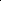 Повышение квалификации педагогических и руководящих работников всвязи с введением ФГОСОсновным условием формирования и наращивания необходимого и достаточного кадрового потенциала МКОУ «Ичичалинская СОШ им.Б.Г.Битарова» является обеспечение в соответствии с новыми образовательными реалиями и задачами адекватности системы непрерывного педагогического образования происходящим изменениям в системе образования в целом. Курсы проходят по графику .Формы повышения квалификации педагогических кадров:курсы повышения квалификации: проблемные, дистанционные;семинары для руководителей и учителей района;обучающие семинары в рамках научно-методической работы школы;открытые уроки, мастер-классы;участие в конкурсах различного уровня;участие в конференциях;участие в различных педагогических проектах;создание и публикация методических материалов.Ожидаемый результат повышения квалификации — профессиональная готовность работников образования к реализации ФГОС:обеспечение оптимального вхождения работников образования в систему ценностей современного образования;принятие идеологии ФГОС общего образования;освоение новой системы требований к структуре основной образовательной программы, результатам её освоения и условиям реализации, а также системы оценки итогов образовательной деятельности обучающихся;овладение учебно-методическими и информационно-методическими ресурсами, необходимыми для успешного решения задач ФГОС.158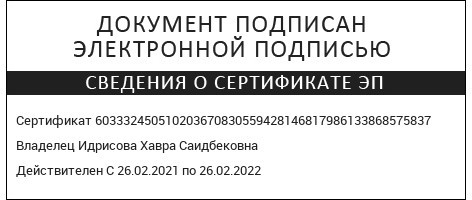 Название мероприятийСроки1. Формирование единой информационной базы данных о состоянии здоровья детей и подростков.2021-20222.	Определение	«поля	проблем»	и	создание	системы	повышения	квалификации педагогического коллектива по проблемам здоровьесбережения учащихся.2021-20223. Внедрение в практику образовательного процесса инновационных здоровьесберегающих технологий обучения и воспитания школьников.2021-20224. Разработка и внедрение системы взаимодействия и повышения грамотного отношения к здоровью ребенка.2021-20225. Формирование основ здорового образа жизни у учащихся и ценностных ориентаций на сохранение и укрепление здоровья через организацию урочной и внеурочной деятельности.2021-20226. Создание системы спортивно-оздоровительной работы.2021-20227. Формирование единых требований для реализации здорового образа жизни.2021-202212. Мониторинг состояния здоровья учащихся.2021-202213.Мониторинг сформированности ценностных ориентаций у учащихся на здоровый образ жизни.2021-202214. Мониторинг удовлетворённости организацией образовательного процесса и условиями обучения со стороны учащихся и их родителей.2021-2022№МероприятияОтветствен-ные исполнителиСрокиПланируемый результат	ивыполнение1.Медицинское направлениеМедицинское направлениеМедицинское направлениеМедицинское направление1.1.Медико-педагогическая экспертиза:-	анализ	основных	характеристик состояния здоровья детей в школе;-выявление	учащихся	специальноймедицинской группы;медсестра амбулаторииежегодноМедицинские карты,	листы здоровья		в классныхжурналах-ведение строгого учета детей по группам здоровья. формирование групп здоровья по показателям.1.2.Проведение	диспансеризации	учащимсяшколы.медсестраамбулаторииежегодно1.3.Проведение	медицинского	осмотраучащихся 11-х классов.медсестраамбулаторииежегоднопланмедосмотров1.4.Медосмотр учащихся школы, определение уровня физического здоровья.медсестра амбулаторииежегодноплан медосмотров1.5.Обеспечение	и	организацияпрофилактических прививок учащихся.медсестраамбулаторииежегодноплан прививок1.6.Оформление медицинских карт и листковздоровья в классных журналах.медсестраамбулаторииежегодноклассныежурналы1.7.Анализ случаев травматизма в школе.зам.дир.ВРзам.по безопежегодноматериалыотчетов1.8.Анализ посещаемости и пропусков занятийпо болезни.зам. дир.поВРежегодноматериалыотчетов1.9.Контроль за качеством питания и питьевым режимом.Зам.по УВРежедневнов	течение года1.10.Смотр	кабинетов,	их	соответствие гигиеническим требованиям: проветривание; освещение; отоплениевентиляция ;уборкаАдминистра ция школыежедневно в	течение года1.11.Рациональное	расписание	уроков,	не допускающее	перегрузок	(соблюдениетребований СанПиНа)Зам.	дир.по УВРежегодносправка	по оценкерасписания1.12.Постоянный	контроль	за	школьной столовой.Зам.по УВР, директорежедневнов	течение года2.Просветительское направлениеПросветительское направлениеПросветительское направлениеПросветительское направление2.1.Организация просветительской работы   сродителями.зам. дир.поВРежегоднографикпроведения2.3.Разработка системы обучения родителей иучителей по проблемам охраны, укрепления и сохранения здоровья детей.администрац ия школыежегодноплан работы2.4.Вовлечение родителей и учителей в работу по сохранению и укреплению здоровьядетей.администрац ия школыежегодноплан работы2.5.Подготовка и проведение педагогическогосовета по теме «Формирование здоровогоЗам.директора2019-2021у.г.протоколпедсоветаобраза жизни»2.6.Организация просветительской работы с учащимися	(лекторий,	тематическиеклассные часы и др.виды работ).Зам. директораежегодноплан работы2.7.Совместная работа с учреждениями здравоохранения и органами внутренних дел по профилактике токсикомании,наркомании, курения и алкоголизма.Зам.директо раежегодноплан работы2.8.Пропаганда физической культуры и здорового образа жизни через уроки биологии, географии, химии, экологии,ОБЖ, физической культуры.учителя- предметникив	течение годапланы уроков3.Психолого-педагогическое направлениеПсихолого-педагогическое направлениеПсихолого-педагогическое направлениеПсихолого-педагогическое направление3.1.Организация работы кабинета психолого-педагогического	сопровождения	учебно- воспитательного процесса.администрац ия	школыежегодноплан работы3.2.Отслеживание работоспособности, тревож- ности и других психических показателей учащихся по экспериментальным программам:определение влияния учебной нагрузки на психическое здоровье  детей;выявление профессиональных интересов учащихся и способностей с целью Профессионального самоопределения;разработка и внедрение системы медико- физиологического контроля за адаптацией учащихся	к	различным	формамобучения.психолог школы, классные руководител иежегоднодиагностически е исследования3.3.Организация	психолого-медико-педагогической и коррекционной помощи учащимся.психолог школыежегодноплан	работы психолога3.4.Конференция по теме «Здоровьесберегающие технологии обучения»Зам.директора2019-2021у.г.материалыконференци3.5.Использование	здоровьесберегающихтехнологий, форм и методов в организации учебной деятельности.учителя- предметникиежегоднопланы уроков4.Спортивно-оздоровительное направлениеСпортивно-оздоровительное направлениеСпортивно-оздоровительное направлениеСпортивно-оздоровительное направление4.1.Организация спортивных мероприятий.учителя физкультурыежегодноплан работы4.2.Разработка	системы	кружковой, внеклассной   и   внешкольной   работы   поформированию	здорового	образа	жизнизам. дир.по ВРежегодноплан	работы кружков		исекцийучащихся.4.3.Привлечение учащихся, родителей, социальных партнёров школы к физической культуре и спорту, различнымформам оздоровительной работы.Зам.директо раежегодноплан работы5.Диагностическое направлениеДиагностическое направлениеДиагностическое направлениеДиагностическое направление5.1.Мониторинг состояния здоровья детей.председательМСежегоднорезультатымониторинга5.2.Подготовка и проведение семинара для учителей	школы	по	теме	«Проблемыдиагностики развития».Психолог ПО ДОГОВОРУ2022-2023у.г.материалы семинараОрганы управления ПрограммойМероприятия программы «Крепкое здоровье– это здорово!»Сроки выполненияСроки выполненияОрганы управления ПрограммойМероприятия программы «Крепкое здоровье– это здорово!»2022-20232022-2023Аминистрация1. Анализ результатов медицинского осмотра участников образовательного процесса.после прохождения медосмотра-Аминистрация2. Анализ влияния состояния здоровья учащихся на качество знаний и уровень обученности.-январь 2021г.Аминистрация3. Анализ дозировки учебной нагрузки:учебные планы;график контрольных работ.сентябрь 2021г.август 2021г.Аминистрация4. Анализ эффективности уроков физкультуры.апрель 2021г.Аминистрация6. Итоговый анализ состояния здоровьяучащихся.май 2021г.Педагогический Совет1.Обсуждение и принятие Программы здоровьесбереженияоктябрь 2021г.-Педагогический Совет2.Использование здоровьесберегающих и здоровьеформирующих технологий.-январь 2021г.Педагогический Совет3.Здоровьесбережение при применении ИКТ.январь 2021г.Методическое объединение1.Обсуждение Программы здоровьесбереженияавгуст 2021г.-Методическое объединение2.Составление плана работы с учетом внедрения здоровьесберегающих технологий.август 2021г.-Методическое объединение3.Разработка критериев и индикаторовуровня здоровья участников образовательного процесса для мониторингасентябрь 2021г.-оценки качества образования.4.Организация методической недели«Обучение и воспитание с успехом».-апрель 2021г.5.Мониторинг влияния состояния здоровья учащихся на качество знаний по предметам.июнь 2021г.июнь 2021г.6.Кураторство над лекторскими группами старшеклассников «Жизнь без наркотиков».в течение годав течение годаРодительский комитет1.Ознакомление родителей с деятельностьюшколы по оздоровлению и пропаганде здорового образа жизни.май 2021г.май 2021г.Родительский комитет2.Круглый стол «Здоровье наших детей».ноябрь 2021г.Родительский комитет3. «Папа, мама и я – спортивная семья».февраль 2021г.Родительский комитет4.Ознакомление родителей с различными оздоровительными системами.--Родительский комитет5.Анализ результатов работы школы по оздоровлению и пропаганде здорового образа жизни.-май2021г.МОмониторинга здоровьесбере- жения1.Разработка анкет и проведение анкетирования по определению самочувствия учащихся в школе.сентябрь20120г.май2021г.МОмониторинга здоровьесбере- жения2.Комплектование полного пакета документов по реализации Программы здоровьесбереженияноябрь 2021г.-МОмониторинга здоровьесбере- жения3.Подготовка памяток для учащихся по формированию здорового образа жизни.-март 2021г.МОмониторинга здоровьесбере- жения4.Составление рационального режима дня для учащихся.Предметная областьУчебные предметыКоличествочасов в неделюПредметная областьУчебные предметыXI классИнвариантная частьИнвариантная частьИнвариантная частьРусский язык и литератураРусский язык1+2*Русский язык и литератураЛитература3Родной язык и родная литератураРодной язык1Родной язык и родная литератураРодная литература1+1*Иностранные языкиАнглийский язык3Общественные наукиИстория2Общественные наукиОбществознание2Математика и информатикаАлгебра2+1*Математика и информатикаГеометрия2Естественные наукиАстрономия-Физическая культура, экология и основы безопасности жизнедеятельностиЭкология1Физическая культура, экология и основы безопасности жизнедеятельностиФизическая культура3Физическая культура, экология и основы безопасности жизнедеятельностиОсновы безопасностижизнедеятельности1ИтогоИтого22+4*Вариативная частьВариативная частьВариативная частьОбщественные наукиГеография-Общественные наукиЭкономика1Право1История Дагестана1*Математика иинформатикаИнформатика1Естественные наукиФизика2Естественные наукиХимия1+1*Естественные наукиБиология1+1*Индивидуальный проектИндивидуальный проект1Итого:Итого:8+3*Часть, формируемая участниками образовательных отношенийЧасть, формируемая участниками образовательных отношений7*Русск. язык и литератураРусский язык2Родной язык и литератураДагестанская литература1Математика и инф-тикаАлгебра1Естественные наукиБиология1Естественные наукиХимия1Общественные наукиИстория Дагестана1Предельная допустимая недельная нагрузка:Предельная допустимая недельная нагрузка:37Всего к финансированию:Всего к финансированию:37КлассПредметыФорма проведения1Комплексная работаКомплексная работа1Русский языкКонтрольный диктант с грамматическим заданием1МатематикаСтандартизированная контрольная работа2Комплексная работаКомплексная работа2Русский языкКонтрольный диктант с грамматическим заданием2МатематикаСтандартизированная контрольная работа3Комплексная работаКомплексная работа3Русский языкКонтрольный диктант с грамматическим заданием3МатематикаСтандартизированная контрольная работа4Комплексная работаКомплексная работа4Русский языкКонтрольный диктант с грамматическим заданием4МатематикаСтандартизированная контрольная работа5Комплексная работаКомплексная работа5Русский языкКонтрольный диктант с грамматическим заданием5МатематикаСтандартизированная контрольная работа6Комплексная работаКомплексная работа6Русский языкКонтрольный диктант с грамматическим заданием6МатематикаСтандартизированная контрольная работа7Русский языкКонтрольный диктант с грамматическим заданием7МатематикаСтандартизированная контрольная работа8Русский языкКонтрольный диктант с грамматическим заданием8МатематикаСтандартизированная контрольная работа10Русский языкКонтрольная работа10МатематикаСтандартизированная контрольная работаДолжностьДолжностные обязанностиКоличество работников в ОУ (требуется/ имеется)Уровень квалификации работников ОУУровень квалификации работников ОУДолжностьДолжностные обязанностиКоличество работников в ОУ (требуется/ имеется)Требования к уровню квалификацииФактический уровень квалификацииРуководитель ОУОбеспечивает системную образовательную и администра тивно- хозяйственную работу образовательного учреждения.Директор школыВысшее профессиональное образование по направлениям Подготовки «Государственное и муниципальное управление»,«Менеджмент», «Управление персоналом» и стаж работы на педагогических должностях не менее 5 лет либо высшее профессииональное образование и дополнительное профессиональное образование в области государственного и муниципального управления или менеджмента и экономиики и стаж работы на педагогических или руководящих должностях неменее 5 лет.Соответствует занимаемой должностиЗаместитель руководителяКоординирует работу преподавателей, разработку учебно-методичес кой и иной документации.Обеспечивает совершенство вание методов организации образовательного процесса.Осуществляет контроль за качеством образовательного процесса3заместителя директораВысшее профессиональное образование по направлениям подготовки «Государственное и муниципальное управление»,«Менеджмент», «Управление персоналом» и стаж работы на педагогических должностях не менее 5 лет либо высшее профессиональное образование и дополнительное профессиональ ное образование в области государственного и муниципаль ного управления или менеджмента и экономики и стаж работы на педагогических или руководящихдолжностях не менее 5 лет.Соответствуют занимаемым должностямУчительОсуществляет обучение ивоспитание обучающихся,26Высшее профессиональное образование или среднеепрофессиональное образование по направлению подготовкиСоответствуют требованиямвысшей и 1 квалификационныспособствует формированию общей культуры личности, социализации, осознанного выбора и освоенияобразовательных программ.«Образование и педагогика» или в области,соответствующей преподаваемому предмету, без предъявления требований к стажу работы либо высшее профессио нальное образование или среднее профессиональное образование и дополнительное профессиональное образование по направлению деятельности в образовательном учреждении без предъявления требований кстажу работы.м категориям. Соответствуют занимаемой должностиСтарший вожатыйСпособствует развитию и деятельности детских общественныхорганизаций, объединений.1Высшее профессиональное образование или среднее профессиональное образование без предъявления требований к стажу работы.Соответствует занимаемой должностиПедагог- психологПроводит диагностику обучающихся, выявляет психологические нарушения; проводит беседы и занятия корректирующегохарактера1Высшее профессиональное образование или среднее профессиональное образование без предъявления требований к стажу работы.Соответствует занимаемой должностиСоциальный педагогСопровождение семьи и обучающегося в рамках социаль-ной адаптации1Высшее профессиональное образование или среднее профессиональное образование без предъявления требований кстажу работы.Соответствует занимаемой должностиПедагог- библиотекарьОбеспечивает доступ обучаю- щихся к информационным ресурсам, участ- вует в их духовно нравственном воспитании, профориентации и социализации, содействует формированию информационнойкомпетентности обучающихся1Высшее или среднее профессио нальное образование по специальности «Библиотечно- информационная деятельность».Соответствует занимаемой должностиОсновные направления психолого- педагогического сопровожденияИндивидуальный уровеньГрупповой уровеньНа уровне классаНа уровне школы1. Сохранение и- проведение- проведение тренингов,- проведение тренинговых- проведениеукреплениеиндивидуальныхорганизация тематическихзанятий, организацияобщешкольных лекториевпсихологическогоконсультаций си профилактическихтематических классныхдля родителей учащихсяздоровьяучащимися, педагогами изанятий,часов;- проведениеродителями- проведение тренингов с- проведениемероприятий,- индивидуальнаяпедагогами подиагностическихнаправленных накоррекционная работа спрофилактикемероприятий спрофилактику жестокого иучащимися специалистовэмоциональногоучащимися;противоправногопсихолого-педагогическойвыгорания, проблеме- проведениеобращения с детьмислужбыпрофессиональнойрелаксационных и- проведениедеформациидинамических пауз вдиагностическихучебное время.мероприятий- профилактикашкольнойдезадаптации(на этапе перехода восновную школу)2. Формирование ценности здоровья и безопасности образа жизнииндивидуальная профилактическая работа специалистов психолого- педагогической службы с учащимися;консультативная деятельность психолого- педагогической службы.- проведение групповой профилактической работы, направленной на формирование ценностного отношения обучающихся к своему здоровьюорганизация тематических занятий, диспутов по проблеме здоровья и безопасности образа жизнидиагностика ценностных ориентаций обучающихсяпроведение лекториев для родителей и педагоговсопровождение общешкольных тематических занятий3. Развитие экологической- оказание- организация- мониторинг-организация икультурыконсультативной помощипрофилактическойсформированностисопровождениепедагогам по вопросамдеятельности с учащимисяэкологической культурытематическихорганизации тематическихучащихсямероприятий,мероприятийнаправленных наформированиеэкологическогосамосознания учащихся (вразличных формах, такихкак социальные проекты,акции и т.д.)4. Выявление и поддержка- выявление детей с- проведение тренинговой- проведение- консультативной помощиодаренных детейпризнаками одаренностиработы с одареннымидиагностическихпедагогам- создание условий длядетьмимероприятий с- содействие в построениираскрытия потенциалаобучающимися классапедагогами ИОМодаренного учащегосяодаренного учащегося- психологическая- проведениеподдержка участниковтематических лекториеволимпиаддля родителей и педагогов- индивидуализация идифференциацияобучения- индивидуальная работас родителями (по мере необходимости)- разработка ИОМ учащихся5. Формирование коммуникативных навыков в разновозрастной среде и среде сверстниковдиагностика сферы межличностных отношений и общения;консультативная помощь детям, испытывающим проблемы в общении со сверстниками, с родителями.проведение групповых тренингов, направленных на установление контакта (тренинг развития мотивов межличностных отношений)организация тематических и профилактических занятий;проведение тренинговых занятий, организация тематических классных часов;проведение диагностических мероприятий с учащимися классаконсультативной помощи педагогам;проведение тематических лекториев для родителей и педагогов6. Обеспечение осознанного и ответственного выбора дальнейшей профессиональной сферы деятельностипроведение индивидуальных консультаций с учащимися, педагогами и родителями по теме«Выбор будущей профессии»;оказание консультативной помощи педагогам по вопросам организации тематических профориентационных мероприятий-проведение коррекционно- развивающих занятий;-факультативы«Психолого- педагогическое сопровождение выпускников» («Выбор будущей профессии»)- проведение диагностических профориентационных мероприятий с учащимися класса;-организация информационной работы с учащимися, направленной на ознакомление с ситуацией на рынке труда, с профессиональными учреждениями начального, среднего и высшего образования.консультативной помощи педагогам;-организация и сопровождение тематических мероприятий, направленных на формирование осознанного выбора будущей профессии;проведение лекториев для родителей и педагогов7. Мониторингвозможностей и- диагностикапсихического развития- групповая диагностикапсихического развития- коррекционно-развивающие занятия с-коррекционно-профилактическая работаспособностей обучающихся(познавательной сферы обучаемости школьников, диагностика индивидуально- типологических особенностей, диагностика эмоционально-личностной сферы школьников и т.д.)(познавательной сферы обучаемости школьников, диагностика индивидуально- типологических особенностей, диагностика эмоционально-личностнойсферы школьников и т.д.)диагностикаучащимися (коррекция познавательных процессов и развитие интеллектуальных способностей школьников и т.д.)с педагогами и родителями;-консультативно- просветительская работа со всеми участниками образовательного процесса.8. Выявление и поддержка детей с особыми образовательными потребностямидиагностика, направленная на выявление детей с особыми образовательными потребностями;оказание консультативной помощи педагогам по работе с детьми с особыми образовательнымипотребностями.-консультативно- просветительская работа со всеми участниками образовательного процесса;№ п/пТребования ФГОС, нормативных и локальных актовНеобходимо/ имеются в наличии1Учебные кабинеты с автоматизированными рабочимиместами обучающихся и педагогических работниковимеются в наличии2Лекционные аудиториинеобходимы3Помещения для занятий учебно-исследовательской ипроектной деятельностью, моделированием и техническим творчествомимеются в наличии4Необходимые для реализации учебной и внеурочнойдеятельности лаборатории и мастерскиеНеобходимы,	естьтолько кабинеты5Помещения (кабинеты, мастерские, студии) для занятиймузыкой, хореографией и изобразительным искусствомнеобходимы6Лингафонный кабинетнеобходимы7Библиотека с рабочими зонами, оборудованными читальным залом и книгохранилищами, обеспечивающими сохранность книжного фонда,медиатекойимеется в наличии, медиатеки нет8Актовый залнеобходим9Спортивный зал, спортивная площадка, оснащённыеигровым, спортивным оборудованием и инвентарёмимеются в наличии10Автогородокнеобходим11Помещения для питания обучающихся, а также для хранения и приготовления пищи, обеспечивающие возможность организации качественного горячегопитания, в том числе горячих завтраковимеются в наличии12Помещения для медицинского персоналаимеется в наличии13Административные и иные помещения, оснащённые необходимым оборудованием, в том числе для организации учебного процесса с детьми-инвалидами и детьми с ограниченными возможностями здоровьяимеются в наличии14Гардеробы, санузлыимеются в наличии15Места личной гигиенынеобходимы16Участок (территория) с необходимым набором оснащённых зонимеется в наличии, требует оснащения иреконструкцииПредметКлассАвтор программИздательствоКем утвержденУчебно- методическое обеспечениеЛитература10-11В.П. Журавлев«Просвещение» 2013г.МОНРФВ.П. Журавлева. Москва 2014г.Русс. Яз.10-11Н.Г.ГольцоваМосква«Русское слово»МОНРФМосква «Русское слово» 2021гИстор.Д.10Исмаилов А.Р.ООО Изд-во НИИ 2009г.«Педагогика»МОНРФЕгоров В.П.2013г.Истор.Д.11Исмаилов А.Р.Изд-во НИИ Махачкала2009г.МОНРДИсмаилов А.Р., Махачкала2005г.Англ. Яз8-11Афанасьева О.В. Михеева И.ВМосква ООО«Дрофа» 2011г.МОНРФМосква ООО«Дрофа» 2011г.Биология10Н.И.Сонин 2009г.Москва«Дрофа» 2014г.МОНРФС.Г. Мамонтов, В.Б. Захаров, Н.И. Сонин 2014г.Биология11Н.И.Сонин 2009г.Москва«Дрофа» 2014г.МОНРФВ.Б. Захаров, Н.И. Сонин 2014г.Физическая культура5-11---------------Изд-во Москва«Просвещение» 2008г.МОНРФВ.Я.Лях.А.А.Зданевич.2008 г.Алгебра10-11Бурмистрова Т.А.	2014г.Москва Просвещение 2014г.МОНРФШ.А. Алимов, Ю.М. Колянин.«Просвещение» 2014г.Геометрия10-11Бурмистрова Т.А.Москва Просвещение 2010г.МОНРФА.В. Погорелов 2010г.Обществознание10-11Боголюбова Л.Н 2009г.Москва«Просвещение» 2008г.МОНРФЛ.Н. Боголюбова, А.И. Кравченко ООО «ВАКО» 2009г.История России10Сахаров А.Н., Буганов В.И.2010г.Москва«Просвещение» 2007г.МОНРФЛ.Н.Боголюбова, А.И.Кравченко ООО ВАКО 2012г.История России11Филипов А.В.2010г.Москва«Просвещение» 2007г.МОНРФДанилов А.А.2010г.Химия10Троегубова Н.П.2012г.ООО «Дрофа» 2013г.МОНРФО.С. Габриелян 2014г.Химия11Троегубова Н.П.2012г.ООО «Дрофа» 2014г.МОНРФО.С. Габриелян 2014г.География10Масксаковский В. 2010г.Просвещение 2010г.В. Максаковский Москва. 2010г.Физика10П.Г. Саенко, В.С. Данюшенков, О.В. Коршунова 2008г.Просвещение, 2009г.МОНРФГ.Я. Мякишев, Б.Б. Буховцев, Н.Н. СотскийПросвещение, 2007г.Физика11В. А. Касьянов2008г.Дрофа, 2008г.,МОНРФВ.А. Касьянов. –М. : Дрофа, 2008г.Информатика10И.Г.Семакин,Е.К.Хеннен2013г.Бином 2013г.МОНРФИ.Г. Семакин,Бином 2013г.Информатика11И.Г.Семакин, Е.К.Хеннен2013г.Бином 2013г.МОНРФИ.Г. Семакин, Бином 2013г.Даг.литература10-11А.К.Хайбулатова С.Х.Ахмедова 2000г.Г. Махачкала 2000г.МОНРДА..Абдулатипова, С.Х. Ахмедова, С.М. Хайбулаева,Махачкала 2000г.КТНД9-11АлибекгаджиеваЗ.А., Саидов Т.Г. 2012гООО НИИПедагогики 2012г.Махачкала 2012г.Технология5-11В.Д.	Симоненко 2014г.ООО «Русское слово» г.Москва 2014г.МОНРФВ.Д. Симоненко 2014г.